Приложение 1к Основной профессиональной образовательной программе ПССЗ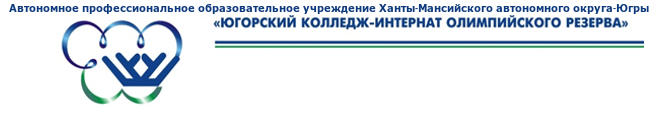 УТВЕРЖДАЮВрио директора__________________К.А. Васильев «31» августа 2022г.ПРОГРАММа профессионального МОДУЛЯПМ.02 «ОРГАНИЗАЦИЯ ФИЗКУЛЬТУРНО-СПОРТИВНОЙ ДЕЯТЕЛЬНОСТИ РАЗЛИЧНЫХ ВОЗРАСТНЫХ ГРУПП НАСЕЛЕНИЯ» Направление подготовки (специальность): 49.02.01 «Физическая культура»  (повышенный уровень)  Профиль (при наличии): педагог по физической культуре и спорту/тренер/учитель физической культуры* – в соответствии с учебным планомг. Ханты-Мансийск-2022Рабочая программа учебных дисциплин разработана в соответствии с требованиями Федерального государственного образовательного стандарта 49.02.01 «Физическая культура»  (повышенный уровень) по направлению подготовки (профилю направления, специальности) педагог по физической культуре и спорту/тренер/учитель физической культурыРабочая программа профессионального модуля ПМ.02. разработана: Н.Н.Попов (преподаватель)(должность, статус разработчика).Е.О. Волков (преподаватель)(должность, статус разработчика).А.Д. Поткина (преподаватель)(должность, статус разработчика).З.Т.Игнатьева (преподаватель)(должность, статус разработчика).Рабочая программа дисциплины рассмотрена на методическом объединении «29» августа 2022г. протокол № 1Руководитель структурного подразделения _______________ К.Е.Подтёпина, Ио заместителя директора по УРРабочая программа учебной дисциплины утверждена на заседании  педагогического совета: протокол №11 от «30» августа 2022 г., приказ                  № 782-од от «31» августа 2022 г.Председатель совещательного коллегиального органа по учебной (учебно-методической) работе ________________________ К.А. Васильев,                                                              (Ф.И.О., должность, статус, подпись).Врио директора. СОДЕРЖАНИЕ1. ПАСПОРТ ПРОГРАММЫ профессионального модуляМДК.02.01 «БАЗОВЫЕ И НОВЫЕ ФИЗКУЛЬТУРНО-СПОРТИВНЫЕ ВИДЫ ДЕЯТЕЛЬНОСТИ С МЕТОДИКОЙ ОЗДОРОВИТЕЛЬНОЙ ТРЕНИРОВКИ» 1.1. Область применения программы:Программа профессионального модуля является частью основной профессиональной образовательной программы в соответствии с ФГОС по специальности (специальностям) СПО / профессии (профессиям) НПО 49.02.01.  «Физическая культура» среднего профессионального образования1.2. Место дисциплины (модуля) в структуре основной профессиональной образовательной программы:Учебная программа МДК.02.01 «Базовые и новые физкультурно-спортивные виды деятельности с методикой оздоровительной тренировки» относится к профессиональному модулю ПМ.02 «Организация физкультурно-спортивной деятельности различных возрастных групп населения».1.3. Цели и задачи дисциплины (модуля) – требования к результатам освоения дисциплины (модуля):В результате изучения профессионального модуля обучающийся должен иметьпрактический опыт:анализа и учебно-тематических планов и процесса учебно-тренировочной деятельности, разработки предложений по его совершенствованию;определения цели и задач, планирования и проведения, учебно-тренировочных занятий;применения приемов страховки и самостраховки при выполнении физических упражнений;проведения оценки уровня различных сторон подготовленности занимающихся избранным видом спорта;наблюдения, анализа и самоанализа учебно-тренировочных занятий, обсуждения отдельных занятий в диалоге с сокурсниками, руководителем педагогической практики, преподавателями, тренерами, разработки предложений по их совершенствованию и коррекции;тренировочной и соревновательной деятельности в избранном виде спорта; -    собственного спортивного совершенствования;ведения документации, обеспечивающей учебно-тренировочный процесс и соревновательную деятельность спортсменов.В результате освоения профессионального модуля студент должен уметь:использовать различные методы, приемы и формы организации учебно-тренировочных занятий и руководства соревновательной деятельностью спортсменов, строить их с учетом возрастных особенностей и уровня физической и технической подготовленности занимающихся;подбирать и использовать спортивное оборудование и инвентарь для занятий различными видами физкультурно-спортивной деятельности с учетом их целей и задач, возрастных и индивидуальных особенностей занимающихся;использовать различные средства, методы и приемы обучения двигательным действиям, развития физических качеств;применять приемы страховки и самостраховки при выполнении физических упражнений, соблюдать технику безопасности;устанавливать педагогически целесообразные взаимоотношения с занимающимися;проводить педагогический контроль на занятиях и соревнованиях;оценивать процесс и результаты тренировочной и соревновательной деятельности;использовать собственный тренировочный и соревновательный опыт в избранном виде спорта при планировании и проведении учебно-тренировочных занятий и в процессе руководства соревновательной деятельностью спортсменов;осуществлять судейство в избранном виде спорта при проведении соревнований различного уровня.В результате освоения дисциплины обучающихся должен знать:историю избранного вида спорта, технику двигательных действий и тактику спортивной деятельности в избранном виде спорта;основы организации соревновательной деятельности систему соревнований в избранном виде спорта;теорию спортивных соревнований, принципы организации соревновательной деятельности и ее структуру, систему соревнований в избранном виде спорта;сущность, цель, задачи, функции, содержание, формы спортивной тренировки в избранном виде спорта;теоретические и методические основы планирования подготовки спортсменов и учебно-тренировочных занятий в избранном виде спорта;методические основы обучения двигательным действиям и развития физических качеств в избранном виде спорта;организационно-педагогические и психологические основы руководства соревновательной деятельностью спортсменов в избранном виде спорта;теоретические основы и особенности физической, технической, тактической, психологической, интегральной подготовки в избранном виде спорта;систему спортивного отбора и спортивной ориентации в избранном виде спорта, критерии и подходы в диагностике спортивной предрасположенности;мотивы занятий избранным видом спорта, условия и способы их формирования и развития, формирование состязательной нацеленности и мотивации спортсмена;      способы и приемы страховки и самостраховки в избранном виде        спорта;методы и методики педагогического контроля на учебно-тренировочных занятиях и соревнованиях по избранному виду спорта;виды документации, обеспечивающей учебно-тренировочный процесс и соревновательную деятельность спортсменов, требования к ее ведению и оформлению;разновидности физкультурно-спортивных сооружений, оборудования и инвентаря для занятий избранным видом спорта, особенности их эксплуатации;           -   технику безопасности и требования к физкультурно-спортивным                 сооружениям, оборудованию и инвентарю в избранном виде спорта.Требования к результатам освоения дисциплины.Декомпозиция компетенцийОбъем дисциплины и виды учебной работыочная форма обученияПодвижные игрыОбъем дисциплины и виды учебной работыочная форма обученияБаскетболОбъем дисциплины и виды учебной работыочная форма обученияВолейболОбъем дисциплины и виды учебной работыочная форма обученияФутболОбъем дисциплины и виды учебной работыочная форма обученияНастольный теннисОбъем дисциплины и виды учебной работыочная форма обученияГимнастикаОбъем дисциплины и виды учебной работыочная форма обученияЛегкая атлетикаОбъем дисциплины и виды учебной работыочная форма обученияЛыжный спортОбъем дисциплины и виды учебной работыочная форма обученияПлаваниеОбъем дисциплины и виды учебной работыочная форма обученияТуризмОбъем дисциплины и виды учебной работыочная форма обученияСпортивное ориентированиеОбъем дисциплины и виды учебной работыочная форма обученияБильярд2. СТРУКТУРА И СОДЕРЖАНИЕ ПРОФЕССИОНАЛЬНОГО МОДУЛЯ2.1 Содержание дисциплины по темам (разделам)2.2 Планы теоретических (лекционных) занятий (по семестрам)2.3 Планы практических (семинарских) занятий (по семестрам)3. УСЛОВИЯ РЕАЛИЗАЦИИ ПРОФЕССИОНАЛЬНОГО МОДУЛЯ3.1. Требования к минимальному материально-техническому обеспечению•	лекционные аудитории с презентационным оборудованием (стационарный компьютер или ноутбук, мультимедиа проектор, экран);•	лицензионное программное обеспечение (средство создания и демонстрации электронных презентаций, текстовый редактор); комплект учебно-методической документации;•	кабинет информационных технологий для самостоятельной работы студентов, оснащенный компьютерной техникой с возможностью подключения к сети «Интернет» и обеспечением доступа в электронную информационно-образовательную среду образовательной организации;•	наличие спортивного зала (спортивной базы).4. КОНТРОЛЬ И ОЦЕНКА РЕЗУЛЬТАТОВ ОСВОЕНИЯ ПРОФЕССИОНАЛЬНОГО МОДУЛЯ4.1 Показатели и критерии оценивания компетенций на этапе изучения профессионального модуля3.1 Учебно-методическое обеспечение самостоятельной работы обучающихся Методические рекомендации для обучающихся по освоению учебной дисциплины (модуля)*Дисциплины «Подвижные игры», «Баскетбол», «Волейбол», «Футбол», «Настольный теннис», «Гимнастика», «Легкая атлетика», «Лыжный спорт», «Плавание», «Туризм», «Спортивное ориентирование», «Бильярд» изучаются на очной форме обучения. Общая трудоемкость дисциплины 986 часов.В процессе изучения учебных дисциплин (модулей) следует:1. Ознакомиться с рабочей учебной программой (модуля). Рабочая учебная программа содержит перечень разделов и тем, которые необходимо изучить, планы лекционных и семинарских занятий, вопросы к текущей и промежуточной аттестации, перечень основной, дополнительной литературы и ресурсов информационно-коммуникационной сети «Интернет», определиться с темой курсовой работы.2. Ознакомиться с календарно-тематическим планом самостоятельной работы обучающихся.3. Посещать теоретические (лекционные) и практические (семинарские) занятия.4. При подготовке к практическим (семинарским) занятиям, а также при выполнении самостоятельной работы следует  использовать методические указания для обучающихся.При подготовке к практическим (семинарским) занятиям требуется:изучить теоретический материал, используя основную и дополнительную литературу, электронные ресурсы;ответить на вопросы самоконтроля.Фонд оценочных средств для проведения текущей и промежуточной аттестации обучающихся по дисциплине (модуля)Формой аттестации по профессиональному модулю является экзамен (квалификационный). Итогом экзамена является однозначное решение: «вид профессиональной деятельности освоен/не освоен».Освоение легкой атлетики с методикой обученияПримерный перечень вопросов к экзамену по всему курсу:Принципы и правила составления школьной программы раздела "Легкая атлетика".Планирование и содержание раздела "Легкая атлетика" в школьной программе.Характер и календарь соревнований, положение о соревнованиях по легкой атлетике.Организация и проведение соревнований по легкой атлетике.Беговая бригада на соревнованиях по легкой атлетике (ее состав и обязанности).Судейская коллегия на соревнованиях по легкой атлетике (ее состав и обязанности).Планирование и учет работы по легкой атлетике в школе.Строительство и оборудование простейших школьной площадки для занятий по легкой атлетике.Организационные и методические принципы работы учителя физической культуры по легкой атлетике.Задачи и содержание работы ДЮСШ по легкой атлетике.Организация внеклассной работы по легкой атлетике в школе.Управление процессом тренировки по легкой атлетике (текущая оценка состояния тренированности).Построение урока по легкой атлетике в школе.Планирование многолетней тренировки по легкой атлетике.Круглогодичная тренировка в легкой атлетике и ее периодизация.Характеристика сторон тренировочного процесса в легкой атлетике.Методы развития силы, быстроты и выносливости в легкой атлетике.основные средства тренировки в легкой атлетике.Принципы спортивной тренировки.Цель и задачи спортивной тренировки.Современный уровень развития легкой атлетики в нашей стране.Основные этапы развития легкой атлетики в России.Классификация легкоатлетических упражнений.Значение легкой атлетики в системе физического воспитания (оздоровительное,прикладное, спортивное).Методика обучения технике спортивной ходьбы.Методика обучения технике бега на средние и длинные дистанции.Методика обучения технике бега на короткие дистанции.Методика обучения технике эстафетного бега.Методика обучения технике прыжков с места (длина, тройной). Правила соревнований по прыжкам с места.Методика обучения технике барьерного бега (на примере 110 м.с/б или 100 м с/б) и правила соревнований в барьерном беге.Методика обучения технике метания диска с поворота и правила соревнований по метанию диска.Методика обучения технике прыжка в высоту с разбега способом "перешагивание" и правила соревнований по прыжкам в высоту.Методика обучения технике толкания ядра со скачка и правила соревнований в толкании ядра.Методика обучения техники метании копья.Методика обучения техники тройного прыжка с разбега и правила соревнований в тройном прыжке.Методика обучения техники прыжка в высоту с разбега способами "перекидной" и"фосбери-флоп" и их отличия.Методика обучения техники метания малого мяча с разбега.Методика обучения техники метания гранаты с разбега.Методика обучения техники прыжка в длину с разбега способом "согнув ноги".Методика обучения техники прыжка в длину способом "ножницы" и правила соревнований по прыжкам в длину.Основные правила при обучении техники легкоатлетических метаний.Последовательность изучения легкоатлетических видов.Методические приемы обучения в легкой атлетике.Применение принципов обучения в легкой атлетике.Составить план обучения технике одного из прыжков (задачи, средства).Составить план обучения технике одного из метаний (задачи, средства).Характеристика конспекта урока по легкой атлетике в средней школе.Специальные упражнения при обучении и тренировке легкоатлетов.Техника и правила соревнований в эстафетном беге (4 х 400 м., смешанные эстафеты).Характеристика фаз в метаниях.Основы техники спортивной ходьбы.Основы техник бега.Основы техники прыжков.Основы техники метаний.Техника бега на короткие дистанции, правила старта и финиша в беге.Техника бега на средние и длинные дистанции, правила соревнований по бегу.Техника барьерного бега (110 м и 100 м с/б) и правила соревнований по барьерному бегу.Техника эстафетного бега (4 х 100 м.) и правила соревнований в эстафетном беге.Техника прыжков в высоту с разбега и правила соревнований по прыжкам в высоту.Техника прыжков в длину с разбега и правила соревнований по прыжкам в длину.Техника метания гранаты и правила соревнований по метанию гранаты.Техника метания малого мяча с разбега и правила соревнований по метанию малого мяча.Техника прыжков в длину и тройным с места и правила соревнований по прыжкам с места.Техника тройного прыжка с разбега и правила соревнований по тройному прыжку.Факторы, влияющие на дальность полета снаряда в метаниях.Характеристика фаз в прыжках.Характеристика фазы отталкивания в ходьбе, беге и прыжках.Сходства и различия между техникой ходьбы и бега.Техника и правила соревнований в спортивной ходьбе.Техника метания диска и правила соревнований по метанию диска.Техника толкания ядра и правила соревнований по толканию ядра.Техника метания копья и правила соревнований по метанию копья.Нормативы физической подготовленности студентов 3 курсаНормативы и оценка физической подготовленности для студентов 4 курсаОсвоение баскетбола с методикой обученияПримерный перечень вопросов к зачетуИстория возникновения баскетбола. Первые правила.Этапы развития баскетбола. Эволюция правил.Достижения советских баскетболистов на мировых и европейских первенствах.Достижения российских баскетболистов последних лет. Изменения в правилах.Сущность, характеристика, основные правила игры в баскетбол.Классификация техники игры в баскетбол.Классификация тактики игры в баскетбол.Правила игры в баскетбол, связь с техникой и тактикой игры.Анализ техники передвижений. Методика обучения.Анализ техники ловли мяча. Методика обучения.Анализ техники передачи мяча двумя руками от груди. Методика обучения.Анализ техники передачи мяча двумя руками сверху. Методика обучения.Анализ техники передачи мяча одной рукой сверху. Методика обучения.Анализ  техники бросков двумя руками сверху. Методика обучения.Анализ техники передачи мяча одной рукой от плеча. Методика обучения.Анализ техники бросков в движении. Методика обучения.Анализ техники ведения мяча. Методика обучения.Анализ техники финта на передачу. Методика обучения.Анализ техники финта на обход. Методика обучения.Анализ техники финта на бросок. Методика обучения.Анализ индивидуальных тактических действий в защите. Методика обучения.Анализ индивидуальных тактических действий в нападении. Методика обучения.Анализ групповых тактических действий в нападении. Методика обучения.Анализ групповых тактических действий в защите. Методика обучения.Система нападения “быстрый прорыв”. Анализ, методика обучения.Позиционное нападение. Анализ, методика обучения.Личная система защиты. Анализ, методика обучения.Зонная система защиты. Анализ, методика обучения.Размеры и разметка площадки, оборудования, мяч для игры в баскетбол.Начало и конец игры. Начальный бросок. Спорный мяч и спорный бросок.Выход мяча из игры. Вбрасывание мяча. Минутный перерыв. Замена игроков.Назначение персональных и технических ошибок. Наказание.Правило 3-х, 5-ти, 8-ти и 24-ти секунд.Командные фолы. Правило 4-х фолов.Жестикуляция в баскетболе.Основы методики судейства соревнований по баскетболу.Особенности методики преподавания баскетбола в школе.Стритбол. Правила игры.Составить календарь и таблицу игр по круговой системе на 5,7,8,9,10,11 команд.Составить сетку розыгрыша по системе с выбыванием на 5,7,8,9,10,11 команд.Баскетбол (девушки)Баскетбол (юноши)Освоение волейбола с методикой обучения Темы для реферативной работыИстория и тенденция развития волейбола.Травматизм при игре в волейбол.Гигиена, закаливание, режим и питание волейболистов.Взаимосвязь и взаимозависимость техники и тактики.Основные технические приемы при игре в волейбол.Спортивная тренировка. Что это?Планирование спортивной тренировки у волейболистов.Виды подготовки волейболистов (анализ).Специальная физическая подготовка для различных групп, занимающихся волейболом.Ведущие качества волейболистов: быстрота, ловкость, сила, специальная выносливость.Воспитание нравственных и волевых качеств личности волейболиста.Психологическая подготовка в процессе тренировки волейболиста.Восстановительные мероприятия при занятиях волейболом.Внимание, как фактор, влияющий на деятельность волейболиста.Основы техники в волейболе.Основы тактики в волейболе.Средства и методы развития выносливости у юных волейболистов.Организация и проведение соревнований по волейболу.Основы судейства по волейболу.Правила игры. Конспект урока по волейболуПлан-конспект урока по волейболу составляется на основе учебного плана и программы по волейболу. В нем отражаются задачи урока (образова-тельные, воспитательные, оздоровительные), средства (упражнения), приме-няемые для реализации этих задач в каждой части урока, методические реко-мендации – помогающие более эффективно использовать основные средства.Для составления плана необходимо, помимо задач, определить:а) контингент занимающихся;б) время проведения урока;в) место проведения, его оснащенность;г) необходимый инвентарь.Определяя контингент занимающихся, мы должны выяснить: их возраст, пол (юноши, девушка или смешанная группа), уровень здоровья и физической подготовленности (новички , спорт группа, основная или специальная медицинская группа), количество занимающихся.Изучая место проведения (спортзал или площадка на улице), прежде всего, учитывают его размеры и имеющиеся основные (сетка, мячи и др.) и вспомогательные снаряды (маты, скамейки, шведская лестница и т.д.) После этого определяют, какой инвентарь необходимо дополнительно приготовить с учетом задач урока.Продолжительность и содержание частей планируемого занятия может меняться в зависимости от времени проведения занятия. Наиболее благоприятный период для развития физических качеств и формирования умений и навыков с 11 до 16 часов, поскольку в это время наблюдается повышенная мышечная активность. Занятия, проводимые с 9 часов утра, потребуют более продолжительной и планомерной разминки, так как организм еще не готов к выполнению значительной физической нагрузки. Занятия, проводимые после 16 часов также должны учитывать утомление занимающихся от умственной работы в течение учебного дня.Зачётные нормативы по технике выполнения основных элементов игрыПередача 2-мя руками сверху:- Выполнение передачи мяча двумя руками сверху над головой (оценивается техника и количество передач).10 передач – 5 баллов9 передач – 4 балла8 передач – 3 балла7 передач – 2 балла6 передач и менее – 1 балл- Выполнение передачи мяча двумя руками сверху в парах (оценивается техника и количество передач).10 передач – 5 баллов9 передач – 4 балла8 передач – 3 балла7 передач – 2 балла6 передач и менее – 1 баллИтоговый балл за верхнюю передачу вычисляется суммой баллов, деленных на 2.Передача двумя руками снизу:- Выполнение передачи мяча двумя руками снизу над головой (оценивается техника и количество передач).10 передач – 5 баллов9 передач – 4 балла8 передач – 3 балла7 передач – 2 балла6 передач и менее – 1 балл          -Выполнение передачи мяча двумя руками снизу в парах (оценивается техника и количество передач).10 передач – 5 баллов9 передач – 4 балла8 передач – 3 балла7 передач – 2 балла6 передач и менее – 1 баллИтоговый балл за нижнюю передачу вычисляется суммой баллов, деленных на 2.                    Подача:Выполнение подач (оценивается техника и количество попаданий позонам).9-10 подач – 5 баллов7-8 подач – 4 балла5-6 подач – 3 балла4-5 подач – 2 балла3 подачи и менее – 1 балл                        Блокирование:- Выполнение блокировки в зонах №3,2,4 (оценивается техника, и бы-строта по времени).                  Нападающий удар:Выполнение нападающего удара с зоны №4,3,2 (оценивается техника   количество попаданий по зонам).9-10 н/у – 5 баллов7-8 н/у – 4 балла5-6 н/у – 3 балла4-5 н/у – 2 балла                      н/у и менее – 1 балл                     Тактика:1. Показать схематически тактические действие игроков в нападении «Углом вперед».2. Показать схематически тактические действия игроков в защите «Углом назад».Освоение футбола с методикой обученияФОНД КОНТРОЛЬНЫХ РАБОТПодводящие упражнения, как средство обучения технике футбола.Последовательность обучения техническим приемам футбола.Подводящие упражнения как средство обучения тактике футбола.Последовательность обучения тактическим приемам футболу.Организация занятий футболом в школе.Формы внеклассной работы и внешкольной работы по футболу.Методика судейства соревнований по футболу.Средства и методические особенности обучения технике ударов по мячу ногой с учетом дидактических принципов и этапов обучения.Средства и методические особенности обучения технике ведения мяча с уче-том дидактических принципов и этапов обучения.Средства и методические особенности обучения технике остановок катящего-ся мяча с учетом дидактических принципов и этапов обучения.Средства и методические особенности обучения технике ударов остановок опускающегося мяча с учетом дидактических принципов и этапов обучения.Средства и методические особенности обучения технике ударов остановок ле-тящего мяча с учетом дидактических принципов и этапов обучения.Средства и методические особенности обучения технике обводки и отбора мя-ча с учетом дидактических принципов и этапов обучения.14. Проведение массовых соревнований по футболу.15. Оборудование и инвентарь для проведения занятий и соревнований по футбо-лу.Методы измерения и оценки соревновательной деятельности футболистов.ВОПРОСЫ ДЛЯ ТЕКУЩЕЙ И ПРОМЕЖУТОЧНОЙ АТТЕСТАЦИИ Футбол как вид спорта и средство физического воспитанияИстория возникновения футбола.Охарактеризуйте этапы развития футбола.Как развивалась игра в России?Расскажите о современном состоянии футбола в России.Структура управления футболом в России.Характеристика игровой деятельности футболистов.Характеристика соревновательной деятельности футболистов.Физиологические особенности деятельности футболистов.Психологические особенности деятельности футболистов.Классификация и анализ техники футболаЧто представляет собой техника футбола?Какие показатели являются критериями технического мастерства?Что понимается под техническим приемом?Что включает в себя техника передвижений?В чем состоит техника полевого игрока и техника вратаря?Дайте характеристику средств и методов обучения техническим приемам.Как выполняется выбрасывание мяча с аута.Классификация отбора мяча.Классификация техники вратаря10. Классификация ведения мяча.11. Классификация финтов в футболе.Классификация и анализ тактики футбола.Что понимается под тактикой футбола?Какова классификация тактики?Дайте краткую характеристику основных функций игроков различных линий.Из каких действий состоит индивидуальная тактика в защите и нападе-нии?Что понимается под групповой тактикой в защите и нападении?В чем суть быстрого и постепенного направления?Какие способы организации командных действий в защите вы знаете?Опишите основные принципы игры в защите.Что представляет собой эволюция тактики игры?10. Расскажите о современных тактических системах.Техническая и тактическая подготовка футболистовЧто понимается под технической подготовкой?Назовите средства и методы технической подготовки.Дайте характеристику принципам обучения техническим приемам.Проанализируйте процесс обучения одному из технических приемов.Какова взаимосвязь технической подготовки с другими видами подготов-ки футболистов?Что понимается под тактической подготовкой?Расскажите о средствах и методах тактической подготовки.Дайте характеристику обучению и опишите процесс совершенствования тактических действий на различных этапах подготовки футболистов.Какова взаимосвязь тактической подготовки с другими видами подготов-ки футболистов?Правила соревнований по футболуНазовите размеры игровой площадки и ворот.Продолжительность игры и тайма.Состав команды, замена игроков, форма игроков.Что такое аут и угловой удар?Игра вратаря (что разрешается и не разрешается)Нарушение и наказания, предупреждение, удаление, дисквалификация.Правила выполнения штрафных ударов (свободный, штрафной, 11-ти метровый удары).Работа судейской коллегии.Организационные основы, измерение и оценка тренировочной и соревновательной деятельности в футболе.Планирование учебной работы на уроках по физической культуре.Планирование работы спортивной секции в школе.Организация занятий футболом и методы обучения на уроках по физиче-ской культуре.Постановка задач и выбор упражнений при проведении урока по футбо-лу.Проведение соревнований по футболу в школе и ВУЗе.Структура соревновательной деятельности.Факторы, определяющие эффективность соревновательной деятельности.Управление соревновательной деятельностью.Структура тренировочной деятельности.10. Принципы соревновательной деятельности.11. Установка на игру и ведение игры. Планирование спортивной тренировки и комплексный контроль в футболе.Охарактеризуйте основные средства и методы подготовки футболистов.Какие виды планирования в футболе вы знаете?Научно и методическое обеспечение подготовки футболиста.Материально-техническое обеспечение подготовки футболиста.В чем заключается контроль соревновательной деятельности?В чем заключается контроль тренировочной деятельности?Содержание и организация этапного контроля.Содержание и организация текущего контроля.Содержание и организация оперативного контроля.ТРЕБОВАНИЯ К УРОВНЮ ПОДГОТОВКИ ПО ДИСЦИПЛИНЕ(вопросы к зачету)Выступление сборных команд СССР и России в международных соревнованияхГрупповые тактические действия в обороне (диагональная страховка и переключение).Игра без мяча в нападении (требования к открыванию).Индивидуальные тактические действия в нападении (ведение, обводка, удар по воротам).Индивидуальные тактические действия в обороне (закрывание, перехват, отбор мяча).История возникновения и развития футбола.Классификация способов перемещения в футболе.Командные тактические действия в нападенииКомандные тактические действия в обороне.Комбинация «передача мяча вразрез».10. Комбинация «скрещивание».11. Комбинация «стенка»12. Методика обучение технике ведения мяча.13. Методика обучение технике остановки летящего навстречу мяча.14. Методика обучение технике остановки мяча подошвой.15. Методика обучение технике удара внутренней стороной стопы.16. Методика обучение технике удара по мячу серединой лба.17. Методика обучение технике удара серединой подъема.18. Особенности техники бега футболиста.19. Техника ведения мяча.20. Техника остановки летящего навстречу мяча.21. Техника остановки мяча подошвой.22. Техника остановки шагом.23. Техника прыжка толчком одной ноги.24. Техника удара внутренней стороной стопы.25. Техника удара внутренней частью подъема.26. Техника удара по мячу серединой лба.27. Техника удара серединой подъема.28. Требования к передаче мяча      29. Упражнения для развития специальной ловкости футболистаОсвоение настольного тенниса с методикой тренировкиПЕРЕЧЕНЬ ВОПРОСОВ К ЗАЧЕТУ1.	Характеристика настольного тенниса как средства физического воспитания.2История возникновения и развития настольного тенниса.Актуальные проблемы развития настольного тенниса.Размеры площадки, стола, вес и размеры мяча. Ракетка для соревнований.Высота и длина сетки.5Отличительные особенности соревнований по круговому способу и олимпийской системе с розыгрышем всех мест.Методика проведения соревнований по круговому способу и составления графика проведения очередности встреч на 8 игроков.Методика проведения соревнований по олимпийской системе и составления графика проведения очередности встреч на 16 игроков.Розыгрыш очка. Костюм участника.Правила парной  игры. Системы проведения командных соревнований.Правило активизации игры (13 ударов). Одиночная встреча.Правило подачи. Перерывы в игре и остановки.Судейская терминология в настольном теннисе.Права и обязанности участников соревнований.Состав судейской коллегии, права и обязанности судий соревнований.Методика организации соревнований по настольному теннису.Методика проведения соревнований по настольному теннису.Типичные ошибки ведущего судьи по настольному теннису при проведении личной и парной встречи.Основные термины настольного тенниса.19      Основные санитарно-гигиенические требования к местам занятий настольным теннисом.Общая характеристика техники игры в настольный теннис. Особенности вращения полета и отскока мяча.Классификация технических приемов в настольном теннисе.Основные стили игры в настольном теннисе.Тактика одиночной игры в настольный теннис. Основные схемы и стратегии.Тактика парной игры в настольный теннис. Основные схемы и стратегии.Методика обучение технике игры в настольный теннис.Требования к спортивному инвентарю и уход за ним.Правила техники безопасности при проведении занятий настольным теннисом.Особенности организации занятий настольным теннисом с различными группами населения.Особенности проведения занятий по настольному теннису с различным контингентом занимающихся по месту жительства.30. Настольный теннис как воспитательное средство физической культуры.Настольный теннис (девушки)Настольный теннис (юноши)Освоение плавания с методикой обученияПримерные зачетные требования и контрольные нормативы практической подготовленности:1) Проплывание технически правильно на оценку способом «кроль на груди» в полной координации. «Проплывание технически правильно на оценку способом «кроль на спине» в полной координации.     2) Проплывание технически правильно на оценку способом «брасс» в полной координации.      3) Проплывание технически правильно на оценку способом «баттерфляй» в полной координации.            4) Выполнение закрытого и открытого поворота в кроле на груди, на спине, спортивного поворота способом брасс, баттерфляй            5) Выполнение старта с тумбочки и из воды.   6)Выполнение контрольного норматива 100 м вольным стилем для мужчин – 1 м. 30 сек., для женщин – 1 м. 45 сек.            7) Проплывание технически правильно спортивными способами дистанции 400 м к/п.(без учета времени).8)Транспортировка пострадавшего одним из способов 50 м.9) Ныряние в длину с проплыванием: 15 м – мужчины, 12 м. женщины.     10)Ныряние и доставание предмета с глубины 4 м. Проведение зачетного урока на оценку.   11)Зачетный конспект урока по плаванию на избранную тему.ВОПРОСЫ К ЭКЗАМЕНУ:1. Место и значение плавают в отечественной системе физического воспитания,Возникновение плавания. Плавание в различные исторические периоды развития общества.Эволюция способов плавания.4. Плавание как учебный предмет.5. Соревновательные дистанции в современном плавании.6. Основные средства обучения плаванию7. Особенности спортивных поворотов при плавании брассом и дельфином.8. Специфика выполнения поворотов при плавании кролем на груди и кролем на спине.Фазовая структура техники. Взаимосвязь и взаимообусловленность элементов техники в цикле движений каждого способа плавания.Техника спортивных способов плавания.Техника ныряния на глубину и в длину.Анализ техники плавания кролем на груди.Анализ техники плавания брассом.Анализ техники плавания кролем на спине.Анализ техники плавания дельфином.Анализ техники поворотов и пути ее совершенствования.Анализ техники стартовых прыжков.Фазовая структура техники стартовых прыжков с тумбочки и из воды.Фазовая структура техники поворотов.Классификация плавания.21. Организация и проведение занятий по плаванию в детском оздоровительном лагере.22. Методика обучения спортивным способам плавания.23. Методическое обеспечение учебного процесса по плаванию.24. Методика обучения технике стартовых прыжков.Типы уроков.26. Содержание урока по плаванию.27. Урок плавания в общеобразовательной школе.Методы ведения урока по плаванию. Распределение физической и эмоциональной нагрузки на уроке, дозировка упражнений.Организация и проведение соревнований по плаванию.Подвижные игры на занятиях по плаванию.Общеразвивающие и специальные упражнения пловца,Понятия «Архимедова сила», «угол атаки тела», «форма тела», «угол атаки требующей плоскости».33. Статическое плавание. Закон Архимеда. Действие сил на тело. Плавучесть тела,34. Динамическое плавание. Внутренние и внешние силы, действующие на телоПодъемная сила при динамическом плавании. Факторы, обеспечивающие возникновение подъемной силы.Сопротивление при динамическом плавании; виды сопротивления.Свойства воды: вязкость, плотность, текучесть, давление.Спасение тонущих. Оказание первой медицинской помощи пострадавшимПравила соревнований, судейство (обязанности судей).Темы рефератов, презентаций.Урок плавания в общеобразовательной школе,Игра как средство обучения плаванию.Повороты в спортивном плавании.Старты в спортивном плавании.Кроль на груди.Кроль на спине.Брасс.Баттерфляй.9.Организация и проведение соревнований по плаванию в школе. 10.Влияние занятий плавания на организм занимающихся.Особенности проведения уроков плавания в младших классах.Темы контрольных работ:Основы техники плавания дельфином (траектория движения рук под водой, типичные ошибки при выполнении подготовительной фазы движения руками и т.д.).Основы техники плавания кролем на груди (варианты согласования движений рук и ног, фазы цикла движений каждой руки, типичные ошибки при выполнении подготовительной фазы движения руками, фазовая структура стартового прыжка, дыхание).Основы техники плавания кролем на спине (траектория движения рук подводой, старт, вдох при плавании на спине).Основы техники плавания брассом (траектория движения рук под водой, фазы цикла движения каждой руки, типичные ошибки при выполнении гребка руками, особенности старта и поворота).Общие основы обучения плаванию (основные методы обучения плаванию, основные средства обучения, группы тестирующих упражнений при обучении, основные упражнения для обучения старту с тумбочки, упражнения, используемые для совершенствования техники плавания, основные упражнения для обучения поворотам, последовательность обучения элементам техники любого способа плавания).Организация и проведение соревнований по плаванию.Основы техники безопасности на занятиях по плаванию. Спасение на воде.Организация детского отдыха на воде в загородных лагерях.Занятия по плаванию в дошкольных учреждениях.10.Урок по плаванию в общеобразовательной школе: особенности планирования и проведения занятий.11 .Основы преподавания плавания (факторы, определяющие успешность обучения плаванию; комплектование учебных групп для обучения плаванию; основные знания и умения, необходимые преподавателю плавания; основные команды, термины, жесты, необходимые преподавателю плавания).12. Оборудование плавательных бассейновСпортивная тренировка по плаванию.Освоение подвижных игр с методикой обученияКонтрольные вопросыСтруктура курса «Подвижные игры».Оздоровительное значение подвижных игр.Гигиеническое значение подвижных игр.Образовательное значение подвижных игр.Воспитательное значение подвижных игр.Формирование нравственно-волевых качеств в подвижной игре.Классификация подвижных игр.Отличие подвижных игр от спортивных.Формы организации подвижных игр.Подготовка и проведение подвижных игр (выбор игры, подго-товка места для игры, инвентаря, разметка площадки).Организация играющих. Размещение играющих, место руково-дителя при объяснении и проведении игры.Объяснение игры. Требование к рассказу игры.Роль считалок, певалок, скороговорок, текста в воспитании лич-ности ребенка.Способы выбора водящего.Способы деления на команды.Способы выбора капитанов.Руководство процессом игры. Развитие и поддержание инициативы.Приемы регулирования нагрузки во время игры.Судейство подвижных игр. Способы выбора судей.Подведение итогов игры. Определение результатов. Разбор игры.Подвижные игр для подготовительной части урока.Подвижные игры для заключительной части урока.Основные требования к подбору подвижных игр для различных возрастных групп.Методика проведения подвижных игр на занятиях с детьми до-школьного возраста.Методика проведения подвижных игр на уроках в 1-4 классах.Методика проведения подвижных игр на уроках в 5-9 классах.Методика проведения подвижных игр на уроках в 10-11 классах. 8Методика проведения подвижных игр во внеурочных формах занятий (на переменах, прогулках, на праздниках.Подвижные игры в режиме продленного дня школы.Подвижные игры на занятиях спортом.Подвижные игры на воде.Подвижные игры на занятиях легкой атлетикой.Подвижные игры на занятиях гимнастикой.Подвижные игры на коньках и на лыжах.Методика подготовки и проведения спортивно-массовых меро-приятий (физкультурные праздники, физкультурные досуги, дни здоро-вья).Программа и положение проведения спортивных праздников.Освоение туризма с методикой обученияКонтрольные вопросы Как влияет занятие туризмом на организм человека?В чем заключается прикладное значение туризма?Каково место туризма в системе воспитания школьников?Расскажите о возникновении и развития туризма в России.Каковы особенности самостоятельного и планового туризма?Дайте характеристику степенных и категорийных походов.Каковы цели и задачи походов?Что отражает рельеф?Нарисуйте условные топографические знаки, обозначающие рельеф, растительность, искусственные сооружения, гидрографию.Расскажите о топографической карте. Какие существуют масштабы карты?Составьте план подготовки туристического похода.Как распределяются обязанности среди участников похода?Составьте перечень личного снаряжения для похода (июль, средняя полоса России).Составьте перечень группового снаряжения для похода (июль, средняя полоса России, 12 человек).Рассчитайте питание на туристский поход (12 человек, 6 дней).Как составить отчет о походе?В чем состоят особенности пешеходного туризма?Какие виды работ относятся к бивачным работам?Какие типичные заболевания и нарушения здоровья могут возникнуть в походе? Как их предотвратить?Какие вы знаете признаки хорошей и плохой погоды?Какова тактика движения в походе?В чем заключаются особенности лыжного туризма?Из чего состоит снаряжение туриста-лыжника?На какой основе горные походы делятся на категории?В чем заключаются особенности горных походов?Из чего состоит снаряжение туриста-горняка?Какие вы знаете туристские узлы? Каково назначение каждого узла?Какое значение имеют соревнования по туризму?Из каких разделов состоит положение о соревнованиях?Как составить план подготовки соревнований по туризму?Каким требованиям должно отвечать место проведения соревнований?В чем заключается организация проведения соревнований?Какие этапы можно включать в программу массовых соревнований по туризму в школе? Как организовать судейство данных соревнований?Составьте программу летних соревнований по туризму  на первенство района, города.Составьте положение об областных зимних (летних) соревнованиях школьников по туризму.От чего зависит организация туристской работы в школе?Практические занятияУкладка рюкзака. Постановка палатки.Преодоление полосы препятствий (кочки, маятник, параллельные веревки, разжигание костра).Ориентирование на местности.Вязка узлов..Организация бивака.Составление маршрута.Движение по маршруту.Организация питания в туристском походе.Организация ночлега в туристском походе.Спортивное ориентированиеПЕРЕЧЕНЬ ВОПРОСОВ К ЗАЧЕТУ1. Анализ выступлений спортсменов-ориентировщиков в соревнованиях.2. Виды ландшафта и особенности их происхождения.3. Виды спортивного ориентирования.4. Горизонталь и ее виды.5. Группы условных знаков, привести наиболее распространенные знаки.6. Изображение рельефа на спортивных картах.7. История развития спортивного ориентирования.8. Карта в спортивном ориентировании.9. Классификация ориентиров на местности и изображение их на карте.10. Комплексы форм рельефа и причины их происхождения.11. Компоненты ландшафта.12. Легенды контрольных пунктов.13. Лыжное ориентирование.14. Магнитный меридиан.15. Местность и дистанция соревнований.16. Оборудование дистанции.17. Общие требования к спортивной карте.18. Определение высоты сечения.19. Определение горизонтали.20. Определение профиля склона.21. Определение спортивного ориентирования.22. Определение дистанции соревнований.23. Определение ориентирования на маркированной трассе.24. Определение ориентирования по выбору.25. Определение соревнования в заданном направлении.26. Организация соревнований.27. Основные характеристики местности.28. Перечислить характерные точки рельефа.29. Подготовка спортивных карт.30. Положение о соревнованиях.31. Принципиальные различия в видах спортивного ориентирования.32. Принципы планирования дистанции.33. Пространственные элементы рельефа.34. Процесс подготовки спортивных карт.35. Процесс старения карты.36. Рельеф и его формы.37. Содержание документации соревнований.38. Состав судейской бригады старта и их обязанности.39. Состав главной судейской коллегии и их обязанности.40. Структурные линии рельефа.41. Судейская бригада финиша, ее состав и обязанности судей.42. Стратегия спортивного ориентирования.43. Тактическая подготовка в спортивном ориентировании.44. Техника и тактика в спортивном ориентировании.45. Техническая информация о дистанциях.46. Элементы технической подготовки в спортивном ориентировании.47. Приемы технической подготовки в спортивном ориентировании.48. Типы ошибок в соревнованиях по спортивному ориентированию.49. Требования к изображению рельефа горизонталями.50. Условные знаки: искусственные сооружения.51. Условные знаки: скалы и камни.52. Условные знаки: растительность.53. Условные знаки: гидрография и болота.54. Состав секретариата соревнований, их обязанности.55. Азимут. Движение по азимуту и направлению.56. Отчет о проведении соревнований.ПРИМЕРНАЯ ТЕМАТИКА РЕФЕРАТОВ 
1. Перечень личного снаряжения, требования к нему. 
2. Порядок организации работы по развертыванию и свертывание лагеря. 
3. Подготовка к походу, путешествию. 
4. Режим и особенности питания в многодневном походе. 
5. Обязанности членов группы по туристским должностям. 
6. Характеристика естественных препятствий на маршруте. 
7. Техника и тактика движения по тундре. 
8. Способы организации переправ. 
9. Меры по исключению субъективных и преодолению объективных опасностей. 
10. Классификация соревнований. Виды туристских соревнований. 
11. Методические рекомендации по обучению учащихся основам туризма 
12. Способы изображения рельефа на картах. 
13. Азимут. Определение азимута на предмет. Движение по азимуту. 
14. Особенности ориентирования в различных природных условиях: в горах, в тундре, на воде. 
15. Неблагоприятные природные факторы и их воздействие на организм человека. 
16. Природно-средовые факторы. Их воздействие на человека при автономном существовании в природной среде. 
17. Краткая физико-географическая характеристика зоны тайги и условия автономного существования человека в ней. 
18. Порядок действий при попадании в экстремальную ситуацию автономного существования. 
19. Определение сторон горизонта по Солнцу, Луне, другим небесным светилам, по часам. 
20. Организация выхода к населенному пункту. 
21. Способы добычи огня. Сохранение и переноска огня. 
22. Добыча пищи охотой и рыбалкой. 
23. Сигнальное зеркало, его изготовление и правила пользования.ГимнастикаПЕРЕЧЕНЬ ВОПРОСОВ К ЗАЧЕТУ1. Техника и методика обучения группировки.2. Техника и методика обучения перекатов.3. Техника и методика обучения кувырку вперед.4. Техника и методика обучения кувырку назад.5. Техника и методика обучения стойки на лопатках.6. Техника и методика обучения гимнастическому «мосту» из положения лежа на спине.7. Техника и методика обучения кувырку назад в сед полушпагат.8. Техника и методика обучения длинному кувырку вперед.9. Техника и методика обучения стойки на голове и руках.10. Техника и методика обучения стойки на руках.11. Техника и методика обучения перевороту в сторону («колесо»).12. Техника и методика обучения кувырку назад через стойку на руках.13. Техника и методика обучения размахивания в упоре на параллельных брусьях.14. Техника и методика обучения соскоку махом назад с параллельных брусьев.15. Техника и методика обучения соскоку углом с параллельных брусьев.16. Техника и методика обучения соскоку махом вперед с перекладины.17. Техника и методика обучения подъему разгибом.18. Техника и методика обучения прыжку ноги врозь через козла в ширину.19. Техника и методика обучения прыжку согнув ноги через козла в ширину.20. Техника и методика обучения прыжку ноги врозь через коня в длину.21. Техника и методика обучения прыжку согнув ноги через коня в длину.22. Техника и методика обучения прыжку углом через коня в ширину.23. Техника и методика обучения стойки на голове силой согнувшись.Лыжный спортПЕРЕЧЕНЬ ВОПРОСОВ К ЗАЧЕТУ1. Строевые упражнения с лыжами и на лыжах.2. Техника попеременного двухшажного хода (5 основных фаз цикла).3. Методика обучения попеременному двухшажному ходу.4. Методика обучения четырехшажному ходу.5. Техника одновременного бесшажного хода.6. Методика обучения одновременному бесшажному ходу.7. Техника одновременного одношажного хода.8. Типичные ошибки при освоении техники одновременных ходов.9. Методика обучения одношажному ходу.10. Техника одновременного двухшажного хода.11. Методика обучения одновременному двушажному ходу.12. Техника конькового хода.13. Способы переходов с хода на ход.14. Способы преодоления подъемов на лыжах (скользящим шагом, беговым шагом, ступающим шагом).15. Способы преодоления подъемов на лыжах («полуелочкой», «елочкой» и «лесенкой»).16. Стойки спусков.17. Способы торможений.18. Повороты в движении (переступанием, упором, плугом).19. Способы торможений (из упора, на параллельных лыжах и поворот «ножницы»).20. Техника полуконькового хода. 21. Методика обучения коньковому ходу.22. Формы работы по лыжной подготовке со школьниками.23. Формы организации занятий по лыжной подготовке.24. Требования к уроку по лыжной подготовке.25. Вводные уроки.26. Учебные уроки. Тренировочные уроки.27. Смешанные уроки. Контрольные уроки.28. Структура урока по лыжной подготовке (вводно-подготовительная часть урока).29. Структура урока (основная часть урока).30. Структура урока (заключительная часть урока).31. Внеурочные формы занятий.32. Организация уроков по лыжной подготовке.33. Лыжная подготовка в школьной программе.34. Начальное обучение передвижению на лыжах.35. Содержание и методика проведения уроков в начальной школе. 36. Содержание и методика проведения уроков в 5 – 9 классах.37. Содержание и методика проведения уроков в 10 – 11 классах.38. Теоретические сведения на уроках лыжной подготовки.39. Развитие физических качеств на уроках лыжной подготовки.40. Основные документы планирования и их составление.41. Основные виды учета.42. Игры на лыжах.43. Домашние задания.44. Учет успеваемости. Предварительный учет.45. Учет успеваемости. Текущий учет.46. Учет успеваемости. Итоговый учет47. Требования к выставлению оценок за технику способов передвижения.Очная форма*Индекс по учебному плануПМ.02МДК.02.01Подвижные игрыОбщее количество часов:66 часовАудиторные занятия    /   Самостоятельная (внеаудиторная) работа36 часов /  30 часовМДК.02.01БаскетболОбщее количество часов:64 часаАудиторные занятия    /   Самостоятельная (внеаудиторная) работа34 часа  /  30 часов МДК.02.01ВолейболОбщее количество часов:64 часаАудиторные занятия    /   Самостоятельная (внеаудиторная) работа34 часа  /  30 часовМДК.02.01ФутболОбщее количество часов:64 часаАудиторные занятия    /   Самостоятельная (внеаудиторная) работа34 часа  /  30 часовМДК.02.01Настольный теннисОбщее количество часов:64 часаАудиторные занятия    /   Самостоятельная (внеаудиторная) работа34 часа  /  30 часовМДК.02.01ГимнастикаОбщее количество часов:178 часовАудиторные занятия    /   Самостоятельная (внеаудиторная) работа118 часов  /  60 часовМДК.02.01Легкая атлетикаОбщее количество часов:156 часовАудиторные занятия    /   Самостоятельная (внеаудиторная) работа126 часов  /  30 часовМДК.02.01Лыжный спортОбщее количество часов:54 часаАудиторные занятия    /   Самостоятельная (внеаудиторная) работа34 часа  /  20 часовМДК.02.01ПлаваниеОбщее количество часов:84 часаАудиторные занятия    /   Самостоятельная (внеаудиторная) работа54 часа  /  30 часовМДК.02.01ТуризмОбщее количество часов:84 часаАудиторные занятия    /   Самостоятельная (внеаудиторная) работа64 часа  /  20 часовМДК.02.01Спортивное ориентированиеОбщее количество часов:54 часаАудиторные занятия    /   Самостоятельная (внеаудиторная) работа34 часа  /  20 часовМДК.02.01БильярдОбщее количество часов:54 часаАудиторные занятия    /   Самостоятельная (внеаудиторная) работа34 часа  /  20 часовстр.ПАСПОРТ ПРОФЕССИОНАЛЬНОГО МОДУЛЯ5 СТРУКТУРА и содержание ПРОФЕССИОНАЛЬНОГО МОДУЛЯ16 условия реализации  учебной дисциплиныПРОФЕССИОНАЛЬНОГО МОДУЛЯ91Контроль и оценка результатов Освоения ПРОФЕССИОНАЛЬНОГО МОДУЛЯ92 КомпетенцииОсновные признакисформированности компетенцийОК 1. Понимать сущность и социальную значимость своей будущей профессии, проявлять к ней устойчивый интересИмеет практический опыт:участия в работе научно-студенческих обществ выступления на научно-практических конференцияхучастия во внеурочной деятельности, связанной с будущей профессией - специальностью (конкурсы профессионального мастерства, выставки, и т.п.)ОК 2. Организовывать собственную деятельность, выбирать типовые методы и способы выполнения профессиональных задач, оценивать их эффективность и качествоУмеет:-выбирать и применять методы и способы решения профессиональных задач Знает:-способы  оценки их эффективности и качества выполнения;ОК 3. Принимать решения в стандартных и нестандартных ситуациях и нести за них ответственностьУмеет:анализировать профессиональные ситуацииЗнает:способы решения стандартных и нестандартных профессиональных задач ОК 4. Осуществлять поиск и использование информации, необходимой для эффективного выполнения профессиональных задач, профессионального и личностного развитияУмеет:использовать различные источники, включая электронные, при изучении теоретического материала и прохождения различных этапов производственной практики Знает:пути эффективного поиска необходимой информации;ОК 5. Использовать информационно-коммуникационные технологии в профессиональной деятельностиУмеет:использовать в учебной и профессиональной деятельности различные виды программного обеспечения, в том числе специального, при оформлении и презентации всех видов работОК 6. Работать в коллективе и в команде, эффективно общаться с коллегами, руководством, потребителямиУмеет:- рационально распределять обязанности для достижения поставленной цели при работе в команде.Знает:-нормы и правила работы в коллективе;ОК 7. Ставить цели, мотивировать деятельность занимающихся физической культурой и спортом. Организовывать и контролировать их работу с принятием на себя ответственности за качество учебно-тренировочного процесса и организации физкультурно-спортивных мероприятий и занятийУмеет:- провести самоанализ и коррекцию результатов собственной деятельности при выполнении и реализации поставленных целей и задач нести ответственность за результат выполнения заданияОК 8. Самостоятельно определять задачи профессионального и личностного развития, заниматься самообразованием, осознанно планировать повышение квалификацииУмеет:-планировать и качественное выполнять задания для самостоятельной работы при изучении теоретического материала и прохождении различных этапов производственной практикиЗнает:этапы и содержание работы по реализации самообразованияОК 9. Осуществлять профессиональную деятельность в условиях обновления ее целей, содержания  смены технологийУмеет:-проявлять профессиональную маневренность при прохождении различных этапов производственной практикиЗнает:способы адаптации к изменяющимся условиям профессиональной деятельности ОК 10. Осуществлять профилактику травматизма. Обеспечивать охрану жизни и здоровья занимающихсяУмеет:-использовать средства и методы оказания первой доврачебной помощи при различных повреждениях опорно-двигательного аппарата в ходе тренировочной и соревновательной деяте6льности спортсменовЗнает:различные формы профилактических мероприятий с учетом специфики травматизма избранного вида спортаПК 2.1. Определять цели, задачи и планировать физкультурно-спортивные мероприятия и занятия с различными возрастными группами населенияУмеет:- планировать физкультурно-спортивные  мероприятия и занятия с различными возрастными группами населения с учётом возраста,	пола,	морфофункциональных и индивидуальнопсихологических особенностей занимающихся, уровня их физической и технической подготовленностиЗнает:- требованиям к структуре, содержанию и оформлению, реальным условиям проведения физкультурно-спортивных мероприятий и занятий.ПК 2.2. Мотивировать население различных возрастных групп к участию в физкультурно-спортивной деятельности.Умеет:Вовлекать население в физкультурно-спортивную деятельность.Знает:- формы и методы вовлечения населения в занятия физической культурой и спортом.ПК 2.3. Организовывать и проводить физкультурно-спортивные мероприятия изанятияУмеет:- Проводить занятия по базовым и новым видам физкультурно-спортивной деятельности с соблюдением требований к организации и проведению физкультурноспортивных мероприятий и занятий Знает:- приёмыстраховки и самостраховки, техники безопасности при выполнении двигательных действий изученных видов физкультурно-спортивной деятельности, при проведении физкультурно-массовых мероприятий. ПК 2.4. Осуществлять педагогический контроль в процессе проведения физкультурно-спортивных мероприятий и занятийУмеет:- выбирать формы педагогического контроля в процессе проведения физкультурно-спортивных мероприятий и занятий в процессе учебной и производственной практики; Знает:-формы отчетной документации по врачебно-педагогическому контролю на производственной практике.ПК 2.5. Организовывать обустройство и эксплуатацию спортивных сооружений и мест занятий физической культурой и спортом.Умеет:- подбирать оборудование и инвентарь с учётом цели и задач, возрастных и индивидуальных особенностей занимающихся:для занятий базовыми и новыми физкультурно-спортивными видами деятельности;для физкультурно-спортивных мероприятий.Знает:- требования к организации и проведению физкультурно-спортивных мероприятий и занятий.ПК 2.6. Оформлять документацию (учебную, учетную, отчетную, сметнофинансовую), обеспечивающую организацию и проведение	физкультурноспортивных мероприятий и занятий и функционирование спортивных сооружений и мест занятий физической культурой и спортом.Умеет:- вести документацию (учебную, учётную,	отчётную,	сметнофинансовую), обеспечивающую организацию и проведение физкультурно-спортивных мероприятий и занятий и функционирование спортивных сооружений и мест занятий физическойВид учебной работыВид учебной работыВсего часовсеместрысеместрысеместрысеместрысеместрысеместрысеместрысеместрыВид учебной работыВид учебной работыВсего часов1 (11)2 (9)345678Контактная работа преподавателей с обучающимися Контактная работа преподавателей с обучающимися В том числе:В том числе:Теоретической обучение (лекции)Теоретической обучение (лекции)666Практические занятия (в том числе лабораторные работы)Практические занятия (в том числе лабораторные работы)303030Курсовая работаКурсовая работаПромежуточная аттестация(форма аттестации)Промежуточная аттестация(форма аттестации)к/рк/рк/рСамостоятельная работа обучающегося:Самостоятельная работа обучающегося:303030Общая трудоемкостьчасы666666Общая трудоемкостьчасы666666Вид учебной работыВид учебной работыВсего часовсеместрысеместрысеместрысеместрысеместрысеместрысеместрысеместрыВид учебной работыВид учебной работыВсего часов1 (11)234 (9)5678Контактная работа преподавателей с обучающимися Контактная работа преподавателей с обучающимися В том числе:В том числе:Теоретической обучение (лекции)Теоретической обучение (лекции)888Практические занятия (в том числе лабораторные работы)Практические занятия (в том числе лабораторные работы)262626Курсовая работаКурсовая работаПромежуточная аттестация(форма аттестации)Промежуточная аттестация(форма аттестации)к/рк/рк/рСамостоятельная работа обучающегося:Самостоятельная работа обучающегося:303030Общая трудоемкостьчасы6464Общая трудоемкостьчасы6464Вид учебной работыВид учебной работыВсего часовсеместрысеместрысеместрысеместрысеместрысеместрысеместрысеместрыВид учебной работыВид учебной работыВсего часов12 (11)3 (9)45678Контактная работа преподавателей с обучающимися Контактная работа преподавателей с обучающимися В том числе:В том числе:Теоретической обучение (лекции)Теоретической обучение (лекции)121212Практические занятия (в том числе лабораторные работы)Практические занятия (в том числе лабораторные работы)222222Курсовая работаКурсовая работаПромежуточная аттестация(форма аттестации)Промежуточная аттестация(форма аттестации)к/рк/рк/рСамостоятельная работа обучающегося:Самостоятельная работа обучающегося:303030Общая трудоемкостьчасы646464Вид учебной работыВид учебной работыВсего часовсеместрысеместрысеместрысеместрысеместрысеместрысеместрысеместрыВид учебной работыВид учебной работыВсего часов12 (11)3456 (9)78Контактная работа преподавателей с обучающимися Контактная работа преподавателей с обучающимися В том числе:В том числе:Теоретической обучение (лекции)Теоретической обучение (лекции)101010Практические занятия (в том числе лабораторные работы)Практические занятия (в том числе лабораторные работы)242424Курсовая работаКурсовая работаПромежуточная аттестация(форма аттестации)Промежуточная аттестация(форма аттестации)д/зачетд/зачетд/зачетСамостоятельная работа обучающегося:Самостоятельная работа обучающегося:303030Общая трудоемкостьчасы646464Вид учебной работыВид учебной работыВсего часовсеместрысеместрысеместрысеместрысеместрысеместрысеместрысеместрыВид учебной работыВид учебной работыВсего часов12 (11)3456 (9)78Контактная работа преподавателей с обучающимися Контактная работа преподавателей с обучающимися В том числе:В том числе:Теоретической обучение (лекции)Теоретической обучение (лекции)444Практические занятия (в том числе лабораторные работы)Практические занятия (в том числе лабораторные работы)303030Курсовая работаКурсовая работаПромежуточная аттестация(форма аттестации)Промежуточная аттестация(форма аттестации)к/рк/рк/рСамостоятельная работа обучающегося:Самостоятельная работа обучающегося:303030Общая трудоемкостьчасы646464Вид учебной работыВид учебной работыВсего часовсеместрысеместрысеместрысеместрысеместрысеместрысеместрысеместрыВид учебной работыВид учебной работыВсего часов1 (11)2 (11)3 (9)4 (9)5678Контактная работа преподавателей с обучающимися Контактная работа преподавателей с обучающимися В том числе:В том числе:Теоретической обучение (лекции)Теоретической обучение (лекции)208121010Практические занятия (в том числе лабораторные работы)Практические занятия (в том числе лабораторные работы)9832665840Курсовая работаКурсовая работаПромежуточная аттестация(форма аттестации)Промежуточная аттестация(форма аттестации)к/р - экзаменк/рэкзаменк/рэкзаменСамостоятельная работа обучающегося:Самостоятельная работа обучающегося:6030303030Общая трудоемкостьчасы178Вид учебной работыВид учебной работыВсего часовсеместрысеместрысеместрысеместрысеместрысеместрысеместрысеместрыВид учебной работыВид учебной работыВсего часов12345 (9) / (11)6 (9) / (11)78Контактная работа преподавателей с обучающимися Контактная работа преподавателей с обучающимися В том числе:В том числе:Теоретической обучение (лекции)Теоретической обучение (лекции)16610Практические занятия (в том числе лабораторные работы)Практические занятия (в том числе лабораторные работы)1104268Курсовая работаКурсовая работаПромежуточная аттестация(форма аттестации)Промежуточная аттестация(форма аттестации)д/зачет - экзаменд/зачетэкзаменСамостоятельная работа обучающегося:Самостоятельная работа обучающегося:301515Общая трудоемкостьчасы156Вид учебной работыВид учебной работыВсего часовсеместрысеместрысеместрысеместрысеместрысеместрысеместрысеместрыВид учебной работыВид учебной работыВсего часов12 (11)34 (9)5678Контактная работа преподавателей с обучающимися Контактная работа преподавателей с обучающимися В том числе:В том числе:Теоретической обучение (лекции)Теоретической обучение (лекции)888Практические занятия (в том числе лабораторные работы)Практические занятия (в том числе лабораторные работы)262626Курсовая работаКурсовая работаПромежуточная аттестация(форма аттестации)Промежуточная аттестация(форма аттестации)к/рк/рк/рСамостоятельная работа обучающегося:Самостоятельная работа обучающегося:202020Общая трудоемкостьчасы54Вид учебной работыВид учебной работыВсего часовсеместрысеместрысеместрысеместрысеместрысеместрысеместрысеместрыВид учебной работыВид учебной работыВсего часов123 (11)4567 (9)8 (9)Контактная работа преподавателей с обучающимися Контактная работа преподавателей с обучающимися В том числе:В том числе:Теоретической обучение (лекции)Теоретической обучение (лекции)8844Практические занятия (в том числе лабораторные работы)Практические занятия (в том числе лабораторные работы)46462818Курсовая работаКурсовая работаПромежуточная аттестация(форма аттестации)Промежуточная аттестация(форма аттестации)к/р – д/зачетд/зачетк/рд/зачетСамостоятельная работа обучающегося:Самостоятельная работа обучающегося:30301515Общая трудоемкостьчасы84Вид учебной работыВид учебной работыВсего часовсеместрысеместрысеместрысеместрысеместрысеместрысеместрысеместрыВид учебной работыВид учебной работыВсего часов123456 (11)7 (9)8 (9)Контактная работа преподавателей с обучающимися Контактная работа преподавателей с обучающимися В том числе:В том числе:Теоретической обучение (лекции)Теоретической обучение (лекции)20201010Практические занятия (в том числе лабораторные работы)Практические занятия (в том числе лабораторные работы)44442222Курсовая работаКурсовая работаПромежуточная аттестация(форма аттестации)Промежуточная аттестация(форма аттестации)к/р – д/зачетд/зачетк/рд/зачетСамостоятельная работа обучающегося:Самостоятельная работа обучающегося:20201010Общая трудоемкостьчасы84Вид учебной работыВид учебной работыВсего часовсеместрысеместрысеместрысеместрысеместрысеместрысеместрысеместрыВид учебной работыВид учебной работыВсего часов123456 (9)78Контактная работа преподавателей с обучающимися Контактная работа преподавателей с обучающимися В том числе:В том числе:Теоретической обучение (лекции)Теоретической обучение (лекции)888Практические занятия (в том числе лабораторные работы)Практические занятия (в том числе лабораторные работы)262626Курсовая работаКурсовая работаПромежуточная аттестация(форма аттестации)Промежуточная аттестация(форма аттестации)д/зачетд/зачетд/зачетСамостоятельная работа обучающегося:Самостоятельная работа обучающегося:202020Общая трудоемкостьчасы54Вид учебной работыВид учебной работыВсего часовсеместрысеместрысеместрысеместрысеместрысеместрысеместрысеместрыВид учебной работыВид учебной работыВсего часов1234 (11)5678 (9)Контактная работа преподавателей с обучающимися Контактная работа преподавателей с обучающимися В том числе:В том числе:Теоретической обучение (лекции)Теоретической обучение (лекции)666Практические занятия (в том числе лабораторные работы)Практические занятия (в том числе лабораторные работы)282828Курсовая работаКурсовая работаПромежуточная аттестация(форма аттестации)Промежуточная аттестация(форма аттестации)к/рк/рк/рСамостоятельная работа обучающегося:Самостоятельная работа обучающегося:202020Общая трудоемкостьчасы54№п/пНаименование разделаучебной дисциплиныСодержание раздела*Формируемые компетенции12334       ПМ 02. Освоение легкой атлетики с методикой обучения11.1Раздел 1 Легкая атлетика как учебная дисциплина и вид спортаТема 1.1       Структура и содержание предмета.       Структура и содержание предмета.ОК 1-11ПК 1.1,1.52Раздел 2 Техника легкоатлетических видовОК 1-11ПК 1.1,1.52.1Тема 2.1Основы техники ходьбы и бегаОсновы техники ходьбы и бегаОК 1-11ПК 1.1,1.52.2Тема 2.2Основы техники прыжковОсновы техники прыжковОК 1-11ПК 1.1,1.52.3Тема 2.3Основы техники метаний Основы техники метаний ОК 1-11ПК 1.1,1.52.4Тема 2.4Техника безопасности и профилактика травматизмаТехника безопасности и профилактика травматизмаОК 1-11ПК 1.1,1.52.5Тема 2.5Общеразвивающие и специальные упражненияОбщеразвивающие и специальные упражненияОК 1-11ПК 1.1,1.52.6Тема2.6Спортивная ходьбаСпортивная ходьбаОК 1-11ПК 1.1,1.22.7Тема2.7Бег на средние дистанции и по пересеченной местностиБег на средние дистанции и по пересеченной местностиОК 1-11ПК 1.1,1.22.8Тема2.8Бег на короткие дистанцииБег на короткие дистанцииОК 1-11ПК 1.1,1.22.8Тема2.9Эстафетный бегЭстафетный бегОК 1-11ПК 1.1,1.22.10Тема2.10Барьерный бег. Бег с преодолением препятствийБарьерный бег. Бег с преодолением препятствийОК 1-11ПК 1.1,1.22.11Тема 2.11Прыжки в высоту с разбегаПрыжки в высоту с разбегаОК 1-11ПК 1.12.12Тема 2.12Прыжок с шестомПрыжок с шестомОК 1-11ПК 1.1,1.7,1.82.13Тема 2.13Прыжок в длинуПрыжок в длинуОК 1-11ПК 1.1,1.7,1.82.14Тема 2.14Метание малого мяча, гранаты, диска, копьяМетание малого мяча, гранаты, диска, копьяОК 1-11ПК 1.1,1.7,1.82.15Тема 2.15Толкание ядраТолкание ядраОК 1-11ПК 1.1,1.7,1.82.16Тема 2.16Оценка техники легкоатлетических упражненийОценка техники легкоатлетических упражненийОК 1-12ПК 1.1,1.5,1.83.1Раздел 3 Организация, проведение соревнований по легкой атлетикеТема 3.1Организация и проведение соревнованийОрганизация и проведение соревнованийОК 1-12ПК 1.1,1.5,1.83.2Тема 3.2Тестирование по правилам соревнований по лёгкой атлетике.Тестирование по правилам соревнований по лёгкой атлетике.ОК 1-12ПК 1.1,1.5,1.84.1Раздел 4 Методика обучения легкоатлетических видов Тема 4.1Методы, средства и задачи обучения.Методы, средства и задачи обучения.ОК 1-12ПК 1.1,1.5,1.84.2Тема 4.2Методика обучения технике спортивной ходьбе.Методика обучения технике спортивной ходьбе.ОК 1-12ПК 1.1,1.5,1.84.3Тема 4.3Методика обучения технике бега на средние и длинные дистанции.Методика обучения технике бега на средние и длинные дистанции.ОК 1-12ПК 1.1,1.5,1.84.4Тема 4.4Методика обучения технике бега на короткие дистанции.Методика обучения технике бега на короткие дистанции.ОК 1-11ПК 1.1,1.44.5Тема 4.5Методика обучения технике эстафетного бега.Методика обучения технике эстафетного бега.ОК 1-11ПК 1.1,1.44.6Тема 4.6Методика обучения технике барьерного бега.Методика обучения технике барьерного бега.ОК 1-11ПК 1.1,1.44.7Тема 4.7Методика обучения технике прыжков в высоту с разбега способами перешагивание и фосбери-флопМетодика обучения технике прыжков в высоту с разбега способами перешагивание и фосбери-флопОК 1-12ПК 1.1,1.3,1.54.8Тема 4.8        Методика обучения технике прыжков в длину с разбега способами согнув ноги, ножницы, прогнувшись.        Методика обучения технике прыжков в длину с разбега способами согнув ноги, ножницы, прогнувшись.ОК 1-12ПК 1.1,1.3,1.54.9Тема 4.9Методика обучения технике метания малого мяча (гранаты, копья) с места и разбега.Методика обучения технике метания малого мяча (гранаты, копья) с места и разбега.ОК 1-12ПК 1.1,1.3,1.54.10Тема 4.10Методика обучения технике толкания ядра.Методика обучения технике толкания ядра.ОК 1-12ПК 1.1,1.3,1.55.1Раздел 5 Методика развития физических качеств средствами легкой атлетикиТема 5.1Средства и методы развития быстроты, силы, выносливости, гибкости, координационных способностей, применяемые на занятиях легкоатлетов.Средства и методы развития быстроты, силы, выносливости, гибкости, координационных способностей, применяемые на занятиях легкоатлетов.ОК 1-12ПК 1.1,1.3,1.55.2Тема 5.2Составление и проведение комплексов упражнений для развития физических качеств средствами лёгкой атлетики: быстротыСоставление и проведение комплексов упражнений для развития физических качеств средствами лёгкой атлетики: быстротыОК 1-12ПК 1.1,1.3,1.58.4Тема 5.3Составление и проведение комплексов упражнений для развития физических качеств средствами лёгкой атлетики: силыСоставление и проведение комплексов упражнений для развития физических качеств средствами лёгкой атлетики: силыОК 1-12ПК 1.1,1.3,1.55.4Тема 5.4Составление и проведение комплексов упражнений для развития физических качеств средствами лёгкой атлетики: выносливости.Составление и проведение комплексов упражнений для развития физических качеств средствами лёгкой атлетики: выносливости.ОК 1-12ПК 1.1,1.3,1.55.5Тема 5.5Составление и проведение комплексов упражнений для развития физических качеств средствами лёгкой атлетики: ловкости.Составление и проведение комплексов упражнений для развития физических качеств средствами лёгкой атлетики: ловкости.ОК 1-12ПК 1.1,1.3,1.55.6Тема 5.6Составление и проведение комплексов упражнений для развития физических качеств средствами лёгкой атлетики: гибкости.Составление и проведение комплексов упражнений для развития физических качеств средствами лёгкой атлетики: гибкости.ОК 1-10ПК 1.1,1.7,1.86.1Раздел 6 Организация, проведение и анализ занятий (урока) легкой атлетики с различными возрастными группами занимающихся. Документация.Тема 6.1Структура урока (занятия) легкой атлетики. Задачи и содержание частей урока (занятия).Структура урока (занятия) легкой атлетики. Задачи и содержание частей урока (занятия).ОК 1-10ПК 1.1,1.7,1.86.2Тема 6.2 Проведение и анализ частей урока по лёгкой атлетике.Проведение и анализ частей урока по лёгкой атлетике.ОК 1-10ПК 1.1,1.7,1.86.3Тема 6.3Просмотр и анализ урока (занятия ) по лёгкой атлетике.Просмотр и анализ урока (занятия ) по лёгкой атлетике.ОК 1-10ПК 1.1,1.7,1.87.1Раздел 7 Планирование и педагогический контроль учебной и физкультурно-спортивной работы по легкой атлетике. ДокументацияТема 7.1 Виды планирования. Методическая последовательность планирования.Виды планирования. Методическая последовательность планирования.ОК 1-10ПК 1.1,1.7,1.87.2Тема 7.2        Составление конспекта урока (занятия) по лёгкой атлетике по заданию преподавателя.        Составление конспекта урока (занятия) по лёгкой атлетике по заданию преподавателя.ОК 1-10ПК 1.1,1.7,1.88.1Раздел 8 Методика оздоровительной тренировки средствами легкой атлетикиТема 8.1 Характеристика оздоровительной тренировки.Характеристика оздоровительной тренировки.8.2Тема 8.2       Основы оздоровительной тренировки в легкой атлетике       Основы оздоровительной тренировки в легкой атлетике8.3Тема 8.3      Составление индивидуальной программы занятий оздоровительным бегом с учётом возраста и функционального состояния.      Составление индивидуальной программы занятий оздоровительным бегом с учётом возраста и функционального состояния.ПМ 02.01 Освоение баскетбола с методикой обучения1.1.Раздел1 Баскетбол - учебная дисциплина и вид спорта Тема1.1Предмет и задачи. Краткие исторические сведения. Основные понятия о баскетболеПредмет и задачи. Краткие исторические сведения. Основные понятия о баскетболеОК 1-12ПК 1.1,1.2,1.3,1.52.1Раздел 2 Техника двигательных действий в баскетболеТема 2.1Техника двигательных действий в нападении.Техника двигательных действий в нападении.2.2Тема 2.2Техника двигательных действий в защите.Техника двигательных действий в защите.ОК 1-12ПК 1.1,1.2,1.3,1.52.3Тема 2.3       Тактика игры в нападении и защите.       Тактика игры в нападении и защите.ОК 1-12ПК 1.1,1.2,1.3,1.53.1Раздел 3 Методика обучения технико - тактическим двигательным действий в баскетболеТема 3.1 Основы обучения двигательным действиям в баскетболеОсновы обучения двигательным действиям в баскетболеОК 1-12ПК 1.1,1.2,1.3,1.53.2Тема 3.2Методика обучения технике двигательных действий в нападении.Методика обучения технике двигательных действий в нападении.ОК 1-12ПК 1.1,1.2,1.3,1.53.3Тема 3.3Методика обучения технике двигательных действий в защите.Методика обучения технике двигательных действий в защите.ОК 1-12ПК 1.1,1.2,1.3,1.53.4Тема 3.4Методика обучения тактике игры в защите и нападении.Методика обучения тактике игры в защите и нападении.ОК 1-12ПК 1.1,1.2,1.3,1.53.5Тема 3.5Составление комплексов упражнений по развитию физических качеств средствами баскетбола: быстроты, силы, выносливости, ловкости, гибкости (по заданию преподавателя).Составление комплексов упражнений по развитию физических качеств средствами баскетбола: быстроты, силы, выносливости, ловкости, гибкости (по заданию преподавателя).ОК 1-12ПК 1.1,1.2,1.3,1.54.1Раздел 4 Организация и проведение соревнований по баскетболу. Основы судейства в баскетболе. Документация.Тема 4.1Виды и характер соревнований по баскетболу. Деятельность судейской коллегии по баскетболу. Правила соревнований по баскетболу.Виды и характер соревнований по баскетболу. Деятельность судейской коллегии по баскетболу. Правила соревнований по баскетболу.ОК 1-12ПК 1.1,1.2,1.3,1.54.2Тема 4.2Организация и судейство соревнований по баскетболу.Организация и судейство соревнований по баскетболу.ОК 1-12ПК 1.1,1.2,1.3,1.55.1Раздел 5 Планирование и педагогический контроль учебной и физкультурно-оздоровительной работы по баскетболуТема 5.1Виды планирования. Основные документы планирования: учебный план, учебная программа, поурочный план на четверть, расписание занятий, планы-конспекты уроков.Виды планирования. Основные документы планирования: учебный план, учебная программа, поурочный план на четверть, расписание занятий, планы-конспекты уроков.ОК 1-10ПК 1.1,1.2,1.4,1.85.2Тема 5.2Разработка плана - конспекта урока баскетбола.Разработка плана - конспекта урока баскетбола.ОК 1-10ПК 1.1,1.2,1.4,1.86.1Раздел 6   Организация, проведение и анализ занятий по баскетболу в школе и спортивной секции. ДокументацияТема 6.1Структура урока (занятия) баскетбола. Задачи и содержание частей урока (занятия). Методы и формы организации проведения урока (занятия) по баскетболу с учетом возрастных особенностей занимающихся.Структура урока (занятия) баскетбола. Задачи и содержание частей урока (занятия). Методы и формы организации проведения урока (занятия) по баскетболу с учетом возрастных особенностей занимающихся.ОК 1-10ПК 1.1,1.2,1.4,1.86.2Тема 6.2Проведение частей урока баскетбола по заданию преподавателя и их анализ.Проведение частей урока баскетбола по заданию преподавателя и их анализ.ОК 1-10ПК 1.1,1.2,1.4,1.86.3Тема 6.3Сдача контрольных нормативов.Сдача контрольных нормативов.ОК 1-10ПК 1.1,1.2,1.4,1.8      ПМ 02.01 Освоение волейбола с методикой обучения1.1Раздел 1 Волейбол учебная дисциплина и вид спортаТема1.1История развития волейбола. Основные понятия о волейболе.История развития волейбола. Основные понятия о волейболе.ОК 1-10ПК 1.1, 1.4,1.5,1.82.1Раздел 2 Техника двигательных действий в волейболеТема 2.1Техника нападения: Стойки, перемещения, остановки волейболиста.Техника нападения: Стойки, перемещения, остановки волейболиста.ОК 1-10ПК 1.1, 1.4,1.5,1.82.2Тема 2.2       Техника защиты. Блокирование: одиночное и групповое.       Техника защиты. Блокирование: одиночное и групповое.ОК 1-10ПК 1.1, 1.4,1.5,1.82.3Тема 2.3       Тактика нападения. Индивидуальные действия.       Тактика нападения. Индивидуальные действия.ОК 1-10ПК 1.1, 1.4,1.5,1.83.1        Раздел 3 Организация и проведение соревнований по волейболу. Основы судейства в волейболе. Документация.Тема 3.1Виды и характер соревнований по волейболу. Деятельность судейской коллегии по волейболу. Правила соревнований по волейболу.Виды и характер соревнований по волейболу. Деятельность судейской коллегии по волейболу. Правила соревнований по волейболу.ОК 1-10ПК 1.1,1.2,1.4,1.5,1.82.2Тема 3.2      Судейство учебных игр. Тестирование: правила соревнований по волейболу.      Судейство учебных игр. Тестирование: правила соревнований по волейболу.ОК 1-10ПК 1.1,1.2,1.4,1.5,1.84.1Раздел 4 Методика обучения технике двигательных действий в волейболе и развития физических качествТема 4.1 Основы обучения двигательным действиям в волейболе.Основы обучения двигательным действиям в волейболе.ОК 1-10ПК 1.1,1.2,1.4,1.5,1.84.2Тема 4.2       Методика обучения технике двигательных действий в нападении по волейболу.       Методика обучения технике двигательных действий в нападении по волейболу.ОК 1-10ПК 1.1,1.2,1.4,1.5,1.84.3Тема4.3       Методика обучения технике двигательных действий в защите по волейболу.       Методика обучения технике двигательных действий в защите по волейболу.ОК 1-10ПК 1.1,1.4,1.5,1.64.4Тема 4.4Методика обучения тактике игры в защите и нападении по волейболу.Методика обучения тактике игры в защите и нападении по волейболу.ОК 1-10ПК 1.1,1.4,1.5,1.65.1Раздел 5 Планирование и педагогический контроль в учебной и физкультурнооздоровительной работы по волейболуТема 5.1Виды планирования. Основные документы планирования: учебный план, учебная программа, поурочный план на четверть, расписание занятий, планы-конспекты уроков. Виды педагогического контроля. Методы контроля.Виды планирования. Основные документы планирования: учебный план, учебная программа, поурочный план на четверть, расписание занятий, планы-конспекты уроков. Виды педагогического контроля. Методы контроля.ОК 1-10ПК 1.1,1.4,1.5,1.65.2Тема 5.2         Составление документов планирования учебной и физкультурнооздоровительной работы в ОУ.        Составление документов планирования учебной и физкультурнооздоровительной работы в ОУ.ОК 1-10ПК 1.1,1.4,1.5,1.66.1Раздел 6 Организация, проведение и анализ занятий по волейболу. Документация.Тема 6.1      Структура урока (занятия) волейбола. Задачи и содержание частей урока (занятия). Методы и формы организации проведения урока (занятия) по волейболу с учетом возрастных особенностей занимающихся.      Структура урока (занятия) волейбола. Задачи и содержание частей урока (занятия). Методы и формы организации проведения урока (занятия) по волейболу с учетом возрастных особенностей занимающихся.ОК 1-10ПК 1.1,1.4,1.5,1.66.2Тема 6.2Составление плана-конспекта урока волейбола по заданию преподавателя.Составление плана-конспекта урока волейбола по заданию преподавателя.ОК 1-10ПК 1.1,1.4,1.5,1.67.1Раздел 7 Основы оздоровительной тренировки в волейболеТема 7.1Оздоровительное значение занятий волейболом. Разновидности игры: дворовый волейбол, пляжный волейбол.Оздоровительное значение занятий волейболом. Разновидности игры: дворовый волейбол, пляжный волейбол.ОК 1-10ПК 1.1,1.4,1.5,1.67.2Тема 7.2Сдача контрольных нормативов.Сдача контрольных нормативов.ОК 1-10ПК 1.1,1.4,1.5,1.6ПМ 02.01 Освоение футбола с методикой обучения1.1.1Раздел 1 Футбол учебная дисциплина и вид спортаТема1.1История и основные этапы развития футбола. Терминология. Классификация и анализ техники игровых приёмов в нападении и защите.История и основные этапы развития футбола. Терминология. Классификация и анализ техники игровых приёмов в нападении и защите.ОК 1-12ПК 1.1,1.2,1.3,1.7,1.822.1Раздел 2 Техника двигательных действий в футболе. Основные правила соревнований по футболуТема2.1       Техника нападения:Перемещения. Владение мячом: удары по мячу ногой, головой, остановки мяча.       Техника нападения:Перемещения. Владение мячом: удары по мячу ногой, головой, остановки мяча.ОК 1-12ПК 1.1,1.2,1.3,1.7,1.82.2Тема2.2Техника защиты. Ведение мяча. Вбрасывание мяча. Отбор мяча. Приёмы игры вратаряТехника защиты. Ведение мяча. Вбрасывание мяча. Отбор мяча. Приёмы игры вратаряОК 1-12ПК 1.1,1.2,1.3,1.7,1.82.3Тема2.3 Тактика нападения. Индивидуальные действия игрока без мяча и с мячом. Групповые действия. Тактика нападения. Индивидуальные действия игрока без мяча и с мячом. Групповые действия.ОК 1-12ПК 1.1,1.2,1.3,1.7,1.82.4Тема 2.4Индивидуальные действия. Опека игрока, владеющего мячом. Групповые и командные действия.Индивидуальные действия. Опека игрока, владеющего мячом. Групповые и командные действия.ОК 1-12ПК 1.1,1.2,1.3,1.7,1.82.5Тема 2.5Оценка технико-тактических действий. Тестирование по правилам соревнований по футболу.Оценка технико-тактических действий. Тестирование по правилам соревнований по футболу.ОК 1-12ПК 1.1,1.2,1.3,1.7,1.833.1Раздел 3 Методика обучения двигательным действиям и развитию физических качеств в футболеТема 3.1Методика обучения технике двигательных действий футболиста в нападении.Методика обучения технике двигательных действий футболиста в нападении.ОК 1-12ПК 1.1,1.2,1.3,1.7,1.83.2Тема 3.2Методика обучения технике двигательных действий футболиста в защитеМетодика обучения технике двигательных действий футболиста в защитеОК 1-12ПК 1.1,1.2,1.3,1.7,1.83.3Тема 3.3Методика обучения технико-тактическим действиям в футболе.Методика обучения технико-тактическим действиям в футболе.ОК 1-12ПК 1.1,1.2,1.3,1.7,1.83.4Тема 3.4Совершенствование технико-тактических действий и судейства в двусторонней игре в футбол.Совершенствование технико-тактических действий и судейства в двусторонней игре в футбол.ОК 1-12ПК 1.1,1.2,1.3,1.7,1.83.5Тема 3.5Составление комплексов упражнений для развития физических качеств средствами футбола по заданию преподавателя.Составление комплексов упражнений для развития физических качеств средствами футбола по заданию преподавателя.ОК 1-12ПК 1.1,1.2,1.3,1.7,1.844.1Раздел 4 Планирование, организация, проведение и анализ занятий по футболу. Документация.Тема 4.1Виды планирования. Основные документы планирования: учебный план, учебная программа, поурочный план на четверть, расписание занятий, планы-конспекты уроков (занятий).Виды планирования. Основные документы планирования: учебный план, учебная программа, поурочный план на четверть, расписание занятий, планы-конспекты уроков (занятий).ОК 1-12ПК 1.1,1.2,1.3,1.7,1.84.2Тема 4.2Разработка плана-конспекта занятия по футболу. Проведение частей занятия по футболу по заданию преподавателя и анализ проведения частей занятия.Разработка плана-конспекта занятия по футболу. Проведение частей занятия по футболу по заданию преподавателя и анализ проведения частей занятия.ОК 1-12ПК 1.1,1.2,1.3,1.7,1.85.1Раздел 5 Разработка плана-конспекта занятия по футболу. Проведение частей занятия по футболу по заданию преподавателя и анализ проведения частей занятия.Тема 5.1Футбол - самая популярная игра. Доступность игры. Влияние занятий футболом на дыхательную, сердечно-сосудистую, сенсорные системы организма.Футбол - самая популярная игра. Доступность игры. Влияние занятий футболом на дыхательную, сердечно-сосудистую, сенсорные системы организма.ОК 1-12ПК 1.1,1.2,1.3,1.7,1.85.2Тема 5.2Разработка плана оздоровительной тренировки по футболу для различных возрастных групп населения по заданию преподавателя.Разработка плана оздоровительной тренировки по футболу для различных возрастных групп населения по заданию преподавателя.ОК 1-12ПК 1.1,1.2,1.3,1.7,1.85.3Тема 5.3Сдача контрольных нормативовСдача контрольных нормативовОК 1-12ПК 1.1,1.2,1.3,1.7,1.8ПМ 02.01 Освоение настольного тенниса с методикой тренировкиОК 1-12ПК 1.1,1.2,1.3,1.7,1.811.1Раздел 1 Освоение настольного тенниса с методикой тренировкиТема 1.1Предмет и задачи. История и этапы развития настольного тенниса. Основные понятия и терминология настольного тенниса.Предмет и задачи. История и этапы развития настольного тенниса. Основные понятия и терминология настольного тенниса.ОК 1-12ПК 1.1,1.2,1.3,1.7,1.82.1Раздел 2 Техника двигательных действий в настольном теннисеТема 2.1Исходные положения (стойки): правосторонняя, нейтральная, левосторонняя.Способы хватов ракетки: горизонтальный хват - жёсткий и мягкий.Исходные положения (стойки): правосторонняя, нейтральная, левосторонняя.Способы хватов ракетки: горизонтальный хват - жёсткий и мягкий.ОК 1-12ПК 1.1,1.2,1.3,1.7,1.82.2Тема2.2Атакующие удары: накат, контрнакат, топ-спин, контртоп-пин, топ-спин- удар, топс-удар, удар накатом по свече.Атакующие удары: накат, контрнакат, топ-спин, контртоп-пин, топ-спин- удар, топс-удар, удар накатом по свече.ОК 1-12ПК 1.1,1.2,1.3,1.7,1.82.3Тема2.3Подачи мяча: короткие (с нижним вращением мяча и без вращения мяча); длинные с низким подбрасыванием мяча.Подачи мяча: короткие (с нижним вращением мяча и без вращения мяча); длинные с низким подбрасыванием мяча.ОК 1-12ПК 1.1,1.2,1.3,1.7,1.83.1Раздел3 Методика обучения технике двигательных действий внастольном теннисеТема3.1Последовательность и этапы обучения. Основные средства, методы и методические приемы, используемые при обучении технико-тактическим действиям теннисиста.Последовательность и этапы обучения. Основные средства, методы и методические приемы, используемые при обучении технико-тактическим действиям теннисиста.ОК 1-12ПК 1.1,1.2,1.3,1.7,1.83.2Тема3.2Методика обучения держанию ракетки, стойкам, передвижениям.Методика обучения держанию ракетки, стойкам, передвижениям.ОК 1-12ПК 1.1,1.2,1.3,1.7,1.83.3Тема3.3Методика обучения ударам и подачам.Методика обучения ударам и подачам.ОК 1-12ПК 1.1,1.2,1.3,1.7,1.83.4Тема3.4Методика обучения тактическим действиям в игре.Методика обучения тактическим действиям в игре.ОК 1-12ПК 1.1,1.2,1.3,1.7,1.83.5Тема 3.5Оценка технико-тактических действий студентов. Устный опрос по правилам соревнований по настольному теннису.Оценка технико-тактических действий студентов. Устный опрос по правилам соревнований по настольному теннису.ОК 1-12ПК 1.1,1.2,1.3,1.7,1.84.1Раздел 4 Методика развития физических качеств средстваминастольного теннисаТема 4.1Средства и методы развития физических качеств теннисиста: выносливости, ловкости, гибкости, быстроты.Средства и методы развития физических качеств теннисиста: выносливости, ловкости, гибкости, быстроты.ОК 1-12ПК 1.1,1.2,1.3,1.7,1.85.1Раздел 5 Планирование и педагогический контроль в учебной и физкультурнооздоровительной работы по настольному теннису.Тема 5.1 Виды планирования. Основные документы планирования: учебный план, учебная программа, поурочный план на четверть, расписание занятий, планы-конспекты уроков (занятий).Виды планирования. Основные документы планирования: учебный план, учебная программа, поурочный план на четверть, расписание занятий, планы-конспекты уроков (занятий).ОК 1-12ПК 1.1,1.2,1.3,1.7,1.85.2Тема 5.2Планирование учебной и физкультурно - оздоровительной работы по настольному теннису в спортивной секции. Виды педагогического контроля. Методы контроля.Планирование учебной и физкультурно - оздоровительной работы по настольному теннису в спортивной секции. Виды педагогического контроля. Методы контроля.ОК 1-12ПК 1.1,1.2,1.3,1.7,1.86.1Раздел 6 Организация, проведение и анализ занятий по настольному теннису. Документация.Тема 6.1Структура занятия по настольному теннису. Задачи и содержание частей урока (занятия).Структура занятия по настольному теннису. Задачи и содержание частей урока (занятия).ОК 1-12ПК 1.1,1.2,1.3,1.7,1.86.2Тема 6.2Составление конспекта части занятия по настольному теннису. Проведение частей занятия по настольному теннису по заданию преподавателя и анализ проведения частей занятия.Составление конспекта части занятия по настольному теннису. Проведение частей занятия по настольному теннису по заданию преподавателя и анализ проведения частей занятия.ОК 1-12ПК 1.1,1.2,1.3,1.7,1.87.1Раздел 7 Основы оздоровительной тренировки в настольном теннисеТема 7.1Построение оздоровительной тренировки по настольному теннису.Построение оздоровительной тренировки по настольному теннису.7.2Тема 7.2Разработка плана оздоровительной тренировки по настольному теннису по заданию преподавателя.Разработка плана оздоровительной тренировки по настольному теннису по заданию преподавателя.7.3Тема 7.3Сдача контрольных нормативовСдача контрольных нормативовПМ 02.01 Освоение плавания с методикой обучения1.1Раздел 1 Плавание учебная дисциплина и вид спортаТема 1.1Предмет и задачи. История и этапы развития плавания.Предмет и задачи. История и этапы развития плавания.2.1Раздел 2 Техника спортивных способов плаванияТема 2.1Техника кроля на груди.Техника кроля на груди.2.2Тема 2.2Техника баттерфляя.Техника баттерфляя.2.3Тема 2.3Техника кроля на спине.Техника кроля на спине.2.4Тема 2.4Техника брасса.Техника брасса.2.5Тема 2.5Техника стартов в плавании. Разновидности стартов:Техника стартов в плавании. Разновидности стартов:2.6Тема 2.6Техника поворота в плавании кролем на груди.Техника поворота в плавании кролем на груди.2.7Тема 2.7Демонстрация техники спортивных способов плавания на оценку. Тестирование по правилам соревнований по плаванию.Демонстрация техники спортивных способов плавания на оценку. Тестирование по правилам соревнований по плаванию.3.1Раздел 3 Планирование и педагогический контроль учебной и физкультурно-оздоровительной работы по плаваниюТема 3.1Виды планирования. Основные документы планирования: учебный план, учебная программа, поурочный план на четверть, расписание занятий, планы-конспекты уроков.Виды планирования. Основные документы планирования: учебный план, учебная программа, поурочный план на четверть, расписание занятий, планы-конспекты уроков.4.1Раздел 4 Методика обучения спортивным способам плаванияТема 4.1 Основы обучения плаванию.Основы обучения плаванию.4.2Тема 4.2Подготовительные упражнения.Подготовительные упражнения.4.3Тема 4.3Обучение кролю на груди.Обучение кролю на груди.4.4Тема 4.4Обучение брассу.Обучение брассу.4.5Тема 4.5Обучение кролю на спине.Обучение кролю на спине.4.6Тема 4.6Обучение баттерфляю.Обучение баттерфляю.4.7Тема 4.7Обучение стартам.Обучение стартам.4.8Тема 4.8Обучение поворотам.Обучение поворотам.5.1Раздел 5 Методика развития физических качеств пловцаТема 5.1 Средства и методы развития физических качеств пловца: быстроты, силы, выносливости, ловкости, гибкости. Составление комплекса упражнений на развитие физических качеств.Средства и методы развития физических качеств пловца: быстроты, силы, выносливости, ловкости, гибкости. Составление комплекса упражнений на развитие физических качеств.6.1Раздел 6 Организация, проведение и анализ урока (занятия) по плаванию. Документация.Тема 6.1Структура урока (занятия) по плаванию. Задачи и содержание частей урока (занятия).Структура урока (занятия) по плаванию. Задачи и содержание частей урока (занятия).6.2Тема 6.2Подбор упражнений для каждой части урока.Составление конспекта урока по плаванию.Подбор упражнений для каждой части урока.Составление конспекта урока по плаванию.6.3Тема 6.3Семинар: планирование, педагогический контроль, организация занятий по плаваниюСеминар: планирование, педагогический контроль, организация занятий по плаванию7.1Раздел 7 Основы оздоровительной тренировкиТема 7.1 Оздоровительное значение плавания. Задачи оздоровительного плавания. Этапы проведения занятий оздоровительным плаванием.Оздоровительное значение плавания. Задачи оздоровительного плавания. Этапы проведения занятий оздоровительным плаванием.7.2Тема 7.2Разработка плана оздоровительной тренировки по плаванию по заданию преподавателя.Разработка плана оздоровительной тренировки по плаванию по заданию преподавателя.7.3Тема 7.3Сдача контрольных нормативовСдача контрольных нормативовПМ 02.01 Освоение подвижных игр с методикой обучения1.1Раздел 1 Введение в предмет. Подвижные игры в педагогической практике.Тема 1.1Краткие исторические сведения о возникновении и развитии игры. Игры в системе физического воспитания личностиКраткие исторические сведения о возникновении и развитии игры. Игры в системе физического воспитания личности1.2Тема 1.2Педагогическое значение подвижных игр и их характеристика с учетом возрастных особенностей детей.Педагогическое значение подвижных игр и их характеристика с учетом возрастных особенностей детей.1.3Тема 1.3Технологии обучения и организации занятий подвижными играми с различным контингентом занимающихся.Технологии обучения и организации занятий подвижными играми с различным контингентом занимающихся.2.1Раздел 2 Методика проведения подвижных игр с детьми разного возрастаТема 2.1Методики проведения подвижных игр с детьми от 1 до 3 лет, с 3 до 6 летМетодики проведения подвижных игр с детьми от 1 до 3 лет, с 3 до 6 лет2.2Тема 2.2Особенности методики проведения подвижных игр для учащихся младших классовОсобенности методики проведения подвижных игр для учащихся младших классов2.3Тема 2.3Особенности методики проведения подвижных игр для учащихся 4-6 классовОсобенности методики проведения подвижных игр для учащихся 4-6 классов2.4Тема 2.4Особенности методики проведения подвижных игр для учащихся 7-9 классов.Особенности методики проведения подвижных игр для учащихся 7-9 классов.2.5Тема 2.5Особенности методики проведения подвижных игр для учащихся 10-11 классовОсобенности методики проведения подвижных игр для учащихся 10-11 классов2.6Тема 2.6Особенности организации и проведения подвижных игр на переменах.Особенности организации и проведения подвижных игр на переменах.3.1Раздел 3. Подвижные игры в тренировочном процессе поИВСТема 3.1Особенности организации и проведения соревнований по подвижным играм.Особенности организации и проведения соревнований по подвижным играм.4.1Раздел 4 Организация проведения соревнований по подвижным играмТема 4.1 Организация и проведение подвижных игр в тренировочном цикле для различных видов спорта.Организация и проведение подвижных игр в тренировочном цикле для различных видов спорта.5.1Раздел 5 Оздоровительное значение подвижных игрТема 5.1Подвижные игры на переменах, физкультминутках.Подвижные игры на переменах, физкультминутках.5.2Тема 5.2Сдача контрольных нормативовСдача контрольных нормативовПМ 02.01 Освоение туризма с методикой обучения1.1Раздел 1 Введение в предметТема 1.1Предмет и задачи. Влияние занятий туризмом на здоровье человекаПредмет и задачи. Влияние занятий туризмом на здоровье человека1.2Тема 1.2Семинар по контрольным вопросам темы.Семинар по контрольным вопросам темы.2.1Раздел 2 Топографическая подготовка туристаТема 2.1Топографическая карта. Рельеф и способы его изображения. Условные топографические знаки (УТЗ).Топографическая карта. Рельеф и способы его изображения. Условные топографические знаки (УТЗ).2.2Тема 2.2Семинар по контрольным вопросам темы.Семинар по контрольным вопросам темы.2.3Тема 2.3Измерение расстояний по карте на местности. Использование топографической карты в походе.Измерение расстояний по карте на местности. Использование топографической карты в походе.2.4Тема 2.4Передвижение на местности с использованием карты, компаса и местных предметовПередвижение на местности с использованием карты, компаса и местных предметов2.5Тема 2.5Работа с компасом: определение сторон горизонта, азимутРабота с компасом: определение сторон горизонта, азимут3.1Раздел 3 Организация туристского походаТема 3.1Составление плана похода. Определение задачи (цели) похода. Подбор группы участников похода.Составление плана похода. Определение задачи (цели) похода. Подбор группы участников похода.3.2Тема 3.2Работа малых группРабота малых групп3.3Тема 3.3Составление сметы похода.Составление сметы похода.3.4Тема 3.4Расчёт питания на туристический поход (12 чел, 6 дней)Расчёт питания на туристический поход (12 чел, 6 дней)4.1Раздел 4 Поход выходного дняТема 4.1Пешеходный туризмПешеходный туризм4.2Тема 4.2Техника движения по пересеченной местности, техника движения на подъемах, спусках, при траверсе склонов, техника движения по тропам.Техника движения по пересеченной местности, техника движения на подъемах, спусках, при траверсе склонов, техника движения по тропам.4.3Тема 4.3Особенности техники движения туриста - лыжника.Особенности техники движения туриста - лыжника.4.4Тема 4.4Работа малых групп: Подготовка презентаций по темамРабота малых групп: Подготовка презентаций по темам4.5Тема 4.5Лыжный туризм Лыжный туризм 4.6Тема 4.6Водный туризмГорный туризм Водный туризмГорный туризм 5.1Раздел 5 Гигиена туриста. Первая медицинская помощьТема 5.1Гигиена туриста в походе. Нормы нагрузки туристаГигиена туриста в походе. Нормы нагрузки туриста5.2Тема 5.2Оказание первой медицинской помощи. Формирование походномедицинской аптечкиОказание первой медицинской помощи. Формирование походномедицинской аптечки6.1Раздел 6 Туристский быт и охрана природыТемы 6.1Туристский бивак. Правильный выбор места туристического бивака с учетом особенности природного окружения.Туристский бивак. Правильный выбор места туристического бивака с учетом особенности природного окружения.6.2Темы 6.2Составление экологического Кодекса юного туриста. Установка и снятие палаткиСоставление экологического Кодекса юного туриста. Установка и снятие палатки7.1Раздел 7 Содержание и формы туристской работы с детьмиТема 7.1Постановка туристской работы в школе.Постановка туристской работы в школе.7.2Тема 7.2Семинар по контрольным вопросам темСеминар по контрольным вопросам тем7.3Тема 7.3Разработка проекта экскурсий со школьниками.Разработка проекта экскурсий со школьниками.8.1Раздел 8 Туристский походТема 8.1Поход первой категории сложности. Выполнение цели и задач похода - закрепление туристских умений и навыков в природном окружении.Поход первой категории сложности. Выполнение цели и задач похода - закрепление туристских умений и навыков в природном окружении.8.2Тема 8.2Отчёт о туристском походОтчёт о туристском походПМ.02.01.Спортивное ориентирование1.1Раздел 1 Введение в предмет спортивное ориентированиеТема 1.1Инструктаж по технике безопасности. Что такое спортивное ориентированиеИнструктаж по технике безопасности. Что такое спортивное ориентирование1.2Тема 1.2Тренировочное занятие по спортивному ориентиванию в заданном направлении.Тренировочное занятие по спортивному ориентиванию в заданном направлении.1.3Тема 1.3Гигиена спортивной тренировки. Требования к экипировке.Гигиена спортивной тренировки. Требования к экипировке.2.1Раздел 2 Карта в спортивном ориентированииТема 2.1Как подготавливается и составляется карта для спортивного ориентирования.Как подготавливается и составляется карта для спортивного ориентирования.2.2Тема 2.2 Изображение дистанции на спортивных картах. Старт, КП, финиш и др. информация.Изображение дистанции на спортивных картах. Старт, КП, финиш и др. информация.2.3Тема 2.3Понятие азимута. Измерение расстояний на карте и на местности.Понятие азимута. Измерение расстояний на карте и на местности.2.4Тема 2.4Корректировка спортивной и топографической карты на местности.Корректировка спортивной и топографической карты на местности.2.5Тема 2.5Ориентирование на местности по топографической картеОриентирование на местности по топографической карте3.1Раздел 3 Движение по дистанцииТема 3.1Обязанности участников при движении по дистанции. Разрядные требования.Обязанности участников при движении по дистанции. Разрядные требования.3.2Тема 3.2 Движение по маркированной дистанции с определением объектов в местах остановки. Движение по маркированной дистанции с определением объектов в местах остановки.3.3Тема 3.3Движение по маркированной дистанции с определением объектов в местах остановкиДвижение по маркированной дистанции с определением объектов в местах остановки3.4Тема 3.4Обязанности участников при движении по дистанции. Разрядные требования.Обязанности участников при движении по дистанции. Разрядные требования.3.5Тема 3.5Движение по заданному маршруту с определением азимутов на заданные ориентиры.Движение по заданному маршруту с определением азимутов на заданные ориентиры.3.6Тема 3.6Движение по маркированной дистанции с нанесением точечных и линейных ориентиров.Движение по маркированной дистанции с нанесением точечных и линейных ориентиров.4.1Раздел 4 Проведение соревнований по спортивному ориентированиюТема 4.1 Как проводятся соревнования  в заданном направленииКак проводятся соревнования  в заданном направлении4.2Тема 4.2Соревнования по спортивному ориентированию на дистанции по выбору.Соревнования по спортивному ориентированию на дистанции по выбору.5.1Раздел 5 Кроссовая подготовкаТема 5.1 Кроссовая подготовка в условиях леса и сильно пересеченной местности.Кроссовая подготовка в условиях леса и сильно пересеченной местности.МДК.02.01. 
Лыжный спорт.МДК.02.01. 
Лыжный спорт.1.1Раздел 1. Лыжный спорт как учебная дисциплина и вид спорта.Тема 1.1.Раздел 1. Лыжный спорт как учебная дисциплина и вид спорта.Тема 1.1.Лыжный спорт как учебная дисциплина и вид спорта.
Предмет и задачи. История развития лыжного спорта. Способы передвижения на лыжах. Лыжный инвентарь и экипировка лыжника. Терминология и основные понятия техники передвижения на лыжах. Техника безопасности и меры.ОК 1-12ПК 1.1,1.2,1.3,1.52.1.Раздел 2.Техника передвижения на лыжах.Тема 2.1.Раздел 2.Техника передвижения на лыжах.Тема 2.1.Техника классических лыжных ходов: Техника передвижения на лыжах
- попеременный двухшажный,  попеременный четырёхшажный;
-одновременный бесшажный;одновременный одношажный (скоростной вариант);одновременный двухшажный;ОК 1-12ПК 1.1,1.2, 1.3,1.52.2.Тема 2.2.Тема 2.2.Техника коньковых лыжных ходов: Техника передвижения на лыжах
-одновременный полуконьковый;
-одновременный двухшажный коньковый;
-одновременный одношажный коньковый;
-попеременный двухшажный коньковый;
-коньковый ход без отталкивания руками.ОК 1-12ПК 1.1,1.2, 1.3,1.52.3.Тема 2.3.Тема 2.3.Комбинированные ходы: Техника передвижения на лыжах.
-переход с одновременного на попеременный классический ход через один -промежуточный скользящий шаг;
-переход с одновременного на попеременный классический ход через два -промежуточных скользящих шага;
-переход с попеременного двухшажного классического хода на одновременный без шага;
-переход с попеременного двухшажного классического хода на одновременный через один скользящий шаг.ОК 1-12ПК 1.1,1.2, 1.3,1.52.4.Тема 2.4Тема 2.4Техника подъёмов: Техника передвижения на лыжах 
попеременный двухшажный ход, скользящий шаг, ступающий шаг, беговой шаг, «полуёлочкой», «лесенкой».
Техника спусков: в высокой стойке, в средней стойке, в низкой стойке, стойке отдыха.ОК 1-12ПК 1.1,1.2, 1.3,1.52.5.Тема 2.5.Тема 2.5.Техника торможений: Техника передвижения на лыжах
 «плугом», «упором», «боковым соскальзыванием»,
остановка падением.
Техника поворотов:	«переступанием», «плугом», «упором», на параллельных лыжах. ОК 1-12ПК 1.1,1.2, 1.3,1.53.1.Раздел 3. 
Методика обучения способам передвижения на лыжах. Методика развития физических качеств средствами лыжной подготовки.Тема 3.1.Раздел 3. 
Методика обучения способам передвижения на лыжах. Методика развития физических качеств средствами лыжной подготовки.Тема 3.1.Методика обучения способам передвижения на лыжах. 
Этапы обучения: ознакомление, разучивание, совершенствование. Последовательность обучения классическим ходам, коньковым ходам, спусков, подъёмов, торможений, поворотов. ОК 1-10ПК 1.1,1.2,1.4,1.83.2.Тема 3.2.Тема 3.2.Методика развития физических качеств средствами лыжной подготовки. Схема обучения по задачам. Выбор средств и методов обучения. Методические указания. Характерные ошибки, способы устранения их.ОК 1-10ПК 1.1,1.2,1.4,1.83.3.Тема 3.3.Тема 3.3.Обучение технике классических лыжных ходов.ОК 1-10ПК 1.1,1.2,1.4,1.83.4.Тема 3.4.Тема 3.4.Обучение технике коньковых лыжных ходов.ОК 1-10ПК 1.1,1.2,1.4,1.83.5.Тема 3.5.Тема 3.5.Обучение подъёмам, спускам, торможениям, поворотам.ОК 1-10ПК 1.1,1.2,1.4,1.83.6.Тема 3.6.Тема 3.6.Составление комплекса упражнений для развития физических качеств по заданию преподавателя.ОК 1-10ПК 1.1,1.2,1.4,1.84.1.Раздел 4. 
Основные документы планирования: планирование, организация, проведение и анализ занятий, соревнований по лыжному спорту. Документация.Тема4.1.Раздел 4. 
Основные документы планирования: планирование, организация, проведение и анализ занятий, соревнований по лыжному спорту. Документация.Тема4.1.Основные документы планирования: программа, тематический план, расписание, план-конспект урока (занятия). Организация занятий по лыжной подготовке: выбор мест для проведения занятий, подготовка лыжного инвентаря к занятиям. Содержание занятий. Подготовительная, основная, заключительная части занятия. Анализ занятия по лыжной подготовке. Организация и проведение соревнований.
Документы планирования соревнований: календарный план соревнований, положение о соревнованиях. Судейская коллегия. Судейские бригады. Судейство соревнований по лыжным гонкам.
Организация и проведение лыжных соревнований в школе.ОК 1-10ПК1.1,1.4,1.5,1.8ОК 1-10ПК1.1,1.2,1.4,1.5,1.84.2.Тема 4.2Тема 4.2Тестирование по правилам соревнований по лыжным гонкам.ОК 1-10ПК1.1,1.4,1.5,1.8ОК 1-10ПК1.1,1.2,1.4,1.5,1.85.1.Раздел 5.
Основы оздоровительной тренировки средствами лыжной подготовки.Тема 5.1.Раздел 5.
Основы оздоровительной тренировки средствами лыжной подготовки.Тема 5.1.Основы оздоровительной тренировки средствами лыжной подготовки.
Влияние ходьбы на лыжах на здоровье человека. Оздоровительный и закаливающий эффект ходьбы на лыжах. Зависимость ЧСС от интенсивности нагрузки у людей разного возраста. Построение оздоровительной тренировки при ходьбе на лыжах. Методические правила организации, проведения и контроля оздоровительной тренировки.ОК 1-10ПК1.1,1.4,1.5,1.8ОК 1-10ПК1.1,1.2,1.4,1.5,1.85.2.Тема 5.2.Тема 5.2.Расчёт индивидуальной программы ходьбы на лыжах с учётом своего возраста и функционального состояния.МДК. 02.01
Гимнастика. МДК. 02.01
Гимнастика. 1.1Раздел 1. 
Место гимнастики в системе физического воспитания. Тема 1.1Раздел 1. 
Место гимнастики в системе физического воспитания. Тема 1.1Общие и частные задачи гимнастики. История развития гимнастики. Виды гимнастики и их классификация. Гимнастические залы, оборудование и инвентарь. Использование музыкального сопровождения на занятиях гимнастики. Меры безопасности и профилактика травматизма на занятиях гимнастики.ОК 1-10ПК1.1,1.2,1.4,1.5,1.82.1.Раздел 2.
Гимнастическая терминология.
Тема 2.1.	Раздел 2.
Гимнастическая терминология.
Тема 2.1.	Гимнастическая терминология как компонент системы спортивной терминологии. Требования, предъявляемые к гимнастической терминологии. Способы образования терминов. Собирательные и конкретные термины. Правила, формы и принятые сокращения при описании гимнастических упражнений. Применение терминологии во время занятий. Виды гимнастики: спортивная, художественная, ритмическая, акробатика. ОК 1-10ПК 1.1,1.2,1.4,1.82.2Тема 2.2.Тема 2.2.Запись гимнастических положений по показу, по рассказу, конструирование упражнений.ОК 1-10ПК 1.1,1.2,1.4,1.82.3Тема 2.3.Тема 2.3.Составить гимнастический комплекс. Описать его текстовым и графическим способам.ОК 1-10ПК 1.1,1.2,1.4,1.83.1.Раздел 3.Основы обучения гимнастическим упражнениям: строевые упражненияТема 3.1.Раздел 3.Основы обучения гимнастическим упражнениям: строевые упражненияТема 3.1.Цели и задачи обучения. Этапы обучения. Технологическая схема обучения гимнастическим упражнениям. Практические действия (приёмы) помощи и страховки. Строевые упражнения. Характеристика и основные задачи, решаемые с помощью строевых упражнений. Классификация строевых упражнений: строевые приёмы; построения и перестроения; повороты и передвижения; размыкания и смыкания. Основные понятия: строй, фланг, фронт, шеренга, интервал, колонна, дистанция, команды, распоряжения.ОК 1-10ПК1.1,1.2,1.4,1.5,1.83.2Тема 3.2.Тема 3.2.Обучение строевым упражнениям: строевым приёмам, построениям и перестроениям, поворотам и передвижениям, движению в обход, противохо- дом, перемене направления движения колонны, размыканиям и смыканиям.4.1Раздел 4.
Обучение общеразвивающим упражнениям.Тема 4.1.Раздел 4.
Обучение общеразвивающим упражнениям.Тема 4.1.Характеристика и основные задачи, решаемые с помощью общеразвивающих упражнений. Классификация общеразвивающих упражнений. Конструирование общеразвивающих упражнений. Методические рекомендации по составлению разминочных комплексов на уроках гимнастики требования к его проведению. Обучение и способы проведения общеразвивающих упражнений, методы организации, методические приёмы, варианты размещения группы, исправление ошибок. Способы регулирования нагрузки при выполнении общеразвивающих упражнений (количество повторений, темп выполнения). Амплитуда движения, характер движений, продолжительность интервалов отдыха между упражнениями, исходные положения.ОК 1-10ПК 1.1,1.2,1.4,1.84.2Тема .4.2.Тема .4.2.Составление комплексов упражнений по заданию преподавателя на: растягивание, расслабление, осанку, координацию, дыхание, с предметами, на тренажёрах, в парах, в движении. Проведение комплексов упражнений.ОК 1-10ПК 1.1,1.2,1.4,1.84.3Тема 4.3.Тема 4.3.Овладение комплексами общеразвивающих упражнений раздельным, проходным, поточным, игровым способом, вдвоём, в сопротивлении, в сцеплении.ОК 1-10ПК 1.1,1.2,1.4,1.85.1Раздел 5.
Обучение прикладным упражнениям.Тема 5.1.Раздел 5.
Обучение прикладным упражнениям.Тема 5.1.Прикладные упражнения. Характеристика и основные задачи прикладных упражнений. Классификация прикладных упражнений. Методика проведения прикладных упражнений в учебной группе. Ходьба (походный шаг, с опорой руками на колени, пригнувшись, крадучись). Лазание, разновидности лазания по способам выполнения, завязывание. Переползание (различными способами). Способы переноски партнёра (на плечах, на плече, на руках, под руки и ноги, под спину и ноги). Преодоление препятствий различными способами (прыжком, наступая, силой, с опорой ногой, подсаживанием).ОК 1-11ПК 1.1,1.46.1Раздел 6.Обучение акробатическим упражнениям.Тема 6.1Раздел 6.Обучение акробатическим упражнениям.Тема 6.1Акробатические упражнения.
Характеристика и основные задачи, решаемые с помощью акробатических упражнений. Классификация акробатических упражнений. Техника прыжковых и балансовых упражнений. Акробатические соединения. Парная акробатика. Обучение и способы проведения акробатических упражнений.ОК 1-10ПК 1.1,1.2,1.4,1.86.2Тема 6.2Тема 6.2Обучение технике прыжковых упражнений: группировкам, перекатам, кувыркам, переворотам, сальто, прыжкам на батуте; балансовых: шпагату, мосту, равновесию, стойкам, парным и групповым упражнениямОК 1-10ПК 1.1,1.2,1.4,1.87.1Раздел 7.Обучение упражнениям художественной гимнастики
Тема 7.1.Раздел 7.Обучение упражнениям художественной гимнастики
Тема 7.1.Упражнения художественной гимнастики. Характеристика и основные задачи, решаемые с помощью хореографических упражнений. Классификация упражнений художественной гимнастики. Обучение и способы проведения упражнений художественной гимнастики: пружинные движения, волны и волнообразные движения, взмахи, ходьба и бег, прыжки, равновесия, повороты, упражнения с предметами.ОК 1-11ПК 1.1,1.48.1Раздел 8.
Обучение хореографическим упражнениям.Тема 8.1.Раздел 8.
Обучение хореографическим упражнениям.Тема 8.1.Хореографические упражнения. Разновидности ходьбы, прыжков, поворотов, равновесий. Позиции ног, рук. Методика обучения хореографическим упражнениям. Элементы народного танца.9.1Раздел 9.Планирование и педагогический контроль учебной и физкультурно-оздоровительной работы по гимнастике.Тема 9.1.Раздел 9.Планирование и педагогический контроль учебной и физкультурно-оздоровительной работы по гимнастике.Тема 9.1.Виды планирования. Основные документы планирования: Учебный план, учебная программа, поурочный план на четверть, расписание занятий, планы-конспекты уроков. Планирование учебной и физкультурнооздоровительных мероприятий по гимнастике в общеобразовательной школе, физкультурно-оздоровительных группах. Виды педагогического контроля. Методы контроля.ОК 1-11ПК 1.1,1.4 10.1Раздел 10.Организация, проведение и анализ урока гимнастики. Документация.Тема 10.1Раздел 10.Организация, проведение и анализ урока гимнастики. Документация.Тема 10.1Структура урока гимнастики. Задачи и содержание частей урока . Методы и формы организации и проведения урока по гимнастике с учетом возрастных особенностей занимающихся, уровня их физической и технической подготовленности. Дозирование нагрузки. Плотность урока. Анализ урока гимнастики. Виды документации, обеспечивающей организацию и проведение урока гимнастики.ОК 1-12ПК 1.1,1.5,1.810.2Тема 10.2.Тема 10.2.Подбор упражнений для каждой части урока. Составление плана-конспекта частей урока гимнастики.ОК 1-12ПК 1.1,1.5,1.810.3Тема 10.3.Тема 10.3.Устный опрос: планирование, педагогический контроль, организация урока гимнастики.ОК 1-12ПК 1.1,1.5,1.811.1Раздел 11.Организация и проведение спортивно-массовых мероприятий по гимнастике (праздников).Тема 11.1Раздел 11.Организация и проведение спортивно-массовых мероприятий по гимнастике (праздников).Тема 11.1Массовые гимнастические выступления: структура, правила подготовки, сценарный план, план репетиций, содержание выступлений. Виды и характеристика соревнований. Документы для проведения соревнований: положение, рабочие документы, график соревнований, заявки, список участников, протоколы. Система оценки. Содержание программы соревнований. Материально-техническое обеспечение соревнований. Методика проведения массовых гимнастических выступлений в помещении и на открытой площадке. Составление сценарного плана массовых гимнастических выступлений. Методика проведения соревнований по гимнастике. Особенности организации и судейства соревновании.ОК 1-10ПК 1.1,1.2,1.4,1.811.2Тема 11.2.Тема 11.2.Разработка сценария праздника. Устный опрос по правилам соревнований по гимнастикОК 1-10ПК 1.1,1.2,1.4,1.812.1Раздел 12.
Основы оздоровительной тренировки в гимнастике.Тема 12.1Раздел 12.
Основы оздоровительной тренировки в гимнастике.Тема 12.1Построение оздоровительной тренировки по гимнастике. Методические правила организации, проведения и контроля оздоровительной тренировки.ОК 1-12ПК 1.1,1.5,1.812.2Тема 12.2.Тема 12.2.Разработка плана оздоровительной тренировки по различным видам гимнастики по заданию преподавателя и по выбору студента: пилатес, стретчинг, йога, калланетика.ОК 1-12ПК 1.1,1.5,1.813.1Раздел 13.Атлетическая гимнастика.Тема 13.1.Раздел 13.Атлетическая гимнастика.Тема 13.1.Комплекс упражнений с гантелями.ОК 1-10ПК 1.1,1.2,1.4,1.813.2Тема 13.2.Тема 13.2.Комплекс упражнений с гирями.ОК 1-10ПК 1.1,1.2,1.4,1.813.3Тема 13.3.Тема 13.3.Комплекс упражнений на тренажёрах.ОК 1-10ПК 1.1,1.2,1.4,1.814.1Раздел 14.Стретчинг.Тема 14.1Раздел 14.Стретчинг.Тема 14.1Упражнения для мышц спины, пресса, ног, рук, шеи. Обучение технике выполнения упражнений.ОК 1-12ПК 1.1,1.5,1.814.2Тема 14.2Тема 14.2Упражнения для расслабления.ОК 1-12ПК 1.1,1.5,1.814.3Тема 14.3Тема 14.3Подбор упражнений для растяжки различных групп мышц.ОК 1-12ПК 1.1,1.5,1.814.4Тема 14.4Тема 14.4Составление конспекта комплекса упражнений стретчинга.ОК 1-12ПК 1.1,1.5,1.814.5Тема 14.5Тема 14.5Проведение комплекса упражнений стретчинга.ОК 1-12ПК 1.1,1.5,1.815.1Раздел 15.
Калланетика.Тема 15.1.Раздел 15.
Калланетика.Тема 15.1.История калланетики. Принципы калланетики. Основные понятия калланетики. Меры предосторожности.  ОК 1-10ПК 1.1,1.2,1.4,1.815.2Тема 15.2Тема 15.2Упражнения для мышц спины, пресса, ног, рук, шеи.ОК 1-10ПК 1.1,1.2,1.4,1.815.3Тема 15.3.Тема 15.3.Упражнения для расслабления. Растяжка.ОК 1-10ПК 1.1,1.2,1.4,1.815.4Тема 15.4.Тема 15.4.Обучение правильной технике выполнения упражнений. Подбор упражнений для различных групп мышц.ОК 1-10ПК 1.1,1.2,1.4,1.815.5Тема 15.5.Тема 15.5.Проведение комплекса калланетики.ОК 1-10ПК 1.1,1.2,1.4,1.816.1Раздел 16.Пилатес. Тема 16.1 Раздел 16.Пилатес. Тема 16.1 История пилатеса. Принципы пилатеса. Основные понятия пилатеса. Пилатес и йога, сходства и различия. Меры предосторожности. Упражнения для начинающих. Базовые упражнения. Комплексы упражнений для начального, среднего и продвинутого уровней. Упражнения с фитболом.ОК 1-10ПК 1.1,1.2,1.4,1.816.2Тема 16.2Тема 16.2Упражнения для начинающих. Базовые упражнения. Техника выполнения упражнений.ОК 1-10ПК 1.1,1.2,1.4,1.816.3Тема 16.3Тема 16.3Комплекс упражнений для начального уровня. Составление и проведение.ОК 1-10ПК 1.1,1.2,1.4,1.816.4Тема 16.4Тема 16.4Комплекс упражнений для среднего уровня. Составление и проведение.ОК 1-10ПК 1.1,1.2,1.4,1.816.5Тема 16.5Тема 16.5Комплекс упражнений для продвинутого уровня. Составление и проведение.ОК 1-10ПК 1.1,1.2,1.4,1.816.6Тема 16.6Тема 16.6Упражнения для правильной осанки.ОК 1-10ПК 1.1,1.2,1.4,1.816.7Тема 16.7Тема 16.7Упражнения на баланс.ОК 1-10ПК 1.1,1.2,1.4,1.816.8Тема 16.8Тема 16.8Упражнения для укрепления мышц.ОК 1-10ПК 1.1,1.2,1.4,1.816.9Тема 16.9Тема 16.9Упражнения для развития силы.ОК 1-10ПК 1.1,1.2,1.4,1.816.10Тема 16.10Тема 16.10Упражнения с отягощениями.ОК 1-10ПК 1.1,1.2,1.4,1.816.11Тема 16.11Тема 16.11Упражнения с фитболом. Техника выполнения упражнений.ОК 1-10ПК 1.1,1.2,1.4,1.8ПМ 02.01 Освоение бильярда с методикой обученияПМ 02.01 Освоение бильярда с методикой обучения1.1История развития бильярдного спортаИстория развития бильярдного спортаОК 1-10ПК 2.1-2.61.2В России.В России.1.3Техника безопасности во время тренировочных мероприятий и соревнований. Техника безопасности во время тренировочных мероприятий и соревнований. Без определения цели трудно выбрать игровое положение. Можно отметить точку на борту или использовать линию, разделяющую деревянный и резиновый борта для направления маховых движений.ОК 1-10ПК 2.1-2.61.4Выбор точки прицела и линии прицеливания.Выбор точки прицела и линии прицеливания.Расположение ног, корпуса, кистевого упора, распределение веса тела между правой и левой ногой. (Для бильярдистов, играющих левой рукой, все рекомендации понимаются в зеркальном отображении).ОК 1-10ПК 2.1-2.61.5Игровая стойка. Игровая стойка. Расположение ног, корпуса, кистевого упора, распределение веса тела между правой и левой ногой. (Для бильярдистов, играющих левой рукой, все рекомендации понимаются в зеркальном отображении).ОК 1-10ПК 2.1-2.61.6Игровая стойка. Игровая стойка. Расположение ног, корпуса, кистевого упора, распределение веса тела между правой и левой ногой. (Для бильярдистов, играющих левой рукой, все рекомендации понимаются в зеркальном отображении).ОК 1-10ПК 2.1-2.61.7Хват кия, кистевой упор.Хват кия, кистевой упор.Место для хвата кия рукой, состояние кисти, предплечья. Разновидность кистевого упора, положение пальцев руки, расстояние между центром упора и битком, регулировка высоты упора, изменение вида упора в зависимости от положения битка на игровой поверхности стола и вида удара.ОК 1-10ПК 2.1-2.61.8Прицельно-маховые и ударные движения.Прицельно-маховые и ударные движения.Разминочные маховые движения. Замах перед ударом, пауза. Разгон, удар, сопровождение кия после удара по битку. Размер сопровождения в зависимости от удара. Плавность прицельно-махового движения.ОК 1-10ПК 2.1-2.61.9Постановка удара.Постановка удара.Нахождение точки удара на битке. Выполнение непосредственно удара по битку. Коррекция стойки.ОК 1-10ПК 2.1-2.61.10Постановка удара.Постановка удара.Нахождение точки удара на битке. Выполнение непосредственно удара по битку. Коррекция стойки.ОК 1-10ПК 2.1-2.61.11Постановка удара.Постановка удара.Нахождение точки удара на битке. Выполнение непосредственно удара по битку. Коррекция стойки.ОК 1-10ПК 2.1-2.61.12Удары в центр битка.Удары в центр битка.Удары без прицеливания с различной силой. Удары вдоль продольной линии.ОК 1-10ПК 2.1-2.61.13Удары в центр битка.Удары в центр битка.Игра одиночных шаров в лузы с различных точек игровой поверхности стола. Игра удалённых одиночных шаров, в том числе с помощью машинки.ОК 1-10ПК 2.1-2.61.14Удары в центр битка.Удары в центр битка.Игра одиночных шаров после разбоя пирамиды.ОК 1-10ПК 2.1-2.61.15Удары в центр битка.Удары в центр битка.Совершенствование упора и ударов по одиночному шару от борта, через шар, от пирамиды.ОК 1-10ПК 2.1-2.61.16Удары в центр битка.Удары в центр битка.Игра одиночных шаров дуплетом в центральные и угловые лузы, отработка размера удара.ОК 1-10ПК 2.1-2.61.17Определение точки соударения битка с прицельным шаром при игре прицельных шаров и битка.Определение точки соударения битка с прицельным шаром при игре прицельных шаров и битка.Понятие о различии входа шара в центральную и угловую лузы.ОК 1-10ПК 2.1-2.61.18Определение точки соударения битка с прицельным шаром при игре прицельных шаров и битка.Определение точки соударения битка с прицельным шаром при игре прицельных шаров и битка.Изучение движения шаров при ударах накатом, клапштоссом, оттяжкой.ОК 1-10ПК 2.1-2.61.19Определение точки соударения битка с прицельным шаром при игре прицельных шаров и битка.Определение точки соударения битка с прицельным шаром при игре прицельных шаров и битка.Игра прицельных шаров тремя основными ударами в различные лузы при простых бильярдных комбинациях.ОК 1-10ПК 2.1-2.61.20Определение точки соударения битка с прицельным шаром при игре прицельных шаров и битка.Определение точки соударения битка с прицельным шаром при игре прицельных шаров и битка.Игра прицельного шара на резке.ОК 1-10ПК 2.1-2.61.21Определение точки соударения битка с прицельным шаром при игре прицельных шаров и битка.Определение точки соударения битка с прицельным шаром при игре прицельных шаров и битка.Игра своего шара с ударом в центр битка в различные лузы.ОК 1-10ПК 2.1-2.61.22Освоение тренировочных игрОсвоение тренировочных игр«Финская партия» (упрощённый вариант) «Перекатка».ОК 1-10ПК 2.1-2.61.23Освоение тренировочных игрОсвоение тренировочных игрОсвоение основных правил игры «Свободная пирамида».ОК 1-10ПК 2.1-2.61.24Ознакомление с основами тактики бильярдной игрыОзнакомление с основами тактики бильярдной игрыФормирование навыка отыгрыш.ОК 1-10ПК 2.1-2.61.25Отработка положения кистевого упораОтработка положения кистевого упораОтработка положения кистевого упора при игре шаров от борта, через шар, от шаров, пирамиды, в труднодоступных местах игровой поверхности стола (тычком, пистолетом, с машинкой).ОК 1-10ПК 2.1-2.61.26Отработка техники удараОтработка техники удараОтработка техники удара при игре шаров накатом, на клапштоссе, оттяжкой в различные лузы и с разных положений.ОК 1-10ПК 2.1-2.61.27Отработка техники удараОтработка техники удараОтработка техники удара при игре шаров накатом, на клапштоссе, оттяжкой в различные лузы и с разных положений.ОК 1-10ПК 2.1-2.61.28Отработка техники удараОтработка техники удараОтработка техники удара при игре шаров накатом, на клапштоссе, оттяжкой в различные лузы и с разных положений.ОК 1-10ПК 2.1-2.61.29Отработка техники удараОтработка техники удараОтработка техники удара при игре шаров накатом, на клапштоссе, оттяжкой в различные лузы и с разных положений.ОК 1-10ПК 2.1-2.61.30Совершенствование техники и тактики игрыСовершенствование техники и тактики игрыСовершенствование техники и тактики игры «Свободная пирамида», изучение правил соревнований «Комбинированной пирамиды», «Динамичной пирамиды». Знакомство с правилами соревнований «Пул».ОК 1-10ПК 2.1-2.61.31Совершенствование техники и тактики игрыСовершенствование техники и тактики игры«Свободная пирамида», изучение правил соревнований «Комбинированной пирамиды», «Динамичной пирамиды». Знакомство с правилами соревнований «Пул».ОК 1-10ПК 2.1-2.61.32Совершенствование техники и тактики игрыСовершенствование техники и тактики игры«Свободная пирамида», изучение правил соревнований «Комбинированной пирамиды», «Динамичной пирамиды». Знакомство с правилами соревнований «Пул».ОК 1-10ПК 2.1-2.61.33Совершенствование техники и тактики игрыСовершенствование техники и тактики игры«Свободная пирамида», изучение правил соревнований «Комбинированной пирамиды», «Динамичной пирамиды». Знакомство с правилами соревнований «Пул».ОК 1-10ПК 2.1-2.61.34Совершенствование техники и тактики игрыСовершенствование техники и тактики игры«Свободная пирамида», изучение правил соревнований «Комбинированной пирамиды», «Динамичной пирамиды». Знакомство с правилами соревнований «Пул».ОК 1-10ПК 2.1-2.61.35Участие в соревнованиях внутри учебной группы, правила и регламент соревновании.Участие в соревнованиях внутри учебной группы, правила и регламент соревновании.«Свободная пирамида»ОК 1-10ПК 2.1-2.61.36Участие в соревнованиях внутри учебной группы, правила и регламент соревновании.Участие в соревнованиях внутри учебной группы, правила и регламент соревновании.«Свободная пирамида»ОК 1-10ПК 2.1-2.6№ раздела		Название и краткое содержание темыКоличество часов	Форма проведения, технологияПМ 02.01Освоение легкой атлетики с методикой обучения Семестр  (9)Семестр (11)Раздел 1 Легкая атлетика как учебная дисциплина и вид спортаТема 1.1Структура и содержание предмета. Тема 2лекцияРаздел 2 Техника легкоатлетических видов Тема2.1 Основы техники ходьбы и бега2лекцияРаздел 2 Техника легкоатлетических видов Тема2.2 Основы техники прыжков2лекцияРаздел 2 Техника легкоатлетических видов Тема2.3 Основы техники метаний2лекцияРаздел 3 Организация, проведение соревнований по легкой атлетикеТема 3.1Организация и проведение соревнований 2лекцияРаздел 7 Планирование и педагогический контроль учебной и физкультурно-спортивной работы по легкой атлетике. ДокументацияТема 7.1Виды планирования. Методическая последовательность планирования.2лекция№ раздела		Название и краткое содержание темыКоличество часов	Форма проведения, технологияПМ 02.01 Освоение баскетбола с методикой тренировкиСеместр 4(9)Семестр 1(11)Раздел1 Баскетбол - учебная дисциплина и вид спортаТема1.1 Предмет и задачи. Краткие исторические сведения. Основные понятия о баскетболе2лекцияРаздел 4 Организация и проведение соревнований по баскетболу. Основы судейства в баскетболе. ДокументацияТема 4.1 Виды и характер соревнований по баскетболу. Деятельность судейской коллегии по баскетболу. Правила соревнований по баскетболу.2лекцияРаздел 5 Планирование и педагогический контроль учебной и физкультурно-оздоровительной работы по баскетболуТема 5.1 Виды планирования. Основные документы планирования: учебный план, учебная программа, поурочный план на четверть, расписание занятий, планы-конспекты уроков.2лекцияРаздел 6   Организация, проведение и анализ занятий по баскетболу в школе и спортивной секции. ДокументацияТема 6.1 Структура урока (занятия) баскетбола. Задачи и содержание частей урока (занятия). Методы и формы организации проведения урока (занятия) по баскетболу с учетом возрастных особенностей занимающихся.2лекция№ раздела		Название и краткое содержание темыКоличество часов	Форма проведения, технологияПМ 02.01 Освоение волейбола с методикой обучения Семестр (9)Семестр5(11)Раздел 1 Волейбол - учебная дисциплина и вид спортаТема1.1 История развития волейбола. Основные понятия о волейболе.2лекцияРаздел 3 Организация и проведение соревнований по волейболу. Основы судейства в волейболе. Документация.Тема3.1 Виды и характер соревнований по волейболу. Деятельность судейской коллегии по волейболу. Правила соревнований по волейболу.2лекцияРаздел 5 Планирование и педагогический контроль в учебной и физкультурнооздоровительной работы по волейболуТема5.1 Виды планирования. Основные документы планирования: учебный план, учебная программа, поурочный план на четверть, расписание занятий, планы-конспекты уроков. Виды педагогического контроля. Методы контроля.2лекцияРаздел 6 Организация, проведение и анализ занятий по волейболу. Документация.Тема 6.1  Структура урока (занятия) волейбола. Задачи и содержание частей урока (занятия). Методы и формы организации проведения урока (занятия) по волейболу с учетом возрастных особенностей занимающихся.3лекцияРаздел 7 Основы оздоровительной тренировки в волейболеТема 7.1 Оздоровительное значение занятий волейболом. Разновидности игры: дворовый волейбол, пляжный волейбол.3лекция№ раздела		Название и краткое содержание темыКоличество часов	Форма проведения, технологияПМ 02.01 Освоение футбола с методикой обучения Семестр (9)Семестр5(11)Раздел 1 Футбол - учебная дисциплина и вид спортаТема1.1 История и основные этапы развития футбола. Терминология. Классификация и анализ техники игровых приёмов в нападении и защите.2лекцияРаздел 4 Планирование, организация, проведение и анализ занятий по футболу. Документация.Тема 4.1 Виды планирования. Основные документы планирования: учебный план, учебная программа, поурочный план на четверть, расписание занятий, планы-конспекты уроков (занятий).2лекцияРаздел 5 Разработка плана-конспекта занятия по футболу. Проведение частей занятия по футболу по заданию преподавателя и анализ проведения частей занятия.Тема5.1 Футбол - самая популярная игра. Доступность игры. Влияние занятий футболом на дыхательную, сердечно-сосудистую, сенсорные системы организма.2лекцияРаздел 5 Разработка плана-конспекта занятия по футболу. Проведение частей занятия по футболу по заданию преподавателя и анализ проведения частей занятия.Тема 5.2  Разработка плана оздоровительной тренировки по футболу для различных возрастных групп населения по заданию преподавателя.2лекция№ раздела		Название и краткое содержание темыКоличество часов	Форма проведения, технологияПМ 02.01 Освоение настольного тенниса с методикой тренировки Семестр  (9)Семестр  (11)Раздел 1 Освоение настольного тенниса с методикой тренировкиТема1.1 Предмет и задачи. История и этапы развития настольного тенниса. Основные понятия и терминология настольного тенниса.2лекцияРаздел 6 Планирование, организация, проведение и анализ занятий по футболу. Документация.Тема 6.1 Структура занятия по настольному теннису. Задачи и содержание частей урока (занятия).2лекция№ раздела		Название и краткое содержание темыКоличество часов	Форма проведения, технологияПМ 02.01 Освоение плавания с методикой обучения Семестр 7-8(9)Семестр 5-6(11)Раздел1 Плавание - учебная дисциплина и вид спортаТема1.1 Предмет и задачи. История и этапы развития плавания.2лекцияРаздел 3 Планирование и педагогический контроль учебной и физкультурно-оздоровительной работы по плаваниюТема 3.1 Виды планирования. Основные документы планирования: учебный план, учебная программа, поурочный план на четверть, расписание занятий, планы-конспекты уроков.2лекцияРаздел 6   Организация, проведение и анализ урока (занятия) по плаванию. Документация.Тема 6.1 Структура урока (занятия) по плаванию. Задачи и содержание частей урока (занятия).2лекцияРаздел 7 Основы оздоровительной тренировкиТема 7.1  Оздоровительное значение плавания. Задачи оздоровительного плавания. Этапы проведения занятий оздоровительным плаванием2лекция№ раздела		Название и краткое содержание темыКоличество часов	Форма проведения, технологияПМ 02.01 Освоение подвижных игр с методикой обучения Раздел 1 Введение в предмет. Подвижные игры в педагогической практике.Тема 1.1 Краткие исторические сведения о возникновении и развитии игры. Игры в системе физического воспитания личности2лекцияРаздел 1 Введение в предмет. Подвижные игры в педагогической практике.Тема 1.2 Педагогическое значение подвижных игр и их характеристика с учетом возрастных особенностей детей.2лекцияРаздел 1 Введение в предмет. Подвижные игры в педагогической практике.Тема 1.3 Технологии обучения и организации занятий подвижными играми с различным контингентом занимающихся.2лекция№ раздела		Название и краткое содержание темыКоличество часов	Форма проведения, технологияПМ 02.01 Освоение туризма с методикой обучения Семестр 8-7 (9)Семестр 5-6 (11)Раздел 1 Введение в предметТема 1.1Предмет и задачи. Влияние занятий туризмом на здоровье человека2лекцияРаздел 2 Топографическая подготовка туристаТема2.1 Топографическая карта. Рельеф и способы его изображения. Условные топографические знаки (УТЗ).2лекцияРаздел 3 Организация туристского походаТема 3.1Составление плана похода. Определение задачи (цели) похода. Подбор группы участников похода.4лекцияРаздел 4 Поход выходного дняТема 4.1. Пешеходный туризм2лекцияРаздел 4 Поход выходного дняТема 4.5 Лыжный туризм2лекцияРаздел 4 Поход выходного дняТема 4.6 Водный туризмГорный туризм2лекцияРаздел 5 Гигиена туриста. Первая медицинская помощьТема 5.1 Гигиена туриста в походе. Нормы нагрузки туриста2лекцияРаздел 6 Туристский быт и охрана природыТема 6.1 Туристский бивак. Правильный выбор места туристического бивака с учетом особенности природного окружения.2лекцияРаздел 7 Содержание и формы туристской работы с детьмиТема 7.1 Постановка туристской работы в школе.2лекция№ раздела		Название и краткое содержание темыКоличество часов	Форма проведения, технологияПМ.02.01.Спортивное ориентированиеРаздел 1 Введение в предмет спортивное ориентированиеТема 1.1 Инструктаж по технике безопасности. Что такое спортивное ориентирование2лекцияТема 1.3 Гигиена спортивной тренировки. Требования к экипировке.2лекцияРаздел 2 Карта в спортивном ориентированииТема 2.1 Как подготавливается и составляется карта для спортивного ориентирования.2лекцияРаздел 3 Движение по дистанцииТема 3.1 Обязанности участников при движении по дистанции. Разрядные требования.2лекцияМДК.02.01 Лыжный спорт .Семестр 4(9)Семестр 2(11)Раздел 1. Лыжный спорт как учебная дисциплина и вид спорта.Тема1.1 Лыжный спорт как учебная дисциплина и вид спорта. Предмет и задачи. История развития лыжного спорта. Способы передвижения на лыжах. Лыжный инвентарь и экипировка лыжника. Терминология и основные понятия техники передвижения на лыжах. Техника безопасности и меры.2лекцияРаздел 3. Методика обучения способам передвижения на лыжах. Методика развития физических качеств средствами лыжной подготовки.Тема 3.1.
Этапы обучения: ознакомление, разучивание, совершенствование. Последовательность обучения классическим ходам, коньковым ходам, спусков, подъёмов, торможений, поворотов. 1лекцияТема 3.2.
Схема обучения по задачам. Выбор средств и методов обучения. Методические указания. Характерные ошибки, способы устранения их.1лекцияРаздел 4. Основные документы планирования: планирование, организация, проведение и анализ занятий, соревнований по лыжному спорту. Документация.Тема 4.1
Основные документы планирования: программа, тематический план, расписание, план-конспект урока (занятия). 1лекцияРаздел 4. Основные документы планирования: планирование, организация, проведение и анализ занятий, соревнований по лыжному спорту. Документация.Тема 4.2.Тестирование по правилам соревнований по лыжным гонкам1лекцияРаздел 5.Основы оздоровительной тренировки средствами лыжной подготовки.Тема 5.1.
Влияние ходьбы на лыжах на здоровье человека. Оздоровительный и закаливающий эффект ходьбы на лыжах. 2лекцияМДК.02.01 Гимнастика Семестр 3(9)Семестр 1(11)Раздел 1. 
Место гимнастики в системе физического воспитания. Тема1.1 Общие и частные задачи гимнастики. История развития гимнастики. Виды гимнастики и их классификация.2лекцияРаздел 2.
Гимнастическая терминология.Тема2. 1.
Гимнастическая терминология как компонент системы спортивной терминологии. Требования, предъявляемые к гимнастической терминологии. Способы образования терминов.2лекцияРаздел 3.Основы обучения гимнастическим упражнениям: строевые упражнения.Тема 3.1.Цели и задачи обучения. Этапы обучения. Технологическая схема обучения гимнастическим упражнениям. Практические действия (приёмы) помощи и страховки. 1ЛекцияРаздел 4.
Обучение общеразвивающим упражнениям. Тема 4.1.
Характеристика и основные задачи, решаемые с помощью общеразвивающих упражнений. Классификация общеразвивающих упражнений. Конструирование общеразвивающих упражнений.1лекцияРаздел 6.Обучение акробатическим упражнениям.Тема6.1Акробатические упражнения.
Характеристика и основные задачи, решаемые с помощью акробатических упражнений. Классификация акробатических упражнений.2лекцияРаздел 9.Семестр 4(9)Семестр 2(11)Планирование и педагогический контроль учебной и физкультурно-оздоровительной работы по гимнастике.Тема 9.1.Виды планирования. Основные документы планирования: Учебный план, учебная программа, поурочный план на четверть, расписание занятий, планы-конспекты уроков.2лекцияРаздел 10.Организация, проведение и анализ урока гимнастики. Документация.Тема 10.1
Структура урока гимнастики. Задачи и содержание частей урока . Методы и формы организации и проведения урока по гимнастике с учетом возрастных особенностей занимающихся, уровня их физической и технической подготовленности.2лекцияРаздел 11.Организация и проведение спортивно-массовых мероприятий по гимнастике (праздников).Тема 11.1
Массовые гимнастические выступления: структура, правила подготовки, сценарный план, план репетиций, содержание выступлений. Виды и характеристика соревнований.2лекцияРаздел 12.
Основы оздоровительной тренировки в гимнастике.Тема 12.1
Построение оздоровительной тренировки по гимнастике. Методические правила организации, проведения и контроля оздоровительной тренировки.2лекцияРаздел15.Семестр 5(9)Семестр 2(11)Калланетика.Тема 15.1
История калланетики. Принципы калланетики. Основные понятия калланетики. Меры предосторожности.  2лекцияРаздел 16.Пилатес. Тема 16.1.История пилатеса. Принципы пилатеса. Основные понятия пилатеса. Пилатес и йога, сходства и различия. Меры предосторожности.2лекция№ раздела		Название и краткое содержание темыКоличество часов	Форма проведения, технологияПМ 02.01 Освоение бильярда с методикой обучения История развития бильярдного спортаВ России.1лекцияРаздел 1.Техника безопасности во время тренировочных мероприятий и соревнований.1лекцияРаздел 1.Игровая стойка. 1лекцияРаздел 1.Удары в центр битка.1лекцияОпределение точки соударения битка с прицельным шаром при игре прицельных шаров и битка.1лекцияОсвоение тренировочных игр1лекция№ разделаНазвание и краткое содержание темыКоличество часовФорма проведения, технологияПМ 02.01Освоение легкой атлетики с методикой обучения Семестр 7-8 (9)Семестр 5-6 (11)Раздел 2 Техника легкоатлетических видовТема 2.4Техника безопасности и профилактика травматизма2семинарРаздел 2 Техника легкоатлетических видовТема 2.5Общеразвивающие и специальные упражнения2семинарРаздел 2 Техника легкоатлетических видовТема 2.6Спортивная ходьба4семинарРаздел 2 Техника легкоатлетических видовТема 2.7Бег на средние дистанции и по пересеченной местности4семинарРаздел 2 Техника легкоатлетических видовТема 2.8Бег на короткие дистанции4семинарРаздел 2 Техника легкоатлетических видовТема 2.9Эстафетный бег4семинарРаздел 2 Техника легкоатлетических видовТема 2.10Барьерный бег. Бег с преодолением препятствий6семинарРаздел 2 Техника легкоатлетических видовТема 2.11Прыжки в высоту с разбега6семинарРаздел 2 Техника легкоатлетических видовТема 2.12Прыжок с шестом2семинарРаздел 2 Техника легкоатлетических видовТема 2.13Прыжок в длину6семинарРаздел 2 Техника легкоатлетических видовТема 2.14Метание малого мяча, гранаты, диска,копья8семинарРаздел 2 Техника легкоатлетических видовТема 2.15Толкание ядра2семинарРаздел 2 Техника легкоатлетических видовТема 2.16Оценка техники легкоатлетических упражнений4семинарРаздел 3 Организация, проведение соревнований по легкой атлетикеТема 3.2Тестирование по правилам соревнований по лёгкой атлетике. 2семинарРаздел 4 Методика обучения легкоатлетических видов Тема 4.1 Методы, средства и задачи обучения.2Раздел 4 Методика обучения легкоатлетических видов Тема 4.2Методика обучения технике спортивной ходьбе.2семинарРаздел 4 Методика обучения легкоатлетических видов Тема 4.3Методика обучения технике бега на средние и длинные дистанции.2семинарРаздел 4 Методика обучения легкоатлетических видов Тема 4.4Методика обучения технике бега на короткие дистанции.2семинарРаздел 4 Методика обучения легкоатлетических видов Тема 4.5Методика обучения технике эстафетного бега.2семинарРаздел 4 Методика обучения легкоатлетических видов Тема 4.6Методика обучения технике барьерного бега.2семинарРаздел 4 Методика обучения легкоатлетических видов Тема 4.7Методика обучения технике прыжков в высоту с разбега способами перешагивание и фосбери-флоп2семинарРаздел 4 Методика обучения легкоатлетических видов       Тема 4.8   Методика обучения технике прыжков в длину с разбега способами согнув ноги, ножницы, прогнувшись.4семинарРаздел 4 Методика обучения легкоатлетических видов Тема 4.9Методика обучения технике метания малого мяча (гранаты, копья) с места и разбега.4семинарРаздел 4 Методика обучения легкоатлетических видов Тема 4.10Методика обучения технике толкания ядра.2семинарРаздел 5 Методика развития физических качеств средствами легкой атлетикиТема 5.1 Средства и методы развития быстроты, силы, выносливости, гибкости, координационных способностей, применяемые на занятиях легкоатлетов2семинарРаздел 5 Методика развития физических качеств средствами легкой атлетикиТема 5.2Составление и проведение комплексов упражнений для развития физических качеств средствами лёгкой атлетики: быстроты2семинарРаздел 5 Методика развития физических качеств средствами легкой атлетикиТема 5.3Составление и проведение комплексов упражнений для развития физических качеств средствами лёгкой атлетики: силы2семинарРаздел 5 Методика развития физических качеств средствами легкой атлетикиТема 5.4Составление и проведение комплексов упражнений для развития физических качеств средствами лёгкой атлетики: выносливости.2семинарРаздел 5 Методика развития физических качеств средствами легкой атлетикиТема 5.5Составление и проведение комплексов упражнений для развития физических качеств средствами лёгкой атлетики: ловкости.2семинарРаздел 5 Методика развития физических качеств средствами легкой атлетикиТема 5.6Составление и проведение комплексов упражнений для развития физических качеств средствами лёгкой атлетики: гибкости.2семинарРаздел 6 Организация, проведение и анализ занятий (урока) легкой атлетики с различными возрастными группами занимающихся. Документация.Тема 6.1Структура урока (занятия) легкой атлетики. Задачи и содержание частей урока (занятия).6Раздел 6 Организация, проведение и анализ занятий (урока) легкой атлетики с различными возрастными группами занимающихся. Документация.Тема 6.2Проведение и анализ частей урока по лёгкой атлетике.4семинарТема 6.3Просмотр и анализ урока (занятия ) по лёгкой атлетике.4семинарРаздел 7 Планирование и педагогический контроль учебной и физкультурно-спортивной работы по легкой атлетике. ДокументацияТема 7.2Составление конспекта урока (занятия) по лёгкой атлетике по заданию преподавателя.2семинарРаздел 8 Методика оздоровительной тренировки средствами легкой атлетики Тема 8.1 Характеристика оздоровительной тренировки2Раздел 8 Методика оздоровительной тренировки средствами легкой атлетики        Тема 8.2 Основы оздоровительной тренировки в легкой атлетике2семинарРаздел 8 Методика оздоровительной тренировки средствами легкой атлетики         Тема 8.3   Составление индивидуальной программы занятий оздоровительным бегом с учётом возраста и функционального состояния.2семинар№ разделаНазвание и краткое содержание темыКоличество часовФорма проведения, технологияПМ 02.01 Освоение баскетбола с методикой обучения Семестр 4 (9)Семестр 1 (11)Раздел 2 Техника двигательных действий в баскетболеТема2.1 Техника двигательных действий в нападении.4семинарПМ 02.01 Освоение баскетбола с методикой обучения Семестр 4 (9)Семестр 1 (11)Раздел 2 Техника двигательных действий в баскетболеТема2.2 Техника двигательных действий в защите.2семинарПМ 02.01 Освоение баскетбола с методикой обучения Семестр 4 (9)Семестр 1 (11)Раздел 2 Техника двигательных действий в баскетболеТема2.3       Тактика игры в нападении и защите.2семинарРаздел 3 Методика обучения технико-тактическим двигательным действий в баскетболеТема 3.1 Основы обучения двигательным действиям в баскетболе2семинарРаздел 3 Методика обучения технико-тактическим двигательным действий в баскетболеТема 3.2. Методика обучения технике двигательных действий в нападении.2семинарРаздел 3 Методика обучения технико-тактическим двигательным действий в баскетболеТема 3.3.  Методика обучения технике двигательных действий в защите.2семинарРаздел 3 Методика обучения технико-тактическим двигательным действий в баскетболеТема 3.4.  Методика обучения тактике игры в защите и нападении.2семинарРаздел 3 Методика обучения технико-тактическим двигательным действий в баскетболеТема 3.5. Составление комплексов упражнений по развитию физических качеств средствами баскетбола: быстроты, силы, выносливости, ловкости, гибкости (по заданию преподавателя).2семинарРаздел 4 Организация и проведение соревнований по баскетболу. Основы судейства в баскетболе. Документация.Раздел 5   Планирование и педагогический контроль учебной и физкультурно-оздоровительной работы по баскетболуТема4.2  Организация и судейство соревнований по баскетболу.2семинарРаздел 4 Организация и проведение соревнований по баскетболу. Основы судейства в баскетболе. Документация.Раздел 5   Планирование и педагогический контроль учебной и физкультурно-оздоровительной работы по баскетболуТема 5.2 Разработка плана - конспекта урока баскетбола.2семинарРаздел 6   Организация, проведение и анализ занятий по баскетболу в школе и спортивной секции. ДокументацияТема 6.2 Проведение частей урока баскетбола по заданию преподавателя и их анализ.2семинарРаздел 6   Организация, проведение и анализ занятий по баскетболу в школе и спортивной секции. ДокументацияТема 6.3 Сдача контрольных нормативов.2семинар№ разделаНазвание и краткое содержание темыКоличество часовФорма проведения, технологияПМ 02.01 Освоение волейбола с методикой обучения Семестр 4 (9)Семестр 2 (11)Раздел 2 Техника двигательных действий в волейболеТема2.1 Техника нападения: Стойки, перемещения, остановки волейболиста.2семинарПМ 02.01 Освоение волейбола с методикой обучения Семестр 4 (9)Семестр 2 (11)Раздел 2 Техника двигательных действий в волейболеТема2.2 Техника защиты. Блокирование: одиночное и групповое.2семинарПМ 02.01 Освоение волейбола с методикой обучения Семестр 4 (9)Семестр 2 (11)Раздел 2 Техника двигательных действий в волейболеТема2.3       Тактика нападения. Индивидуальные действия.2семинарРаздел 3 Методика обучения технико - тактическим двигательным действий в баскетболеТема 3.2. Судейство учебных игр. Тестирование: правила соревнований по волейболу.2семинарРаздел 4 Методика обучения технике двигательных действий в волейболе и развития физических качествТема 4.1  Основы обучения двигательным действиям в волейболе.2семинарРаздел 4 Методика обучения технике двигательных действий в волейболе и развития физических качествТема 4.2 Методика обучения технике двигательных действий в нападении по волейболу.2семинарРаздел 4 Методика обучения технике двигательных действий в волейболе и развития физических качествТема 4.3  Методика обучения технике двигательных действий в нападении по волейболу.2семинарРаздел 4 Методика обучения технике двигательных действий в волейболе и развития физических качествТема 4.4 Методика обучения тактике игры в защите и нападении по волейболу. 2семинарРаздел 5  Планирование и педагогический контроль в учебной и физкультурнооздоровительной работы по волейболуТема 5.2 Составление документов планирования учебной и физкультурнооздоровительной работы в ОУ.2семинарРаздел 6 Организация, проведение и анализ занятий по волейболу. Документация.Тема 6.2 Составление плана-конспекта урока волейбола по заданию преподавателя.2семинарРаздел 7 Основы оздоровительной тренировки в волейболеТема 7.2 Сдача контрольных нормативов.2семинар№ разделаНазвание и краткое содержание темыКоличество часовФорма проведения, технологияПМ 02.01 Освоение футбола с методикой обучения Семестр 4 (9)Семестр 2 (11)Раздел 2 Техника двигательных действий в футболе. Основные правила соревнований по футболуТема2.1 Техника нападения:Перемещения. Владение мячом: удары по мячу ногой, головой, остановки мяча.2семинарПМ 02.01 Освоение футбола с методикой обучения Семестр 4 (9)Семестр 2 (11)Раздел 2 Техника двигательных действий в футболе. Основные правила соревнований по футболуТема2.2 Техника защиты. Ведение мяча. Вбрасывание мяча. Отбор мяча. Приёмы игры вратаря2семинарПМ 02.01 Освоение футбола с методикой обучения Семестр 4 (9)Семестр 2 (11)Раздел 2 Техника двигательных действий в футболе. Основные правила соревнований по футболуТема2.3       Тактика нападения. Индивидуальные действия игрока без мяча и с мячом. Групповые действия.4семинарПМ 02.01 Освоение футбола с методикой обучения Семестр 4 (9)Семестр 2 (11)Раздел 2 Техника двигательных действий в футболе. Основные правила соревнований по футболуТема 2.4 Индивидуальные действия. Опека игрока, владеющего мячом. Групповые и командные действия2семинарПМ 02.01 Освоение футбола с методикой обучения Семестр 4 (9)Семестр 2 (11)Раздел 2 Техника двигательных действий в футболе. Основные правила соревнований по футболуТема 2.5 Оценка технико-тактических действий. Тестирование по правилам соревнований по футболу.2семинарРаздел 3 Методика обучения двигательным действиям и развитию физических качеств в футболеТема 3.1. Методика обучения технике двигательных действий футболиста в нападении.2семинарРаздел 3 Методика обучения двигательным действиям и развитию физических качеств в футболеТема 3.2 Методика обучения технике двигательных действий футболиста в защите2семинарРаздел 3 Методика обучения двигательным действиям и развитию физических качеств в футболеТема 3.3 Методика обучения технико-тактическим действиям в футболе2семинарРаздел 3 Методика обучения двигательным действиям и развитию физических качеств в футболеТема 3.4 Совершенствование технико-тактических действий и судейства в двусторонней игре в футбол.2семинарРаздел 3 Методика обучения двигательным действиям и развитию физических качеств в футболеТема 3.5 Составление комплексов упражнений для развития физических качеств средствами футбола по заданию преподавателя.2семинарРаздел 4 Планирование, организация, проведение и анализ занятий по футболу. Документация.Тема 4.2  Разработка плана-конспекта занятия по футболу. Проведение частей занятия по футболу по заданию преподавателя и анализ проведения частей занятия.2семинарРаздел 5 Разработка плана-конспекта занятия по футболу. Проведение частей занятия по футболу по заданию преподавателя и анализ проведения частей занятия.Тема 5.3 Сдача контрольных нормативов.2семинар№ разделаНазвание и краткое содержание темыКоличество часовФорма проведения, технологияПМ 02.01 Освоение настольного тенниса с методикой обучения Семестр 4 (9)Семестр 2 (11)Раздел 2 Техника двигательных действий в настольном теннисе Тема2.1 Исходные положения(стойки): правосторонняя, нейтральная, левосторонняя.Способы хватов ракетки: горизонтальный хват - жёсткий и мягкий.2семинарПМ 02.01 Освоение настольного тенниса с методикой обучения Семестр 4 (9)Семестр 2 (11)Раздел 2 Техника двигательных действий в настольном теннисе Тема2.2 Атакующие удары: накат, контрнакат, топ-спин, контртоп-пин, топ-спин- удар, топс-удар, удар накатом по свече.2семинарПМ 02.01 Освоение настольного тенниса с методикой обучения Семестр 4 (9)Семестр 2 (11)Раздел 2 Техника двигательных действий в настольном теннисе Тема2.3       Подачи мяча: короткие (с нижним вращением мяча и без вращения мяча); длинные с низким подбрасыванием мяча.2семинарРаздел 3 Методика обучения технике двигательных действий вТема 3.1. Последовательность и этапы обучения. Основные средства, методы и методические приемы, используемые при обучении технико-тактическим действиям теннисиста.2семинарРаздел 3 Методика обучения технике двигательных действий вТема3.2 Методика обучения держанию ракетки, стойкам, передвижениям2семинарРаздел 3 Методика обучения технике двигательных действий вТема3.3 Методика обучения ударам и подачам.2семинарРаздел 3 Методика обучения технике двигательных действий вТема3.4 Методика обучения тактическим действиям в игре.2семинарРаздел 3 Методика обучения технике двигательных действий вТема3.5 Оценка технико-тактических действий студентов. Устный опрос по правилам соревнований по настольному теннису.2семинарРаздел 4 Методика обучения технике двигательных действий в волейболе и развития физических качествТема 4.1    Средства и методы развития физических качеств теннисиста: выносливости, ловкости, гибкости, быстроты.2семинарРаздел 5 Планирование и педагогический контроль в учебной и физкультурнооздоровительной работы по настольному теннису.Тема 5.1 Виды планирования. Основные документы планирования: учебный план, учебная программа, поурочный план на четверть, расписание занятий, планы-конспекты уроков (занятий).2семинарРаздел 5 Планирование и педагогический контроль в учебной и физкультурнооздоровительной работы по настольному теннису.Тема 5.2 Планирование учебной и физкультурно - оздоровительной работы по настольному теннису в спортивной секции. Виды педагогического контроля. Методы контроля.2семинарРаздел 6 Организация, проведение и анализ занятий по волейболу. Документация.Тема 6.2 Составление конспекта части занятия по настольному теннису. Проведение частей занятия по настольному теннису по заданию преподавателя и анализ проведения частей занятия.2семинарРаздел 7 Основы оздоровительной тренировки в настольном теннисеТема 7.1 Построение оздоровительной тренировки по настольному теннису.2семинарРаздел 7 Основы оздоровительной тренировки в настольном теннисеТема 7.2 Разработка плана оздоровительной тренировки по настольному теннису по заданию преподавателя.2семинарРаздел 7 Основы оздоровительной тренировки в настольном теннисеСдача контрольных нормативов2семинар№ разделаНазвание и краткое содержание темыКоличество часовФорма проведения, технологияПМ 02.01 Освоение плавания с методикой обучения Семестр 7-8(9)Семестр 5-6 (11)Раздел 2 Техника спортивных способов плавания Тема2.1 Техника кроля на груди.2семинарПМ 02.01 Освоение плавания с методикой обучения Семестр 7-8(9)Семестр 5-6 (11)Раздел 2 Техника спортивных способов плавания Тема2.2 Техника баттерфляя.2семинарПМ 02.01 Освоение плавания с методикой обучения Семестр 7-8(9)Семестр 5-6 (11)Раздел 2 Техника спортивных способов плавания Тема2.3  Техника кроля на спине.2семинарПМ 02.01 Освоение плавания с методикой обучения Семестр 7-8(9)Семестр 5-6 (11)Раздел 2 Техника спортивных способов плавания Тема2.4 Техника брасса.2семинарПМ 02.01 Освоение плавания с методикой обучения Семестр 7-8(9)Семестр 5-6 (11)Раздел 2 Техника спортивных способов плавания Тема2.5 Техника стартов в плавании. Разновидности стартов:2семинарПМ 02.01 Освоение плавания с методикой обучения Семестр 7-8(9)Семестр 5-6 (11)Раздел 2 Техника спортивных способов плавания Тема2.6 Техника поворота в плавании кролем на груди.2семинарПМ 02.01 Освоение плавания с методикой обучения Семестр 7-8(9)Семестр 5-6 (11)Раздел 2 Техника спортивных способов плавания Тема2.7 Демонстрация техники спортивных способов плавания на оценку. Тестирование по правилам соревнований по плаванию.2семинарРаздел 4 Методика обучения спортивным способам плаванияТема 4.1. Основы обучеия плаванию.2семинарРаздел 4 Методика обучения спортивным способам плаванияТема 4.2 Подготовительные упражнения.2семинарРаздел 4 Методика обучения спортивным способам плаванияТема 4.3 Обучение кролю на груди.4семинарРаздел 4 Методика обучения спортивным способам плаванияТема 4.4 Обучение брассу.4семинарРаздел 4 Методика обучения спортивным способам плаванияТема 4.5 Обучение кролю на спине.4семинарРаздел 4 Методика обучения спортивным способам плаванияТема 4.6 Обучение баттерфляю.4семинарРаздел 4 Методика обучения спортивным способам плаванияТема 4.7 Обучение стартам.1семинарРаздел 4 Методика обучения спортивным способам плаванияТема 4.8 Обучение поворотам.1семинарРаздел 5 Методика развития физических качеств пловца Тема 5.1 Средства и методы развития физических качеств пловца: быстроты, силы, выносливости, ловкости, гибкости. Составление комплекса упражнений на развитие физических качеств.2семинарРаздел 6 Организация, проведение и анализ урока (занятия) по плаванию. Документация.Тема 6.2 Подбор упражнений для каждой части урока. Составление конспекта урока по плаванию.2семинарРаздел 6 Организация, проведение и анализ урока (занятия) по плаванию. Документация.Тема 6.3 Семинар: планирование, педагогический контроль, организация занятий по плаванию2семинарРаздел 7 Основы оздоровительной тренировки Тема 7.2 Разработка плана оздоровительной тренировки по плаванию по заданию преподавателя.2семинарРаздел 7 Основы оздоровительной тренировки Тема 7.3 Сдача контрольных нормативов2семинар№ разделаНазвание и краткое содержание темыКоличество часовФорма проведения, технологияПМ 02.01 Освоение подвижных игр с методикой обучения Семестр 2 (9)Семестр 1 (11)Раздел 2 Методика проведения подвижных игр с детьми разного возрастаТема 2.1 Методики проведения подвижных игр с детьми от 1 до 3 лет, с 3 до 6 лет4семинарПМ 02.01 Освоение подвижных игр с методикой обучения Семестр 2 (9)Семестр 1 (11)Раздел 2 Методика проведения подвижных игр с детьми разного возрастаТема2.2  Особенности методики проведения подвижных игр для учащихся младших классов4семинарПМ 02.01 Освоение подвижных игр с методикой обучения Семестр 2 (9)Семестр 1 (11)Раздел 2 Методика проведения подвижных игр с детьми разного возрастаТема2.3 Особенности методики проведения подвижных игр для учащихся 4-6 классов4семинарПМ 02.01 Освоение подвижных игр с методикой обучения Семестр 2 (9)Семестр 1 (11)Раздел 2 Методика проведения подвижных игр с детьми разного возрастаТема 2.4  Особенности методики проведения подвижных игр для учащихся 7-9 классов.4семинарПМ 02.01 Освоение подвижных игр с методикой обучения Семестр 2 (9)Семестр 1 (11)Раздел 2 Методика проведения подвижных игр с детьми разного возрастаТема 2.5 Особенности методики проведения подвижных игр для учащихся 10-11 классов4семинарПМ 02.01 Освоение подвижных игр с методикой обучения Семестр 2 (9)Семестр 1 (11)Раздел 2 Методика проведения подвижных игр с детьми разного возрастаТема 2.6 Особенности организации и проведения подвижных игр на переменах.2семинарРаздел 3. Подвижные игры в тренировочном процессе поИВСТема 3.1. Особенности организации и проведения соревнований по подвижным играм Организация и проведение подвижных игр в тренировочном цикле для различных видов спорта.2семинарРаздел 4 Организация проведения соревнований по подвижным играмТема 4.1 Организация и проведение подвижных игр в тренировочном цикле для различных видов спорта.2семинарРаздел 5 Оздоровительное значение подвижных игрТема 5.1 Подвижные игры на переменах, физкультминутках.2семинарРаздел 5 Оздоровительное значение подвижных игрТема 5.2 Сдача контрольных нормативов2семинар№ разделаНазвание и краткое содержание темыКоличество часовФорма проведения, технологияПМ 02.01 Освоение туризма с методикой обучения Семестр 5-6 (9)Семестр 7-8 (11)семинарРаздел 1 Введение в предметТема 1.2Семинар по контрольным вопросам темы.2семинарРаздел 2 Топографическая подготовка туристаТема 2.2  Семинар по контрольным вопросам темы.2         семинарРаздел 2 Топографическая подготовка туристаТема 2.3 Измерение расстояний по карте на местности. Использование топографической карты в походе2семинарРаздел 2 Топографическая подготовка туристаТема 2.4 Передвижение на местности с использованием карты, компаса и местных предметов2семинарРаздел 2 Топографическая подготовка туристаТема 2.5 Работа с компасом: определение сторон горизонта, азимут2семинарРаздел 3 Организация туристского походаТема 3.2 Работа малых групп2         семинар Раздел 3 Организация туристского походаТема 3.3 Составление сметы похода.2семинарРаздел 3 Организация туристского походаТема 3.4 Расчёт питания на туристический поход (12 чел, 6 дней)2семинарРаздел 4 Поход выходного дняТема 4.2 Техника движения по пересеченной местности, техника движения на подъемах, спусках, при траверсе склонов, техника движения по тропам.2семинарРаздел 4 Поход выходного дняТема 4.3 Особенности техники движения туриста - лыжника.2семинарРаздел 4 Поход выходного дняТема 4.4 Работа малых групп: Подготовка презентаций по темам2семинарРаздел 5 Гигиена туриста. Первая медицинская помощьТема 5.2 Оказание первой медицинской помощи. Формирование походномедицинской аптечки4семинарРаздел 6 Туристский быт и охрана природыТемы 6.2 Составление экологического Кодекса юного туриста. Установка и снятие палатки4семинарРаздел 7 Содержание и формы туристской работы с детьмиТема 7.2 Семинар по контрольным вопросам тем2семинарТема 7.3 Разработка проекта экскурсий со школьниками.2Раздел 8 Туристский поход       Тема 8.1 Поход первой категории сложности. Выполнение цели и задач похода - закрепление туристских умений и навыков в природном окружении.6семинарРаздел 8 Туристский поход        Тема 8.2 Отчёт о туристском поход4семинар№ раздела№ разделаНазвание и краткое содержание темыКоличество часовКоличество часовФорма проведения, технологияФорма проведения, технологияПМ.02.01.Спортивное ориентирование Семестр 6 (9)Семестр 2 (11)ПМ.02.01.Спортивное ориентирование Семестр 6 (9)Семестр 2 (11)семинарсеминарРаздел 1 Введение в предмет спортивное ориентированиеРаздел 1 Введение в предмет спортивное ориентированиеТема 1.2Тренировочное занятие по спортивному ориентиванию в заданном направлении.22семинарсеминарРаздел 2 Карта в спортивном ориентированииРаздел 2 Карта в спортивном ориентированииТема 2.2 Изображение дистанции на спортивных картах. Старт, КП, финиш и др. информация.22         семинар         семинарРаздел 2 Карта в спортивном ориентированииРаздел 2 Карта в спортивном ориентированииТема 2.3 Понятие азимута. Измерение расстояний на карте и на местности.22семинарсеминарРаздел 2 Карта в спортивном ориентированииРаздел 2 Карта в спортивном ориентированииТема 2.4 Корректировка спортивной и топографической карты на местности.22семинарсеминарРаздел 2 Карта в спортивном ориентированииРаздел 2 Карта в спортивном ориентированииТема 2.5 Ориентирование на местности по топографической карте22семинарсеминарРаздел 3 Движение по дистанцииРаздел 3 Движение по дистанцииТема 3.2 Движение по маркированной дистанции с определением объектов в местах остановки22         семинар          семинар Раздел 3 Движение по дистанцииРаздел 3 Движение по дистанцииТема 3.3 Движение по маркированной дистанции с определением объектов в местах остановки22семинарсеминарРаздел 3 Движение по дистанцииРаздел 3 Движение по дистанцииТема 3.4 Обязанности участников при движении по дистанции. Разрядные требования.22семинарсеминарРаздел 3 Движение по дистанцииРаздел 3 Движение по дистанцииТема 3.5 Движение по заданному маршруту с определением азимутов на заданные ориентиры.22семинарсеминарРаздел 3 Движение по дистанцииРаздел 3 Движение по дистанцииТема 3.6 Движение по маркированной дистанции с нанесением точечных и линейных ориентиров.22семинарсеминарРаздел 4 Проведение соревнований по спортивному ориентированиюРаздел 4 Проведение соревнований по спортивному ориентированиюТема 4.1 Как проводятся соревнования  в заданном направлении22семинарсеминарРаздел 4 Проведение соревнований по спортивному ориентированиюРаздел 4 Проведение соревнований по спортивному ориентированиюТема 4.2 Соревнования по спортивному ориентированию на дистанции по выбору.22семинарсеминарРаздел 5 Кроссовая подготовкаРаздел 5 Кроссовая подготовкаТема 5.1 Кроссовая подготовка в условиях леса и сильно пересеченной местности.44семинарсеминарМДК.02.01 
Лыжный спорт Семестр 4(9)Семестр 2(11)Раздел 2Техника передвижения на лыжах.Тема2.1.
Техника классических лыжных ходов: Техника передвижения на лыжах
- попеременный дв ухшажный,  попеременный четырёхшажный;
-одновременный бесшажный;одновременный одношажный (скоростной вариант);одновременный двухшажный;Тема2.1.
Техника классических лыжных ходов: Техника передвижения на лыжах
- попеременный дв ухшажный,  попеременный четырёхшажный;
-одновременный бесшажный;одновременный одношажный (скоростной вариант);одновременный двухшажный;Тема2.1.
Техника классических лыжных ходов: Техника передвижения на лыжах
- попеременный дв ухшажный,  попеременный четырёхшажный;
-одновременный бесшажный;одновременный одношажный (скоростной вариант);одновременный двухшажный;44практическая работаМДК.02.01 
Лыжный спорт Семестр 4(9)Семестр 2(11)Раздел 2Техника передвижения на лыжах.Тема2.2
Техника коньковых лыжных ходов: Техника передвижения на лыжах
-одновременный полуконьковый;
-одновременный двухшажный коньковый;
-одновременный одношажный коньковый;
-попеременный двухшажный коньковый;
-коньковый ход без отталкивания руками.Тема2.2
Техника коньковых лыжных ходов: Техника передвижения на лыжах
-одновременный полуконьковый;
-одновременный двухшажный коньковый;
-одновременный одношажный коньковый;
-попеременный двухшажный коньковый;
-коньковый ход без отталкивания руками.Тема2.2
Техника коньковых лыжных ходов: Техника передвижения на лыжах
-одновременный полуконьковый;
-одновременный двухшажный коньковый;
-одновременный одношажный коньковый;
-попеременный двухшажный коньковый;
-коньковый ход без отталкивания руками.44практическая работаМДК.02.01 
Лыжный спорт Семестр 4(9)Семестр 2(11)Раздел 2Техника передвижения на лыжах.Тема2.3.
Комбинированные ходы: Техника передвижения на лыжах
-переход с одновременного на попеременный классический ход через один -промежуточный скользящий шаг;
-переход с одновременного на попеременный классический ход через два -промежуточных скользящих шага;
-переход с попеременного двухшажного классического хода на одновременный без шага;
-переход с попеременного двухшажного классического хода на одновременный через один скользящий шаг.Тема2.3.
Комбинированные ходы: Техника передвижения на лыжах
-переход с одновременного на попеременный классический ход через один -промежуточный скользящий шаг;
-переход с одновременного на попеременный классический ход через два -промежуточных скользящих шага;
-переход с попеременного двухшажного классического хода на одновременный без шага;
-переход с попеременного двухшажного классического хода на одновременный через один скользящий шаг.Тема2.3.
Комбинированные ходы: Техника передвижения на лыжах
-переход с одновременного на попеременный классический ход через один -промежуточный скользящий шаг;
-переход с одновременного на попеременный классический ход через два -промежуточных скользящих шага;
-переход с попеременного двухшажного классического хода на одновременный без шага;
-переход с попеременного двухшажного классического хода на одновременный через один скользящий шаг.22практическая работаМДК.02.01 
Лыжный спорт Семестр 4(9)Семестр 2(11)Раздел 2Техника передвижения на лыжах.Тема2.4.
Техника подъёмов: Техника передвижения на лыжах 
попеременный двухшажный ход, скользящий шаг, ступающий шаг, беговой шаг, «полуёлочкой», «лесенкой».
Техника спусков: в высокой стойке, в средней стойке, в низкой стойке, стойке отдыха.Тема2.4.
Техника подъёмов: Техника передвижения на лыжах 
попеременный двухшажный ход, скользящий шаг, ступающий шаг, беговой шаг, «полуёлочкой», «лесенкой».
Техника спусков: в высокой стойке, в средней стойке, в низкой стойке, стойке отдыха.Тема2.4.
Техника подъёмов: Техника передвижения на лыжах 
попеременный двухшажный ход, скользящий шаг, ступающий шаг, беговой шаг, «полуёлочкой», «лесенкой».
Техника спусков: в высокой стойке, в средней стойке, в низкой стойке, стойке отдыха.22практическая работаМДК.02.01 
Лыжный спорт Семестр 4(9)Семестр 2(11)Раздел 2Техника передвижения на лыжах.Тема2.5.Техника торможений: Техника передвижения на лыжах
 «плугом», «упором», «боковым соскальзыванием»,
остановка падением.
Техника поворотов:«переступанием», «плугом», «упором», на параллельных лыжах.Тема2.5.Техника торможений: Техника передвижения на лыжах
 «плугом», «упором», «боковым соскальзыванием»,
остановка падением.
Техника поворотов:«переступанием», «плугом», «упором», на параллельных лыжах.Тема2.5.Техника торможений: Техника передвижения на лыжах
 «плугом», «упором», «боковым соскальзыванием»,
остановка падением.
Техника поворотов:«переступанием», «плугом», «упором», на параллельных лыжах.22практическая работаРаздел 3.
Методика обучения способам передвижения на лыжах. Методика развития физических качеств средствами лыжной подготовки.Тема3.1
Обучение технике классических лыжных ходов.Тема3.1
Обучение технике классических лыжных ходов.Тема3.1
Обучение технике классических лыжных ходов.33практическая работаРаздел 3.
Методика обучения способам передвижения на лыжах. Методика развития физических качеств средствами лыжной подготовки.Тема3.2.
Обучение технике коньковых лыжных ходов.Тема3.2.
Обучение технике коньковых лыжных ходов.Тема3.2.
Обучение технике коньковых лыжных ходов.33практическая работаРаздел 3.
Методика обучения способам передвижения на лыжах. Методика развития физических качеств средствами лыжной подготовки.Тема3.3.Обучение подъёмам, спускам, торможениям, поворотам.Тема3.3.Обучение подъёмам, спускам, торможениям, поворотам.Тема3.3.Обучение подъёмам, спускам, торможениям, поворотам.22практическая работаРаздел 3.
Методика обучения способам передвижения на лыжах. Методика развития физических качеств средствами лыжной подготовки.Тема3.4.Составление комплекса упражнений для развития физических качеств по заданию преподавателя.Тема3.4.Составление комплекса упражнений для развития физических качеств по заданию преподавателя.Тема3.4.Составление комплекса упражнений для развития физических качеств по заданию преподавателя.22практическая работаРаздел 5.Основы оздоровительной тренировки средствами лыжной подготовки .Тема3.1Расчёт индивидуальной программы ходьбы на лыжах с учётом своего возраста и функционального состояния.Тема3.1Расчёт индивидуальной программы ходьбы на лыжах с учётом своего возраста и функционального состояния.Тема3.1Расчёт индивидуальной программы ходьбы на лыжах с учётом своего возраста и функционального состояния.22практическая работаМДК.02.01 
Гимнастика Семестр 3(9)Семестр 1(11)Раздел 2.
Гимнастическая терминология.
Тема 2.2.
Запись гимнастических положений по показу, по рассказу, конструирование упражнений.Тема 2.2.
Запись гимнастических положений по показу, по рассказу, конструирование упражнений.Тема 2.2.
Запись гимнастических положений по показу, по рассказу, конструирование упражнений.22практическая работаТема 2.3.
Составить гимнастический комплекс. Описать его текстовым и графическим способам.Тема 2.3.
Составить гимнастический комплекс. Описать его текстовым и графическим способам.Тема 2.3.
Составить гимнастический комплекс. Описать его текстовым и графическим способам.22практическая работаРаздел 3.Основы обучения гимнастическим упражнениям: строевые упражнения.Тема 3.2.
Обучение строевым упражнениям: строевым приёмам, построениям и перестроениям, поворотам и передвижениям, движению в обход, противохо- дом, перемене направления движения колонны, размыканиям и смыканиям.Тема 3.2.
Обучение строевым упражнениям: строевым приёмам, построениям и перестроениям, поворотам и передвижениям, движению в обход, противохо- дом, перемене направления движения колонны, размыканиям и смыканиям.Тема 3.2.
Обучение строевым упражнениям: строевым приёмам, построениям и перестроениям, поворотам и передвижениям, движению в обход, противохо- дом, перемене направления движения колонны, размыканиям и смыканиям.33практическая работаРаздел 4.
Обучение общеразвивающим упражнениям. Тема 4.2.
Составление комплексов упражнений по заданию преподавателя на: растягивание, расслабление, осанку, координацию, дыхание, с предметами, на тренажёрах, в парах, в движении. Проведение комплексов упражнений.Тема 4.2.
Составление комплексов упражнений по заданию преподавателя на: растягивание, расслабление, осанку, координацию, дыхание, с предметами, на тренажёрах, в парах, в движении. Проведение комплексов упражнений.Тема 4.2.
Составление комплексов упражнений по заданию преподавателя на: растягивание, расслабление, осанку, координацию, дыхание, с предметами, на тренажёрах, в парах, в движении. Проведение комплексов упражнений.33практическая работаТема 4.3.
Овладение комплексами общеразвивающих упражнений раздельным, проходным, поточным, игровым способом, вдвоём, в сопротивлении, в сцеплении.Тема 4.3.
Овладение комплексами общеразвивающих упражнений раздельным, проходным, поточным, игровым способом, вдвоём, в сопротивлении, в сцеплении.Тема 4.3.
Овладение комплексами общеразвивающих упражнений раздельным, проходным, поточным, игровым способом, вдвоём, в сопротивлении, в сцеплении.66практическая работаРаздел 5.
Обучение прикладным упражнениям.Тема 5.1.Прикладные упражнения. Характеристика и основные задачи прикладных упражнений. Классификация прикладных упражнений. Методика проведения прикладных упражнений в учебной группе.Тема 5.1.Прикладные упражнения. Характеристика и основные задачи прикладных упражнений. Классификация прикладных упражнений. Методика проведения прикладных упражнений в учебной группе.Тема 5.1.Прикладные упражнения. Характеристика и основные задачи прикладных упражнений. Классификация прикладных упражнений. Методика проведения прикладных упражнений в учебной группе.44практическая работаРаздел 6.Обучение акробатическим упражнениям.Тема 6.2.
Обучение технике прыжковых упражнений: группировкам, перекатам, кувыркам, переворотам, сальто, прыжкам на батуте; балансовых: шпагату, мосту, равновесию, стойкам, парным и групповым упражнениям.Тема 6.2.
Обучение технике прыжковых упражнений: группировкам, перекатам, кувыркам, переворотам, сальто, прыжкам на батуте; балансовых: шпагату, мосту, равновесию, стойкам, парным и групповым упражнениям.Тема 6.2.
Обучение технике прыжковых упражнений: группировкам, перекатам, кувыркам, переворотам, сальто, прыжкам на батуте; балансовых: шпагату, мосту, равновесию, стойкам, парным и групповым упражнениям.66практическая работаРаздел 7.Обучение упражнениям художественной гимнастикиТема 7.1.Упражнения художественной гимнастики. Характеристика и основные задачи, решаемые с помощью хореографических упражнений. Тема 7.1.Упражнения художественной гимнастики. Характеристика и основные задачи, решаемые с помощью хореографических упражнений. Тема 7.1.Упражнения художественной гимнастики. Характеристика и основные задачи, решаемые с помощью хореографических упражнений. 44практическая работаРаздел 8.
Обучение хореографическим упражнениям.Тема 8.1.
Хореографические упражнения. Разновидности ходьбы, прыжков, поворотов, равновесий. Позиции ног, рук. Методика обучения хореографическим упражнениям.Тема 8.1.
Хореографические упражнения. Разновидности ходьбы, прыжков, поворотов, равновесий. Позиции ног, рук. Методика обучения хореографическим упражнениям.Тема 8.1.
Хореографические упражнения. Разновидности ходьбы, прыжков, поворотов, равновесий. Позиции ног, рук. Методика обучения хореографическим упражнениям.22практическая работаРаздел 10.Организация, проведение и анализ урока гимнастики. Документация.
Семестр 4(9)Семестр 2(11)Тема 10.2.
Подбор упражнений для каждой части урока. Составление плана-конспекта частей урока гимнастики.Тема 10.2.
Подбор упражнений для каждой части урока. Составление плана-конспекта частей урока гимнастики.Тема 10.2.
Подбор упражнений для каждой части урока. Составление плана-конспекта частей урока гимнастики.22практическая работа Тема 10.3.
Устный опрос: планирование, педагогический контроль, организация урока гимнастики.Тема 10.3.
Устный опрос: планирование, педагогический контроль, организация урока гимнастики.Тема 10.3.
Устный опрос: планирование, педагогический контроль, организация урока гимнастики.22практическая работаРаздел 11.Организация и проведение спортивно-массовых мероприятий по гимнастике (праздников).Тема 11.2.
Разработка сценария праздника. Устный опрос по правилам соревнований по гимнастике. Тема 11.2.
Разработка сценария праздника. Устный опрос по правилам соревнований по гимнастике. Тема 11.2.
Разработка сценария праздника. Устный опрос по правилам соревнований по гимнастике. 22практическая работаРаздел 12.
Основы оздоровительной тренировки в гимнастике.Тема 12.2.
Разработка плана оздоровительной тренировки по различным видам гимнастики по заданию преподавателя и по выбору студента: пилатес, стретчинг, йога, калланетика.Тема 12.2.
Разработка плана оздоровительной тренировки по различным видам гимнастики по заданию преподавателя и по выбору студента: пилатес, стретчинг, йога, калланетика.Тема 12.2.
Разработка плана оздоровительной тренировки по различным видам гимнастики по заданию преподавателя и по выбору студента: пилатес, стретчинг, йога, калланетика.22практическая работаРаздел 13.Атлетическая гимнастика.Тема 13.1
Комплекс упражнений с гантелями.Тема 13.1
Комплекс упражнений с гантелями.Тема 13.1
Комплекс упражнений с гантелями.55практическая работа Тема 13.2
Комплекс упражнений с гирями.Тема 13.2
Комплекс упражнений с гирями.Тема 13.2
Комплекс упражнений с гирями.44практическая работа Тема 13.3
Комплекс упражнений на тренажёрах.Тема 13.3
Комплекс упражнений на тренажёрах.Тема 13.3
Комплекс упражнений на тренажёрах.55практическая работаРаздел 14.Стретчинг.Тема  14.1Упражнения для мышц спины, пресса, ног, рук, шеи. Обучение технике выполнения упражнений.Тема  14.1Упражнения для мышц спины, пресса, ног, рук, шеи. Обучение технике выполнения упражнений.Тема  14.1Упражнения для мышц спины, пресса, ног, рук, шеи. Обучение технике выполнения упражнений.22практическая работаРаздел 14.Стретчинг.Тема 14.2Упражнения для расслабления.Тема 14.2Упражнения для расслабления.Тема 14.2Упражнения для расслабления.22практическая работаРаздел 14.Стретчинг.Тема 14.3 Подбор упражнений для растяжки различных групп мышц.Тема 14.3 Подбор упражнений для растяжки различных групп мышц.Тема 14.3 Подбор упражнений для растяжки различных групп мышц.44практическая работаРаздел 14.Стретчинг.Тема 14.4Составление конспекта комплекса упражнений стретчинга.Тема 14.4Составление конспекта комплекса упражнений стретчинга.Тема 14.4Составление конспекта комплекса упражнений стретчинга.22практическая работаСеместр 5(9)Тема 14.5Проведение комплекса упражнений стретчинга.Тема 14.5Проведение комплекса упражнений стретчинга.Тема 14.5Проведение комплекса упражнений стретчинга.44практическая работаРаздел 15.
Калланетика.Тема 15.2
Упражнения для мышц спины, пресса, ног, рук, шеи.Тема 15.2
Упражнения для мышц спины, пресса, ног, рук, шеи.Тема 15.2
Упражнения для мышц спины, пресса, ног, рук, шеи.22практическая работаРаздел 15.
Калланетика.Тема 15.3Упражнения для расслабления. Растяжка.Тема 15.3Упражнения для расслабления. Растяжка.Тема 15.3Упражнения для расслабления. Растяжка.22практическая работаРаздел 15.
Калланетика.Тема 15.4Обучение правильной технике выполнения упражнений. Подбор упражнений для различных групп мышц.Тема 15.4Обучение правильной технике выполнения упражнений. Подбор упражнений для различных групп мышц.Тема 15.4Обучение правильной технике выполнения упражнений. Подбор упражнений для различных групп мышц.22практическая работаРаздел 15.
Калланетика.Тема 15.5Проведение комплекса калланетики.Тема 15.5Проведение комплекса калланетики.Тема 15.5Проведение комплекса калланетики.44практическая работаРаздел 16.Пилатес. Тема 16.2.Упражнения для начинающих. Базовые упражнения. Техника выполнения упражнений.Тема 16.2.Упражнения для начинающих. Базовые упражнения. Техника выполнения упражнений.Тема 16.2.Упражнения для начинающих. Базовые упражнения. Техника выполнения упражнений.22практическая работаРаздел 16.Пилатес. Тема 16.3
Комплекс упражнений для начального уровня. Составление и проведение.Тема 16.3
Комплекс упражнений для начального уровня. Составление и проведение.Тема 16.3
Комплекс упражнений для начального уровня. Составление и проведение.22практическая работаРаздел 16.Пилатес. Тема 16.4
Комплекс упражнений для среднего уровня. Составление и проведение.Тема 16.4
Комплекс упражнений для среднего уровня. Составление и проведение.Тема 16.4
Комплекс упражнений для среднего уровня. Составление и проведение.22практическая работаРаздел 16.Пилатес. Тема 16.5Комплекс упражнений для продвинутого уровня. Составление и проведение.Тема 16.5Комплекс упражнений для продвинутого уровня. Составление и проведение.Тема 16.5Комплекс упражнений для продвинутого уровня. Составление и проведение.22практическая работаРаздел 16.Пилатес. Тема 16.6
Упражнения для правильной осанки.Тема 16.6
Упражнения для правильной осанки.Тема 16.6
Упражнения для правильной осанки.22практическая работаРаздел 16.Пилатес. Тема 16.7
Упражнения на баланс.Тема 16.7
Упражнения на баланс.Тема 16.7
Упражнения на баланс.22практическая работаРаздел 16.Пилатес. Тема 16.8
Упражнения для укрепления мышц.Тема 16.8
Упражнения для укрепления мышц.Тема 16.8
Упражнения для укрепления мышц.22практическая работаРаздел 16.Пилатес. Тема 16.9
Упражнения для развития силы.Тема 16.9
Упражнения для развития силы.Тема 16.9
Упражнения для развития силы.22практическая работаРаздел 16.Пилатес. Тема 16.10
Упражнения с отягощениями.Тема 16.10
Упражнения с отягощениями.Тема 16.10
Упражнения с отягощениями.22практическая работаРаздел 16.Пилатес. Тема 16.11
Упражнения с фитболом. Техника выполнения упражнений.Тема 16.11
Упражнения с фитболом. Техника выполнения упражнений.Тема 16.11
Упражнения с фитболом. Техника выполнения упражнений.22практическая работа1.1Выбор точки прицела и линии прицеливания.1практическая работа1.2Игровая стойка. 1практическая работа1.3Хват кия, кистевой упор.1практическая работа1.4Прицельно-маховые и ударные движения.1практическая работа1.5Постановка удара.3практическая работа1.6Удары в центр битка.4практическая работа1.7Определение точки соударения битка с прицельным шаром при игре прицельных шаров и битка.4практическая работа1.8Освоение тренировочных игр1практическая работа1.9Ознакомление с основами тактики бильярдной игры1практическая работа1.10Отработка положения кистевого упора1практическая работа1.11Отработка техники удара4практическая работа1.12Совершенствование техники и тактики игры5практическая работа1.13Участие в соревнованиях внутри учебной группы, правила и регламент соревновании.2практическая работаПоказателиКритерии оцениванияКритерии оцениванияКритерии оцениванияСредства оцениванияПоказателиУровень освоенияУровень освоенияУровень освоенияСредства оцениванияПоказателиНизкийСреднийВысокийСредства оцениванияНаименование компетенцииПК 2.1. Определять цели, задачи и планировать физкультурно-спортивные мероприятия и занятия с различными возрастными группами населенияНаименование компетенцииПК 2.1. Определять цели, задачи и планировать физкультурно-спортивные мероприятия и занятия с различными возрастными группами населенияНаименование компетенцииПК 2.1. Определять цели, задачи и планировать физкультурно-спортивные мероприятия и занятия с различными возрастными группами населенияНаименование компетенцииПК 2.1. Определять цели, задачи и планировать физкультурно-спортивные мероприятия и занятия с различными возрастными группами населенияНаименование компетенцииПК 2.1. Определять цели, задачи и планировать физкультурно-спортивные мероприятия и занятия с различными возрастными группами населенияСоответствие документов планирования физкультурно-спортивных мероприятий и занятий нормативным документам, требованиям к структуре, содержанию и оформлению, реальным условиям проведения.Качество планирования физкультурно-спортивных мероприятий и занятий с различными возрастными группами населения Документы планирования физкультурно-спортивных мероприятий и занятий не соответствуют требованиям к структуре, содержанию и оформлению, реальным условиям проведения.Планирование физкультурно-спортивных мероприятий и занятий с различными возрастными группами населения выполнено без учётом возраста,пола,морфо-функциональных и индивидуальнопсихологических особенностей занимающихся, уровня их физической и технической подготовленностиДокументы планирования физкультурно-спортивных мероприятий и занятий нормативным документам соответствуют требованиям.Недочеты  планирования физкультурно-спортивных мероприятий и занятий с различными возрастными группами населения Документы планирования физкультурно-спортивных мероприятий и занятий соответствуют нормативным документам, требованиям к структуре, содержанию и оформлению, реальным условиям проведения.Качественно выполнено  планирование физкультурно-спортивных мероприятий и занятий с различными возрастными группами населения с учётом возраста,пола,морфо-функциональных и индивидуальнопсихологических особенностей занимающихся, уровня их физической и технической подготовленностиТекущий контроль в форме:- защиты лабораторных и практических занятий;- контрольных работ по темам МДК.Зачеты по производственной практике и по каждому из разделов профессионального модуля.Комплексный экзамен по профессиональному модулю.ПК 2.2. Мотивировать население различных возрастных групп к участию в физкультурно-спортивной деятельности.ПК 2.2. Мотивировать население различных возрастных групп к участию в физкультурно-спортивной деятельности.ПК 2.2. Мотивировать население различных возрастных групп к участию в физкультурно-спортивной деятельности.ПК 2.2. Мотивировать население различных возрастных групп к участию в физкультурно-спортивной деятельности.ПК 2.2. Мотивировать население различных возрастных групп к участию в физкультурно-спортивной деятельности.	Вовлеченность населения в физкультурно-спортивную	деятельность.Использование форм и методов вовлечения населения в занятия физической культурой и спортом.Не владеет формами и методами вовлечения населения в занятия физической культурой и спортом.Используются формы и методы вовлечения населения в занятия физической культурой и спортом.Умеет вовлекать население в физкультурно-спортивную	деятельность.Используются адекватные формы и методы вовлечения населения в занятия физической культурой и спортом.Текущий контроль в форме:- защиты лабораторных и практических занятий;- контрольных работ по темам МДК.Зачеты по производственной практике и по каждому из разделов профессионального модуля.Комплексный экзамен по профессиональному модулю.ПК 2.3. Организовывать и проводить физкультурно-спортивные мероприятия изанятияПК 2.3. Организовывать и проводить физкультурно-спортивные мероприятия изанятияПК 2.3. Организовывать и проводить физкультурно-спортивные мероприятия изанятияПК 2.3. Организовывать и проводить физкультурно-спортивные мероприятия изанятияПК 2.3. Организовывать и проводить физкультурно-спортивные мероприятия изанятияКачество проведения занятий по базовым и новым видам физкультурно-спортивной деятельности. Соблюдение требований к организации и проведению физкультурноспортивных мероприятий и занятий.  Обоснование	выбора приёмовстраховки и самостраховки, техники безопасности при выполнении двигательных действий. Наличие отзыва от организации о проведении физкультурно-спортивного мероприятия.Качество отчетной документации по производственной практике.Грубые нарушения при проведении занятий по базовым и новым видам физкультурно-спортивной деятельности. несоблюдение  требований к организации и проведению физкультурно-спортивных мероприятий и занятий необоснованный 	выбор приёмовтехники безопасности при выполнении двигательных действий изученных видов физкультурно-спортивной деятельности, при проведении физкультурно-массовых мероприятий. Имеются положительные отзывы от организации о проведении физкультурно-спортивного мероприятия.Высокое качество отчетной документации по производственной практике.Хороший уровень проведения занятий по базовым и новым видам физкультурно-спортивной деятельности. Соблюдаются основные  требования к организации и проведению физкультурно-спортивных мероприятий и занятий Не всегда верный	выбор приёмовстраховки и самостраховки, техники безопасности при выполнении двигательных действий изученных видов физкультурно-спортивной деятельности, при проведении физкультурно-массовых мероприятий. Имеются положительные отзывы от организации о проведении физкультурно-спортивного мероприятия.Высокое качество отчетной документации по производственной практике.Качественно проведены занятия по базовым и новым видам физкультурно-спортивной деятельности. Соблюдаются все  требования к организации и проведению физкультурноспортивных мероприятий и занятий Обоснован	выбора приёмовстраховки и самостраховки, техники безопасности при выполнении двигательных действий изученных видов физкультурно-спортивной деятельности, при проведении физкультурно-массовых мероприятий. Имеются положительные отзывы от организации о проведении физкультурно-спортивного мероприятия.Высокое качество отчетной документации по производственной практике.Текущий контроль в форме:- защиты лабораторных и практических занятий;- контрольных работ по темам МДК.Зачеты по производственной практике и по каждому из разделов профессионального модуля.Комплексный экзамен по профессиональному модулю.ПК 2.4. Осуществлять педагогический контроль в процессе проведения физкультурно-спортивных мероприятий и занятийПК 2.4. Осуществлять педагогический контроль в процессе проведения физкультурно-спортивных мероприятий и занятийПК 2.4. Осуществлять педагогический контроль в процессе проведения физкультурно-спортивных мероприятий и занятийПК 2.4. Осуществлять педагогический контроль в процессе проведения физкультурно-спортивных мероприятий и занятийПК 2.4. Осуществлять педагогический контроль в процессе проведения физкультурно-спортивных мероприятий и занятийАдекватность и обоснованность выбора форм педагогического контроля в процессе проведения физкультурно-спортивных мероприятий и занятий в процессе учебной и производственной практики; качество отчетной документации по врачебно-педагогическому контролю на производственной практике.Необоснованный выбор форм педагогического контроля в процессе проведения физкультурно-спортивных мероприятий и занятий в процессе учебной и производственной практики; нарушения при составлении отчетной документации по врачебно-педагогическому контролю на производственной практике.Верный выбор форм педагогического контроля в процессе проведения физкультурно-спортивных мероприятий и занятий в процессе учебной и производственной практики; неполная отчетная документация по врачебно-педагогическому контролю на производственной практике.Адекватный и обоснованный выбор форм педагогического контроля в процессе проведения физкультурно-спортивных мероприятий и занятий в процессе учебной и производственной практики; полная отчетная документация по врачебно-педагогическому контролю на производственной практике.Текущий контроль в форме:- защиты лабораторных и практических занятий;- контрольных работ по темам МДК.Зачеты по производственной практике и по каждому из разделов профессионального модуля.Комплексный экзамен по профессиональному модулю.ПК 2.5. Организовывать обустройство и эксплуатацию спортивных сооружений и мест занятий физической культурой и спортом.ПК 2.5. Организовывать обустройство и эксплуатацию спортивных сооружений и мест занятий физической культурой и спортом.ПК 2.5. Организовывать обустройство и эксплуатацию спортивных сооружений и мест занятий физической культурой и спортом.ПК 2.5. Организовывать обустройство и эксплуатацию спортивных сооружений и мест занятий физической культурой и спортом.ПК 2.5. Организовывать обустройство и эксплуатацию спортивных сооружений и мест занятий физической культурой и спортом.Обоснование подбора оборудования и инвентаря:для занятий базовыми и новыми физкультурно-спортивными видами деятельности;для физкультурно-спортивных мероприятий.Соблюдение требований к организации и проведению физкультурно-спортивных мероприятий и занятий.	Подбор оборудования и инвентаря проведен без учета цели и задач, возрастных и индивидуальных особенностей занимающихсяНесоблюдены требования к организации и проведению физкультурно-спортивных мероприятий и занятийПри подборе оборудования и инвентаря с учётом цели и задач, не учтены возрастные и индивидуальные особенности занимающихся:для занятий базовыми и новыми физкультурно-спортивными видами деятельности;для физкультурно-спортивных мероприятий.Соблюдены не все требования к организации и проведению физкультурно-спортивных мероприятий и занятийОбоснованный  подбор оборудования и инвентаря с учётом цели и задач, возрастных и индивидуальных особенностей занимающихся:для занятий базовыми и новыми физкультурно-спортивными видами деятельности;для физкультурно-спортивных мероприятий.Соблюдение всех требований к организации и проведению физкультурно-спортивных мероприятий и занятий.Текущий контроль в форме:- защиты лабораторных и практических занятий;- контрольных работ по темам МДК.Зачеты по производственной практике и по каждому из разделов профессионального модуля.Комплексный экзамен по профессиональному модулю.ПК 2.6. Оформлять документацию (учебную, учетную, отчетную, сметно-финансовую), обеспечивающую организацию и проведение	физкультурно-спортивных мероприятий и занятий и функционирование спортивных сооружений и мест занятий физической культурой и спортом.ПК 2.6. Оформлять документацию (учебную, учетную, отчетную, сметно-финансовую), обеспечивающую организацию и проведение	физкультурно-спортивных мероприятий и занятий и функционирование спортивных сооружений и мест занятий физической культурой и спортом.ПК 2.6. Оформлять документацию (учебную, учетную, отчетную, сметно-финансовую), обеспечивающую организацию и проведение	физкультурно-спортивных мероприятий и занятий и функционирование спортивных сооружений и мест занятий физической культурой и спортом.ПК 2.6. Оформлять документацию (учебную, учетную, отчетную, сметно-финансовую), обеспечивающую организацию и проведение	физкультурно-спортивных мероприятий и занятий и функционирование спортивных сооружений и мест занятий физической культурой и спортом.ПК 2.6. Оформлять документацию (учебную, учетную, отчетную, сметно-финансовую), обеспечивающую организацию и проведение	физкультурно-спортивных мероприятий и занятий и функционирование спортивных сооружений и мест занятий физической культурой и спортом.Качество документации), обеспечивающей организацию и проведение физкультурно-спортивных мероприятий и занятий и функционирование спортивных сооружений и мест занятий физическойНекачественно подготовлена документация обеспечивающая организацию и проведение физкультурно-спортивных мероприятий и занятий и функционирование спортивных сооружений и мест занятий физической культуройНедочеты при выполнении одного из видов документации  (учебной, учётной,	отчётной,	сметнофинансовой), обеспечивающей организацию и проведение физкультурно-спортивных мероприятий и занятий и функционирование спортивных сооружений и мест занятий физической культуройКачественно подготовлена документация (учебная, учётная,	отчётная,	сметнофинансовая), обеспечивающая организацию и проведение физкультурно-спортивных мероприятий и занятий и функционирование спортивных сооружений и мест занятий физической культуройТекущий контроль в форме:- защиты лабораторных и практических занятий;- контрольных работ по темам МДК.Зачеты по производственной практике и по каждому из разделов профессионального модуля.Комплексный экзамен по профессиональному модулю.ПоказателиКритерии оцениванияКритерии оцениванияКритерии оцениванияСредства оцениванияПоказателиУровень освоенияУровень освоенияУровень освоенияСредства оцениванияПоказателиНизкийСреднийВысокийСредства оцениванияНаименование компетенцииОК 1. Понимать сущность и социальную значимость своей будущей профессии, проявлять к ней устойчивый интерес	-    участие в работе научно-студенческих обществНаименование компетенцииОК 1. Понимать сущность и социальную значимость своей будущей профессии, проявлять к ней устойчивый интерес	-    участие в работе научно-студенческих обществНаименование компетенцииОК 1. Понимать сущность и социальную значимость своей будущей профессии, проявлять к ней устойчивый интерес	-    участие в работе научно-студенческих обществНаименование компетенцииОК 1. Понимать сущность и социальную значимость своей будущей профессии, проявлять к ней устойчивый интерес	-    участие в работе научно-студенческих обществНаименование компетенцииОК 1. Понимать сущность и социальную значимость своей будущей профессии, проявлять к ней устойчивый интерес	-    участие в работе научно-студенческих обществ-     выступление на научно-практических конференциях-    участие во внеурочной деятельности, связанной с будущей профессией - специальностью (конкурсы профессионального мастерства, выставки, и т.п.)-    отсутствие  выступлений на научно-практических конференциях-   отказ от участия во внеурочной деятельности, связанной с будущей профессией - специальностью (конкурсы профессионального мастерства, выставки, и т.п.)-     выступление на научно-практических конференциях-    участие во внеурочной деятельности, связанной с будущей профессией - специальностью (конкурсы профессионального мастерства, выставки, и т.п.)-    постоянное выступление на научно-практических конференциях-     активное участие во внеурочной деятельности, связанной с будущей профессией - специальностью (конкурсы профессионального мастерства, выставки, и т.п.)Экспертная оценка  результатов деятельности обучающегося в процессе освоения образовательной программыОК 2. Организовывать собственную деятельность, выбирать типовые методы и способы выполнения профессиональных задач, оценивать их эффективность и качествоОК 2. Организовывать собственную деятельность, выбирать типовые методы и способы выполнения профессиональных задач, оценивать их эффективность и качествоОК 2. Организовывать собственную деятельность, выбирать типовые методы и способы выполнения профессиональных задач, оценивать их эффективность и качествоОК 2. Организовывать собственную деятельность, выбирать типовые методы и способы выполнения профессиональных задач, оценивать их эффективность и качествоОК 2. Организовывать собственную деятельность, выбирать типовые методы и способы выполнения профессиональных задач, оценивать их эффективность и качество	-    выбор и применение методов и способов решения профессиональных задач - оценка их эффективности и качества выполнения;-    не знание методов и способов решения профессиональных задач – не корректная оценка их эффективности и качества выполнения;-    затруднения при выборе и применении методов и способов решения профессиональных задач - не совсем точная оценка их эффективности и качества выполнения;-    правильный выбор и применение методов и способов решения профессиональных задач - верная оценка их эффективности и качества выполнения;Экспертная оценка  результатов деятельности обучающегося в процессе освоения образовательной программыОК 3. Принимать решения в стандартных и нестандартных ситуациях и нести за них ответственностьОК 3. Принимать решения в стандартных и нестандартных ситуациях и нести за них ответственностьОК 3. Принимать решения в стандартных и нестандартных ситуациях и нести за них ответственностьОК 3. Принимать решения в стандартных и нестандартных ситуациях и нести за них ответственностьОК 3. Принимать решения в стандартных и нестандартных ситуациях и нести за них ответственность	-    анализ профессиональных ситуаций-    решение стандартных и нестандартных профессиональных задач-    не верный анализ профессиональных ситуаций-   не правильный подбор  решений стандартных и нестандартных профессиональных задач-    не полный анализ профессиональных ситуаций-   затруднения при  решении стандартных и нестандартных профессиональных задач-   полный  анализ профессиональных ситуаций-    верное решение стандартных и нестандартных профессиональных задачЭкспертная оценка  результатов деятельности обучающегося в процессе освоения образовательной программыОК 4. Осуществлять поиск и использование информации, необходимой для эффективного выполнения профессиональных задач, профессионального и личностного развитияОК 4. Осуществлять поиск и использование информации, необходимой для эффективного выполнения профессиональных задач, профессионального и личностного развитияОК 4. Осуществлять поиск и использование информации, необходимой для эффективного выполнения профессиональных задач, профессионального и личностного развитияОК 4. Осуществлять поиск и использование информации, необходимой для эффективного выполнения профессиональных задач, профессионального и личностного развитияОК 4. Осуществлять поиск и использование информации, необходимой для эффективного выполнения профессиональных задач, профессионального и личностного развития	-    поиск необходимой информации;-    использование различных источников, включая электронные, при изучении теоретического материала и прохождения различных этапов производственной практики-    неэффективный поиск необходимой информации;-    неиспользование дополнительных источников, при изучении теоретического материала и прохождения различных этапов производственной практики-    затруднения при поиске необходимой информации;-    использование однообразных источников, включая электронные, при изучении теоретического материала и прохождения различных этапов производственной практики-    эффективный поиск необходимой информации;-   постоянное использование различных источников, включая электронные, при изучении теоретического материала и прохождения различных этапов производственной практикиЭкспертная оценка  результатов деятельности обучающегося в процессе освоения образовательной программыОК 5. Использовать информационно-коммуникационные технологии в профессиональной деятельностиОК 5. Использовать информационно-коммуникационные технологии в профессиональной деятельностиОК 5. Использовать информационно-коммуникационные технологии в профессиональной деятельностиОК 5. Использовать информационно-коммуникационные технологии в профессиональной деятельностиОК 5. Использовать информационно-коммуникационные технологии в профессиональной деятельности	-    использование в учебной и профессиональной деятельности программного обеспечения-    неиспользование в учебной и профессиональной деятельности программного обеспечения-    использование в учебной и профессиональной деятельности программного обеспечения-    использование в учебной и профессиональной деятельности различных видов программного обеспечения, в том числе специального, при оформлении и презентации всех видов работЭкспертная оценка  результатов деятельности обучающегося в процессе освоения образовательной программыОК 6. Работать в коллективе и в команде, эффективно общаться с коллегами, руководством, потребителями	-    с обучающимися при проведении деловых игр, выполнении коллективных заданий (проектов)ОК 6. Работать в коллективе и в команде, эффективно общаться с коллегами, руководством, потребителями	-    с обучающимися при проведении деловых игр, выполнении коллективных заданий (проектов)ОК 6. Работать в коллективе и в команде, эффективно общаться с коллегами, руководством, потребителями	-    с обучающимися при проведении деловых игр, выполнении коллективных заданий (проектов)ОК 6. Работать в коллективе и в команде, эффективно общаться с коллегами, руководством, потребителями	-    с обучающимися при проведении деловых игр, выполнении коллективных заданий (проектов)ОК 6. Работать в коллективе и в команде, эффективно общаться с коллегами, руководством, потребителями	-    с обучающимися при проведении деловых игр, выполнении коллективных заданий (проектов)-    с преподавателями, в ходе обучения,  с коллегами в ходе производственной практики-отсутствие навыков взаимодействия в коллективе-умение работать в коллективе , небольшие трудности при общении с обучающимися -   эффективная работа в коллективе, отсутствие проблем в общении с коллегами и руководством с преподавателями, в ходе обученияЭкспертная оценка  результатов деятельности обучающегося в процессе освоения образовательной программыОК 7. Ставить цели, мотивировать деятельность занимающихся физической культурой и спортом. Организовывать и контролировать их работу с принятием на себя ответственности за качество учебно-тренировочного процесса и организации физкультурно-спортивных мероприятий и занятий	ОК 7. Ставить цели, мотивировать деятельность занимающихся физической культурой и спортом. Организовывать и контролировать их работу с принятием на себя ответственности за качество учебно-тренировочного процесса и организации физкультурно-спортивных мероприятий и занятий	ОК 7. Ставить цели, мотивировать деятельность занимающихся физической культурой и спортом. Организовывать и контролировать их работу с принятием на себя ответственности за качество учебно-тренировочного процесса и организации физкультурно-спортивных мероприятий и занятий	ОК 7. Ставить цели, мотивировать деятельность занимающихся физической культурой и спортом. Организовывать и контролировать их работу с принятием на себя ответственности за качество учебно-тренировочного процесса и организации физкультурно-спортивных мероприятий и занятий	ОК 7. Ставить цели, мотивировать деятельность занимающихся физической культурой и спортом. Организовывать и контролировать их работу с принятием на себя ответственности за качество учебно-тренировочного процесса и организации физкультурно-спортивных мероприятий и занятий	-     ответственность за результат выполнения задания-    самоанализ и коррекция результатов собственной деятельности при выполнении и реализации поставленных целей и задач-  отсутствие понимания    ответственности за результат выполнения задания-  не способность к  самоанализу и коррекции результатов собственной деятельности при выполнении и реализации поставленных целей и задач-     ответственность за результат выполнения задания-    недочеты при самоанализе и коррекции результатов собственной деятельности при выполнении и реализации поставленных целей и задач-   принятие на себя  ответственности за результат выполнения задания-    способность к самоанализу и коррекции результатов собственной деятельности при выполнении и реализации поставленных целей и задачЭкспертная оценка  результатов деятельности обучающегося в процессе освоения образовательной программыОК 8. Самостоятельно определять задачи профессионального и личностного развития, заниматься самообразованием, осознанно планировать повышение квалификацииОК 8. Самостоятельно определять задачи профессионального и личностного развития, заниматься самообразованием, осознанно планировать повышение квалификацииОК 8. Самостоятельно определять задачи профессионального и личностного развития, заниматься самообразованием, осознанно планировать повышение квалификацииОК 8. Самостоятельно определять задачи профессионального и личностного развития, заниматься самообразованием, осознанно планировать повышение квалификацииОК 8. Самостоятельно определять задачи профессионального и личностного развития, заниматься самообразованием, осознанно планировать повышение квалификации	-    планирование и выполнение заданий для самостоятельной работы при изучении теоретического материала и прохождении различных этапов производственной практики-    определение этапов и содержания работы по реализации самообразования-    неспособность  к планированию и выполнению заданий для самостоятельной работы при изучении теоретического материала и прохождении различных этапов производственной практики-    не знание  этапов и содержания работы по реализации самообразования-   умение выполнять задания для самостоятельной работы при изучении теоретического материала и прохождении различных этапов производственной практики-    определение этапов и содержания работы по реализации самообразования-   качественное планирование и  выполнение заданий для самостоятельной работы при изучении теоретического материала и прохождении различных этапов производственной практики-   верное определение этапов и содержания работы по реализации самообразованияЭкспертная оценка  результатов деятельности обучающегося в процессе освоения образовательной программыОК 9. Осуществлять профессиональную деятельность в условиях обновления ее целей, содержания  смены технологийОК 9. Осуществлять профессиональную деятельность в условиях обновления ее целей, содержания  смены технологийОК 9. Осуществлять профессиональную деятельность в условиях обновления ее целей, содержания  смены технологийОК 9. Осуществлять профессиональную деятельность в условиях обновления ее целей, содержания  смены технологийОК 9. Осуществлять профессиональную деятельность в условиях обновления ее целей, содержания  смены технологий	-    адаптация к изменяющимся условиям профессиональной деятельности-    - проявление профессиональной маневренности при прохождении различных этапов производственной практики-    неспособность к адаптации к изменяющимся условиям профессиональной деятельности-     отсутствие профессиональной маневренности при прохождении различных этапов производственной практики-    продолжительная адаптация к изменяющимся условиям профессиональной деятельности- затруднения при проявлении профессиональной маневренности при прохождении различных этапов производственной практики-  с легкостью  адаптируется к изменяющимся условиям профессиональной деятельности-    - проявление профессиональной маневренности при прохождении различных этапов производственной практикиЭкспертная оценка  результатов деятельности обучающегося в процессе освоения образовательной программыОК 10. Осуществлять профилактику травматизма. Обеспечивать охрану жизни и здоровья занимающихсяОК 10. Осуществлять профилактику травматизма. Обеспечивать охрану жизни и здоровья занимающихсяОК 10. Осуществлять профилактику травматизма. Обеспечивать охрану жизни и здоровья занимающихсяОК 10. Осуществлять профилактику травматизма. Обеспечивать охрану жизни и здоровья занимающихсяОК 10. Осуществлять профилактику травматизма. Обеспечивать охрану жизни и здоровья занимающихся	-    использование средств и методов оказания первой доврачебной помощи при различных повреждениях опорно-двигательного аппарата в ходе тренировочной и соревновательной деяте6льности спортсменов-    применение форм профилактических мероприятий с учетом специфики травматизма избранного вида спорта-    незнание средств и методов оказания первой доврачебной помощи при различных повреждениях опорно-двигательного аппарата в ходе тренировочной и соревновательной деяте6льности спортсменов-    отсутствие профилактических мероприятий с учетом специфики травматизма избранного вида спорта-    знание средств и методов оказания первой доврачебной помощи при различных повреждениях опорно-двигательного аппарата в ходе тренировочной и соревновательной деяте6льности спортсменов-    применение профилактических мероприятий с учетом специфики травматизма избранного вида спорта-    своевременное использование средств и методов оказания первой доврачебной помощи при различных повреждениях опорно-двигательного аппарата в ходе тренировочной и соревновательной деяте6льности спортсменов-    применение различных форм профилактических мероприятий с учетом специфики травматизма избранного вида спортаЭкспертная оценка  результатов деятельности обучающегося в процессе освоения образовательной программыОК 11. Строить профессиональную деятельность с соблюдением профессиональных норм ее регулирующихОК 11. Строить профессиональную деятельность с соблюдением профессиональных норм ее регулирующихОК 11. Строить профессиональную деятельность с соблюдением профессиональных норм ее регулирующихОК 11. Строить профессиональную деятельность с соблюдением профессиональных норм ее регулирующихОК 11. Строить профессиональную деятельность с соблюдением профессиональных норм ее регулирующих	-    принятие решений с учетом законов и правовых норм регламентирующих тренировочную и соревновательную деятельность спортсменов-    незнание  законов и правовых норм регламентирующих тренировочную и соревновательную деятельность спортсменов-    знание законов и правовых норм регламентирующих тренировочную и соревновательную деятельность спортсменов-    принятие точных решений с учетом законов и правовых норм регламентирующих тренировочную и соревновательную деятельность спортсменовЭкспертная оценка  результатов деятельности обучающегося в процессе освоения образовательной программыОК 12. Владеть профессионально значимыми двигательными действиями избранного вида спорта,базовых и новых видов физкультурно-спортивной деятельностиОК 12. Владеть профессионально значимыми двигательными действиями избранного вида спорта,базовых и новых видов физкультурно-спортивной деятельностиОК 12. Владеть профессионально значимыми двигательными действиями избранного вида спорта,базовых и новых видов физкультурно-спортивной деятельностиОК 12. Владеть профессионально значимыми двигательными действиями избранного вида спорта,базовых и новых видов физкультурно-спортивной деятельностиОК 12. Владеть профессионально значимыми двигательными действиями избранного вида спорта,базовых и новых видов физкультурно-спортивной деятельности	-   выполнение двигательных действий в избранном виде спорта -    анализ техники и степень освоения двигательного действия-    незнание техники двигательных действий в избранном виде спорта -   неточный анализ техники двигательного действия-    правильное выполнение двигательных действий в избранном виде -    способность к анализу техники и степени освоения двигательного действия-    правильное выполнение двигательных действий в избранном виде спорта с учетом современных требований к уровню подготовленности спортсмена-    точный анализ техники и степень освоения двигательного действияЭкспертная оценка  результатов деятельности обучающегося в процессе освоения образовательной программы№п/п№ раздела, темыСодержание и формы работы ЧасыЧасыФормаконтроляФормаконтроля2355661.ПМ 02.01 Освоение туризма с методикой обучения Раздел 1 Введение в предметСеместр 7(9)Семестр 5(11)       Подготовка реферата по теме занятия.        1. История развития туризма.22Анализ и обсуждение тематических докладов, проблемных вопросов, дополнений.Тематическое собеседование.Анализ, оцениваниеВзаимоопрос и взаимооценивание.Анализ и обсуждение тематических докладов, проблемных вопросов, дополнений.Тематическое собеседование.Анализ, оцениваниеВзаимоопрос и взаимооценивание.Раздел 2 Топографическая подготовка туристаПодготовка электронных презентаций по теме занятия:Топографическая подготовка туриста.Обеспечение безопасности в походе.Особенности и организация лыжных походов.Особенности и организация горных походов.88Тематическое собеседование..Тематическое собеседование..1.МДК.02.01 Лыжный спорт. 
Семестр 4(9)
Семестр 2(11)Раздел 1. Лыжный спорт как учебная дисциплина и вид спорта.История развития лыжного спорта.33Тематическое собеседование.2Раздел 2.
Техника передвижения на лыжах.Основы методики обучения способам передвижения на лыжах.Общеразвивающие и специальные упражнения лыжника.
Расчёт индивидуальной программы ходьбы на лыжах с учётом своего возраста и функционального состояния.55Защита самостоятельных работ по тематике.3Раздел 3. 
Методика обучения способам передвижения на лыжах. Методика развития физических качеств средствами лыжной подготовки.Методика оздоровительной тренировки средствами лыжной подготовки.Систематическая проработка конспектов занятий, учебной и специальной литературы (по вопросам к параграфам, главам учебных пособий, составленным преподавателем).55Взаимоопрос и взаимооценивание.4Раздел 4. 
Основные документы планирования: планирование, организация, проведение и анализ занятий, соревнований по лыжному спорту. Документация.1.Организация и проведение соревнований по лыжным гонкам.2.Планирование и учет учебной и физкультурно-оздоровительной работы по лыжному спорту.3.Организация и методика проведения занятий по лыжной подготовке в общеобразовательной школе.Проведение анализа части занятия.
-Подготовка к тестированию по правилам соревнований по лыжным гонкам33Анализ и обсуждение тематических докладов, проблемных вопросов, дополнений.5Раздел 5.
Основы оздоровительной тренировки средствами лыжной подготовки.1.Организация и проведение соревнований в общеобразовательной школе.2.Физическая и специальная подготовка лыжника-гонщика.44Тематическое собеседование.1.МДК.02.01 Гимнастика.Раздел 1. 
Место гимнастики в системе физического воспитания. Семестр 3(9)Семестр 1(11)Подготовка к семинарам по контрольным вопросам
Подготовка к устному опросу по правилам соревнований по гимнастике33Взаимоопрос и взаимооценивание.2Раздел 2.
Гимнастическая терминология.Требования, предъявляемые к гимнастической терминологии. Способы образования терминов. Собирательные и конкретные термины.Составить гимнастический комплекс. Описать его текстовым и графическим способам.33Тематическое собеседование.3Раздел 3.Основы обучения гимнастическим упражнениям: строевые упражнения.Составление конспекта подготовительной части урока гимнастики и её проведение.1.Общая характеристика гимнастических упражнений.2. Инвентарь и оборудование в гимнастике22Анализ и обсуждение тематических докладов, проблемных вопросов, дополнений.4Раздел 4.
Обучение общеразвива-ющим упражнениям. Систематическая проработка конспектов занятий, учебной и специальной литературы (по вопросам к параграфам, главам учебных пособий, составленным преподавателем).22Тематическое собеседование.5Раздел 5.
Обучение прикладным упражнениям.Подготовка к практическим работам с использованием методических рекомендаций преподавателя, оформление практических работ, конспектов, комплексов упражнений, отчетов.33Анализ, оценивание.6Раздел 6.Обучение акробатическим упражнениям.Составление конспекта урока гимнастики по заданию преподавателя.Проведение анализа части урока гимнастики.33Тематическое собеседование.7Раздел 7.Обучение упражнениям художественной гимнастики.Характеристика и основные задачи, решаемые с помощью хореографических упражнений. Классификация упражнений художественной гимнастики.Правила составления комплексов упражнений.22Анализ, оценивание.8Раздел 8.
Обучение хореографическим упражнениям.Хореографические упражнения. Разновидности ходьбы, прыжков, поворотов, равновесий.
Организация и судейство соревнований по гимнастике.22Тематическое собеседование.9Раздел 9.Планирование и педагогический контроль учебной и физкультурно-оздоровительной работы по гимнастике.Семестр 4(9)Семестр 2(11)Подготовка к практическим работам с использованием методических рекомендаций преподавателя, оформление практических работ, конспектов, комплексов упражнений, отчетов.22Анализ и обсуждение тематических докладов, проблемных вопросов, дополнений.10Раздел 10.Организация, проведение и анализ урока гимнастики. 
Документация.Подготовка к практическим работам с использованием методических рекомендаций преподавателя, оформление практических работ, конспектов, комплексов упражнений, отчетов.22Тематическое собеседование.11Раздел 11.Организация и проведение спортивно-массовых мероприятий по гимнастике (праздников).Разработка плана оздоровительной тренировки для различных возрастных групп населения по заданию преподавателя.
Систематическая проработка конспектов занятий, учебной и специальной литературы (по вопросам к параграфам, главам учебных пособий, составленным преподавателем).Массовые гимнастические выступления: структура, правила подготовки, сценарный план, план репетиций, содержание выступлений.22Защита самостоятельных работ по тематике.12Раздел 12.
Основы оздоровительной тренировки в гимнастике.Составление конспекта подготовительной части урока гимнастики и её проведениеСоставление конспекта урока гимнастики по заданию преподавателя.22Анализ и обсуждение тематических докладов, проблемных вопросов, дополнений.13Раздел 13.Атлетическая гимнастика. Написание конспекта урока гимнастики по заданию преподавателя.Проведение части урока по гимнастике по заданию преподавателя в учебной подгруппе..66Взаимоопрос и взаимооценивание.14Раздел 14.Стретчинг.Самостоятельное проведение урока гимнастики в учебной группе.Проведение педагогического анализа урока гимнастики66Взаимоопрос и взаимооценивание.15Раздел 15.
Калланетика.Семестр 5(9)Подготовка к практическим работам с использованием методических рекомендаций преподавателя, оформление практических работ, конспектов, комплексов упражнений, отчетов.
Изучение правил составления комплексов упражнений.1010Тематическое собеседование.16Раздел 16.Пилатес. Подготовка к практическим работам с использованием методических рекомендаций преподавателя, оформление практических работ, конспектов, комплексов упражнений, отчетов.
Изучение правил составления комплексов упражнений.1010Анализ и обсуждение тематических докладов, проблемных вопросов, дополнений.Элемент модуляФорма контроля и оцениванияФорма контроля и оцениванияЭлемент модуляПромежуточный контроль Итоговый контрольПодвижные игры Баскетбол ВолейболФутболНастольный теннис ГимнастикаЛегкая атлетикаЛыжный спортПлаваниеТуризмСпортивное ориентированиеБильярдконтр. работадиф.  зачет контр. работаконтр. работаконтр. работа контр. работаконтр. работадиф.зачетконтр. работаэкзаменэкзаменконтр. работадиф.  зачет диф.  зачет контр. работаконтр. работаППВиды деятельностиНормативы физической подготовленностиНормативы физической подготовленностиНормативы физической подготовленностиНормативы физической подготовленностиНормативы физической подготовленностиНормативы физической подготовленностиНормативы физической подготовленностиВиды деятельностиЕдиница измеренияженщиныженщиныженщинымужчинымужчинымужчиныВиды деятельностиЕдиница измерения345345Бег 50 мс8,17,87,67,06,86,6Бег 100 мс15,315,014,613,313,012,8Бег 300 мс55,053,050,045,043,041,5Бег 800 ммин3.15,03.05,02.55,0------Бег 1500 ммин------5.05,04.50,04.40,0Кросс 2000 ммин9.30,08.30,08.00,0------Кросс 3000 ммин------12.00,011.00,010.30,0Прыжок в высоту с разбега способом «фосбери»см115120125140145150Прыжок в длину с разбега способом «ножницы»см370390430480500530Тройной прыжок с разбегасм8009001000100011001200Толкание ядрам710750800770820920Метание гранатым212630404550Метание дискам202225252730Виды деятельностиЕдиницы измеренияНормативы физической подготовленностиНормативы физической подготовленностиНормативы физической подготовленностиНормативы физической подготовленностиНормативы физической подготовленностиНормативы физической подготовленностиНормативы физической подготовленностиВиды деятельностиЕдиницы измеренияженщиныженщиныженщинымужчинымужчинымужчинымужчиныВиды деятельностиЕдиницы измерения345345Бег 100 мс15,615,014,613,613,012,7Бег 800 ммин3.10,02.55,02.40,0------Бег 1500 ммин------5.15,05.00,04.40,0Толкание ядрасм680720770760820900Метание гранатым232527404347Прыжокв длинусм370390410470490510Прыжокв высотусм115120125135140145Норматив109876543211Штрафной бросок  из 10 попыток (раз)55443322112Ведение мяча с изменением скорости, направления мяча  4 по 18м (сек.)11.812.112.512.913.313.814.314.815.316.13Передачи мяча в парах с 5м 20 передач21.321.722.122.623.123.724.324.925.626.34Бросок мяча с боку из 6 попыток (раз)65544332215Быстрый прорыв с последующим броском за 1 мин (поперек площадки.) (раз)1110987654326Длинный бросок ( 3-очков) из 6 попыток (раз)4--3-2-1--Норматив109876543211Штрафной бросок  из 10 попыток (раз)76655443212Ведение мяча с изменением скорости, направления мяча  4 по 18м (сек.)10.811.111.511.912.312.813.313.814.314.83Передачи мяча в парах с 5м 20 передач (сек.)17.317.517.818.218.719.219.720.220.721.24Бросок мяча с боку из 6 попыток (раз)65544332215Быстрый прорыв с последующим броском за 1 мин (вдоль площадки.) (раз)8765432-1-6Длинный бросок (3-очков) из 6 попыток (раз)554433221-Развиваемое физическое качествоКонтрольные упражнения (тесты)Контрольные упражнения (тесты)Развиваемое физическое качествоюношидевушкиБыстротаБег на 15 м с высокого старта (не более 2,8 с)Бег на 15 м с высокого старта (не более 3 с)БыстротаБег на 15 м с хода (не более 2,4 с)Бег на 15 м с хода (не более 2,6 с)БыстротаБег на 30 м с высокого старта (не более 4,9 с)Бег на 30 м с высокого старта (не более 5,1 с)БыстротаБег на 30 м с хода (не более 4,6 с)Бег на 30 м с хода (не более 4,8 с)Скоростно-силовые качестваПрыжок в длину с места (не менее 1 м 90 см)Прыжок в длину с места (не менее 1 м 70 см)Скоростно-силовые качестваТройной прыжок (не менее 6 м 20 см)Тройной прыжок (не менее 5 м 80 см)Скоростно-силовые качестваПрыжок в высоту без взмаха рук (не менее 12 см)Прыжок в высоту без взмаха рук (не менее 10 см)Скоростно-силовые качестваПрыжок в высоту со взмахом рук (не менее 20 см)Прыжок в высоту со взмахом рук (не менее 16 см)СилаБросок набивного мяча весом 1 кг из-за головы (не менее 6 м)Бросок набивного мяча весом 1 кг из-за головы (не менее 4 м)Техническое мастерствоОбязательная техническая программаОбязательная техническая программаНорматив109876543211Поочередное подбивание мяча ладонной и тыльной стороной ракетки (сек)403836343026221814102Передача мяча через сетку (сек)403836343026221814103Подачи мяча ладонной и тыльной стороной ракетки(6 попыток 3 справа, 3 слева)6655443321Норматив109876543211Поочередное подбивание мяча ладонной и тыльной стороной ракетки с подкручиванием 403836343026221814102Передача мяча через сетку за 30 сек. (раз)403836343026221814103Подачи мяча ладонной и тыльной стороной ракетки(6 попыток 2 в прав,2 в лев. угол,2 по центру)6655443321ДисциплинаМСМКМСКМСI разрядII разрядIII разрядI юн.II юн.III юн.Бассейн 25 метров (мужчины)Бассейн 25 метров (мужчины)Бассейн 25 метров (мужчины)Бассейн 25 метров (мужчины)Бассейн 25 метров (мужчины)Бассейн 25 метров (мужчины)Бассейн 25 метров (мужчины)Бассейн 25 метров (мужчины)Бассейн 25 метров (мужчины)Бассейн 25 метров (мужчины)Вольный стиль 50 м22,0323,0024,0025,5028,0031,0036,0046,0056,00Вольный стиль 100 м48,5051,5054,5058,001.05,501.14,001.24,50б/врВольный стиль 200 м1.46,471.52,501.59,502.08,502.24,502.43,503.07,00Вольный стиль 400 м3.47,304.01,004.14,004.34,005.08,005.50,00Вольный стиль 800 м8.00,018.22,008.58,009.42,0011.19,0012.33,00Вольный стиль 1500 м15.09,1716.04,0017.13,0018.38,0021.07,0024.08,00На спине 50 м24,9127,0028,5030,5033,5037,5042,5052,501.02,50На спине 100 м53,5858,001.01,501.06,001.14,001.24,001.35,00б/врНа спине 200 м1.56,542.06,502.14,002.23,002.40,003.01,003.27,00Брасс 50 м27,7229,5031,0033,0036,5040,5046,0056,001.06,00Брасс 100 м1.00,611.05,001.08,501.13,501.22,501.33,501.45,50б/врБрасс 200 м2.11,192.21,002.29,502.40,503.00,503.24,503.54,00Баттерфляй 50 м23,9525,0026,5028,0031,0034,5039,0049,0059,00Баттерфляй 100 м52,7556,0059,501.03,501.11,501.21,001.31,50б/врБаттерфляй 200 м1.57,252.05,002.12,002.21,002.38,002.59,003.24,00Комплексное плавание 100 м55,3459,001.02,001.06,001.14,001.24,001.35,00б/врКомплексное плавание 200 м1.59,582.08,002.16,002.26,002.43,003.06,003.32,00б/врКомплексное плавание 400 м4.15,374.33,004.49,505.10,005.49,006.35,007.31,00Бассейн 25 метров (женщины)Бассейн 25 метров (женщины)Бассейн 25 метров (женщины)Бассейн 25 метров (женщины)Бассейн 25 метров (женщины)Бассейн 25 метров (женщины)Бассейн 25 метров (женщины)Бассейн 25 метров (женщины)Бассейн 25 метров (женщины)Бассейн 25 метров (женщины)Вольный стиль 50 м25,2126,5028,0029,5032,5036,0040,5050,501.00,50Вольный стиль 100 м54,9158,001.01,001.05,001.13,001.23,001.34,50б/врВольный стиль 200 м1.58,202.06,502.14,002.23,002.41,003.02,003.28,00Вольный стиль 400 м4.09,194.25,004.41,005.01,005.38,006.23,00Вольный стиль 800 м8.33,769.05,509.44,0010.32,0011.56,0013.38,00Вольный стиль 1500 м16.32,9817.34,0018.49,0020.21,0023.03,0026.20,00На спине 50 м28,3831,0032,5034,5038,5042,5048,0058,001.08,00На спине 100 м1.00,621.05,501.09,501.14,501.23,501.34,501.46,50б/врНа спине 200 м2.10,822.20,002.28,002.39,002.59,003.23,003.53,00Брасс 50 м31,7234,0035,5037,5041,5046,5052,501.02,501.12,50Брасс 100 м1.08,801.13,001.17,501.23,001.33,001.45,002.07,50б/врБрасс 200 м2.27,922.36,502.46,002.58,003.20,003.46,004.19,00Баттерфляй 50 м27,1428,5030,0032,0035,0039,0044,5054,501.04,50Баттерфляй 100 м59,751.02,501.06,501.11,001.20,501.31,501.43,50б/врБаттерфляй 200 м2.10,172.18,502.27,002.37,502.57,003.20,003.48,00Комплексное плавание 100 м1.02,841.07,001.10,001.15,001.24,001.35,001.47,00б/врКомплексное плавание 200 м2.14,172.23,002.32,002.43,003.03,003.27,003.56,00б/врКомплексное плавание 400 м4.43,915.03,005.21,505.45,006.27,007.18,008.20,00